 «Алексеевск муниципаль районы» муниципаль берәмлегенең һәм аның составындагы муниципаль берәмлекләрнең территорияләре чикләрен  билгеләү һәм аларның статусы турындаТатарстан Республикасы ЗАКОНЫТатарстан Республикасы Дәүләт Советы тарафыннан 2005 елның 26 гыйнварындакабул ителде (2008 елның 29 июлендәге 43-ТРЗ, 2014 елның 30 декабрендәге 147-ТРЗ,  2017 елның 13 ноябрендәге 84-ТРЗ номерлы, 2019 елның 5 апрелендәге 33-ТРЗ номерлы Татарстан Республикасы законнары редакциясендә)Әлеге Закон «Россия Федерациясендә җирле үзидарә оештыруның гомуми принциплары турында» 2003 елның 6 октябрендәге 131-ФЗ номерлы Федераль закон нигезендә «Алексеевск муниципаль районы» муниципаль берәмлеген төзи,  «Алексеевск муниципаль районы» муниципаль берәмлегенең һәм аның составына керүче җирлекләрнең территорияләре чикләрен билгели, аларга тиешле статус бирә.1 статья. «Алексеевск муниципаль районы» муниципаль берәмлеген төзергә һәм аңа муниципаль район статусын бирергә. «Алексеевск муниципаль районы» муниципаль берәмлеге территориясе чикләрен карта-схема (әлеге Законга 1 нче кушымта) һәм чикләрнең картографик тасвирламасы (әлеге Законга 2 нче кушымта) нигезендә билгеләргә.Алексеевск шәһәр тибындагы поселогын «Алексеевск муниципаль районы» муниципаль берәмлегенең административ үзәге дип билгеләргә. 2 статья. «Алексеевск муниципаль районы» муниципаль берәмлеге составына керүче һәм Алексеевск шәһәр тибындагы поселогыннан һәм, Зотеевка, Казаклар авылларын да кертеп, аның янәшәсендәге территорияләрдән торучы «Алексеевск шәһәр тибындагы поселогы»  муниципаль берәмлеге территориясе чикләрен           карта-схема (әлеге Законга 1 нче кушымта) һәм чикнең картографик тасвирламасы (әлеге Законга 3 нче кушымта) нигезендә билгеләргә, аңа шәһәр җирлеге статусын бирергә. (статья 2008 елның 29 июлендәге 43-ТРЗ номерлы Татарстан Республикасы Законы редакциясендә)3 статья. «Алексеевск муниципаль районы» муниципаль берәмлеге составына керүче түбәндәге муниципаль берәмлекләрнең территорияләре чикләрен карта-схема (әлеге Законга 1 нче кушымта) һәм чикләрнең картографик тасвирламасы (әлеге Законга 4–22 нче кушымталар) нигезендә билгеләргә, аларга авыл җирлеге статусын бирергә һәм административ үзәкләрен билгеләргә: (беренче абзац               2008 елның 29 июлендәге 43-ТРЗ номерлы Татарстан Республикасы Законы редакциясендә)Биләр авыл җирлеге: Биләр (административ үзәк), Шама авыллары;Зур Полянка авыл җирлеге: Зур Полянка  (административ үзәк), Красный Баран, Александровка авыллары;Зур Тигәнәле авыл җирлеге: Зур Тигәнәле (административ үзәк), Әшнәк, Кызыл Чишмә авыллары;Бутлеровка авыл җирлеге: Юеш Көрнәле (административ үзәк), Балахчино, Бутлеровка, Городок авыллары, Ивановский поселогы;Войкино авыл җирлеге: Войкино (административ үзәк), Базяково, Пановка, Ямкино авыллары;Зирекле авыл җирлеге: Зирекле (административ үзәк), Мораса, Гоголиха, Кызыл Уракчы, Приозерная, Иске Муллино авыллары;Кыркүл авыл җирлеге: Кыркүл (административ үзәк) авылы;Көрнәле авыл җирлеге: Коры Көрнәле (административ үзәк) авылы;Лебедино авыл җирлеге: Лебедино (административ үзәк), Яңа Спас, Березовая Грива авыллары; Лебяжье авыл җирлеге: Лебяжье (административ үзәк), Сакон авыллары;Левашево авыл җирлеге: Левашево (административ үзәк) авылы;Майна авыл җирлеге: Югары Татар Майнасы (административ үзәк), Чуаш Майнасы, Горка авыллары, Баганино урман хуҗалыгы поселогы;Урманасты Шонталысы авыл җирлеге: Урманасты Шонталысы  (административ үзәк), Арбузов-Баран авыллары;Родники авыл җирлеге: Родники (административ үзәк), Андреевка, Березовка, Мордва Болагы, Тигән-Бүләк авыллары;Ромодан авыл җирлеге: Ромодан (административ үзәк), Масловка авыллары, Савинский поселогы; Сахаровка авыл җирлеге: Сахаровка (административ үзәк), Речной авыллары;Урта Тигәнәле авыл җирлеге: Урта Тигәнәле (административ үзәк), Түбән Тигәнәле авыллары;Кыр Шонталысы авыл җирлеге: Кыр Шонталысы (административ үзәк), Кече Кызылъяр, Зур Кызылъяр авыллары;Ялкын авыл җирлеге: Ялкын авылы (административ үзәк), Караваево, Гурьевка, Языково авыллары.4 статья. Әлеге Закон рәсми басылып чыккан көненнән үз көченә керә.Татарстан Республикасы Президенты									     М.Ш. ШәймиевКазан, Кремль2005 елның 31 гыйнвары№ 11-ТРЗ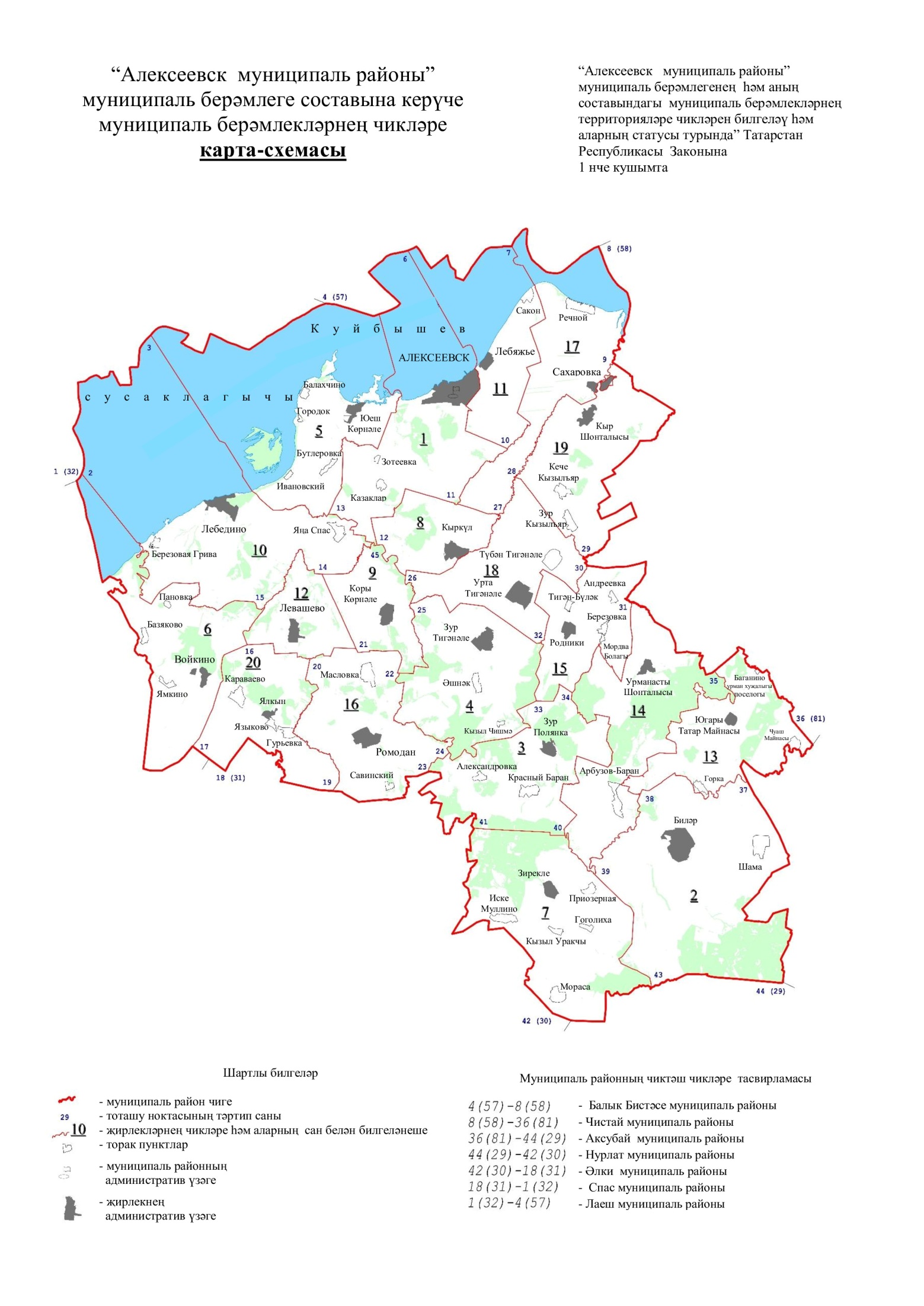 (1 нче кушымта 2019 елның 5 апрелендәге  33-ТРЗ номерлы Татарстан Республикасы Законы редакциясендә)                                                   «Алексеевск муниципаль районы» муниципаль                                                 берәмлегенең һәм аның составындагы муниципаль                                                             берәмлекләрнең территорияләре чикләрен                                                                 билгеләү һәм аларның статусы турында»Татарстан Республикасы Законына 2 нче кушымта(2 нче кушымта 2014 елның 30 декабрендәге 147-ТРЗ номерлы, 2019 елның 5 апрелендәге 33-ТРЗ номерлы  Татарстан Республикасы законнары редакциясендә)«Алексеевск муниципаль районы» муниципаль берәмлеге территориясе чигенең картографик тасвирламасыӘлеге картографик тасвирлама «Алексеевск муниципаль районы» муниципаль берәмлеге территориясе чигенең карта-схемасын («Алексеевск муниципаль районы» һәм аның составындагы муниципаль берәмлекләрнең территорияләре чикләрен билгеләү һәм аларның статусы турында» Татарстан Республикасы Законына 1 нче кушымта) тасвирлаудан гыйбарәт.«Алексеевск муниципаль районы» Лаеш, Балык Бистәсе, Чистай, Аксубай, Нурлат, Әлки һәм Спас муниципаль районнары белән чиктәш.«Алексеевск муниципаль районы» муниципаль берәмлеге чиге «Нурлат муниципаль районы» муниципаль берәмлеге белән чиктәш җирдә Алексеевск, Нурлат һәм Аксубай муниципаль районнары чикләре тоташкан урында Шама авылыннан  көньяк-көнчыгышта урнашкан 44 нче (29 нчы) тоташу ноктасыннан алып көньяк-көнбатышка таба  «Биләр урманчылыгы» Татарстан Республикасы дәүләт бюджет учреждениесенең Биләр участок урманчылыгындагы 62 нче урман кварталының көньяк чиге буйлап, көнбатышка таба  «Биләр урманчылыгы» Татарстан Республикасы дәүләт бюджет учреждениесенең Биләр участок урманчылыгындагы 62, 61, 60, 58, 57, 56 нчы урман кварталларының көньяк чиге буйлап, Биләр – Көрнәле Әмзә автомобиль юлына бүлеп бирелгән полосаны кисеп үтеп, көньяк-көнбатышка таба  авыл хуҗалыгы җирләре буйлап Дуңгыз инешенә кадәр үтә, әлеге инеш агымы буенча аска таба , төньякка таба   агач-куак массивының көнчыгыш чиге буйлап, төньяк-көнчыгышка таба  авыл хуҗалыгы җирләре буйлап, сынык сызык ясап, төньяк-көнбатышка таба          65 нче, 91 нче урман кварталларының көньяк чиге буйлап, төньяк-көнбатышка таба авыл хуҗалыгы җирләре буйлап , сынык сызык ясап, көнбатышка таба  91 нче урман кварталының көньяк чиге буйлап, төньяк-көнбатышка таба  авыл хуҗалыгы җирләре буйлап, сынык сызык ясап, көньяк-көнбатышка таба            91 нче урман кварталының көньяк-көнчыгыш һәм көньяк чикләре буйлап, сынык сызык ясап,  авыл хуҗалыгы җирләре буйлап,  91 нче, 90 нчы урман кварталларының көньяк һәм көньяк-көнчыгыш чикләре буйлап, көнбатышка таба  авыл хуҗалыгы җирләре буйлап, сынык сызык ясап, төньяк-көнбатышка таба  90 нчы урман кварталының көньяк чиге буйлап, авыл хуҗалыгы җирләре буйлап , сынык сызык ясап, көньяк-көнбатышка таба  87 нче, 89 нчы урман кварталларының көньяк чиге буйлап, авыл хуҗалыгы җирләре буйлап ,  89 нчы урман кварталының көньяк чиге буйлап, авыл хуҗалыгы җирләре буйлап , сынык сызык ясап, төньяк-көнбатышка таба  89 нчы урман кварталының көньяк чиге буйлап, көнбатышка таба  авыл хуҗалыгы җирләре буйлап, сынык сызык ясап, көньяк-көнбатышка таба  89 нчы урман кварталының көньяк чиге буйлап, көньякка таба  авыл хуҗалыгы җирләре буйлап,  урман полосасының көнбатыш чиге буйлап,  авыл хуҗалыгы җирләре буйлап,  урман массивының көнбатыш чиге буйлап,  авыл хуҗалыгы җирләре буйлап,  урман массивының көнбатыш чиге буйлап,  урман полосасының көнбатыш чиге буйлап, авыл хуҗалыгы җирләре буйлап көньяк-көнбатышка таба  һәм көнбатышка таба , урман полосасының төньяк чиге буйлап , авыл хуҗалыгы җирләре буйлап , урман полосасының төньяк чиге буйлап , агач-куак массивының көньяк чиге буйлап , урман полосасының төньяк чиге буйлап , авыл хуҗалыгы җирләре буйлап , урман полосасының төньяк чиге буйлап , урман полосасы буйлап  Алексеевск, Нурлат һәм Әлки муниципаль районнары чикләре тоташкан урында Мораса авылыннан  көньяк-көнчыгышта урнашкан 42 нче (30 нчы) тоташу ноктасына кадәр бара.  «Алексеевск муниципаль районы» муниципаль берәмлеге чиге «Әлки муниципаль районы» муниципаль берәмлеге белән чиктәш җирдә Алексеевск, Әлки һәм Спас муниципаль районнары чикләре тоташкан урында Караваево авылыннан           көньяк-көнбатышта урнашкан 18 нче (31 нче) тоташу ноктасыннан алып авыл хуҗалыгы җирләре буйлап көньяк-көнчыгышка таба , төньяк-көнчыгышка   таба , алга таба урман полосасының  көньяк-көнчыгыш чиге буйлап , авыл хуҗалыгы җирләре буйлап , урман полосасының көньяк-көнчыгыш чиге буйлап  уза, аннары көньяк-көнчыгышка таба  авыл хуҗалыгы җирләре буйлап, үләт чокырының төньяк чиге буйлап , «Алексеевск – Югары Колок» – Демидовка – Хлебодаровка автомобиль юлына бүлеп бирелгән полосаны кисеп үтеп, яңадан авыл хуҗалыгы җирләре буйлап  Салман елгасына кадәр уза, аннары, Алексеевск – Югары Колок автомобиль юлына бүлеп бирелгән полосаны кисеп үтеп, шушы елга агымы буенча аска таба  аның Актай елгасына койган җиренә кадәр уза, Актай елгасы агымы буенча өскә таба  бара, шуннан соң көньяк-көнчыгышка таба авыл хуҗалыгы җирләре буйлап  уза,  урман полосасы буйлап,  урман полосасының төньяк-көнчыгыш чиге буйлап,  урман полосасы буйлап,  урман полосасының төньяк-көнчыгыш чиге буйлап,  авыл хуҗалыгы җирләре буйлап,  көнчыгышка таба  урман полосасының көньяк чиге буйлап, көньяк-көнчыгышка таба, сынык сызык ясап,  авыл хуҗалыгы җирләре буйлап,  урман полосасының көньяк-көнбатыш чиге буйлап, көнчыгышка таба, сынык сызык ясап,  авыл хуҗалыгы җирләре буйлап, сынык сызык ясап, «Биләр урманчылыгы»   Татарстан Республикасы дәүләт бюджет учреждениесенең Зур Алан участок урманчылыгындагы 77 нче, 78 нче урман кварталларының төньяк һәм төньяк-көнчыгыш чикләре буйлап төньяк-көнчыгышка таба ,  сынык сызык ясап, «Биләр урманчылыгы»   Татарстан Республикасы дәүләт бюджет учреждениесенең Алексеевск участок урманчылыгындагы 89 нчы урман кварталының көнбатыш чиге буйлап төньякка таба  һәм төньяк чиге буйлап көнчыгышка таба    уза, сынык сызык ясап, «Биләр урманчылыгы» Татарстан Республикасы дәүләт бюджет учреждениесенең Зур Алан участок урманчылыгындагы 80 нче, 81 нче урман кварталларының төньяк чиге буйлап төньяк-көнчыгышка таба  бара, алга таба, сынык сызык ясап, кибеп баручы инешне кисеп үтеп, 81, 80, 79 нчы урман кварталларының көнчыгыш һәм көньяк-көнчыгыш чикләре буйлап көньяк-көнбатышка таба уза, авыл хуҗалыгы җирләре буйлап, сынык сызык ясап, көньяк-көнчыгышка таба  инешкә кадәр бара,  инеш  агымы буенча аска таба  уза, аннары, сынык сызык ясап, көнчыгышка таба  авыл хуҗалыгы җирләре буйлап, көньякка таба, сынык сызык ясап,  49 нчы, 50 нче  урман кварталларының көнбатыш һәм төньяк-көнбатыш чикләре буйлап бара,  авыл хуҗалыгы җирләре буйлап,       «Биләр урманчылыгы» Татарстан Республикасы дәүләт бюджет учреждениесенең Зур Алан участок урманчылыгындагы 53 нче урман кварталының көнчыгыш чиге буйлап, авыл хуҗалыгы җирләре буйлап  Чаллы елгасына кадәр уза, аннары әлеге елга агымы буенча өскә таба  аңа коя торган кибеп баручы инеш тамагына кадәр бара, алга таба әлеге инеш агымы буенча өскә таба        , көньяк-көнбатышка таба   авыл хуҗалыгы җирләре буйлап,  урман массивының төньяк чиге буйлап, көньякка таба  51 нче урман кварталының көнбатыш чиге буйлап һәм, сынык сызык ясап, төньяк-көнчыгышка таба  көньяк һәм көнчыгыш чикләре буйлап уза, аннары, сынык сызык ясап, көньяк-көнчыгышка таба  авыл хуҗалыгы җирләре буйлап, сынык сызык ясап, көньякка таба  54, 61, 67, 73 нче урман кварталларының көнбатыш чиге буйлап бара, шуннан соң  көнчыгышка таба 73 нче урман кварталының  көньяк чиге буйлап кибеп баручы инешкә кадәр бара, алга таба әлеге инеш агымы буенча аска таба , көньяк-көнчыгышка таба, сынык сызык ясап,  авыл хуҗалыгы җирләре буйлап уза, аннары «Биләр урманчылыгы» Татарстан Республикасы дәүләт бюджет учреждениесенең Зур Алан участок урманчылыгындагы 113 нче урман кварталының аерымланган кишәрлегенең көнбатыш чиге буйлап, көньяк-көнбатышка таба  урман массивының төньяк-көнбатыш чиге буйлап, авыл хуҗалыгы җирләре буйлап, сынык сызык ясап, көньяк-көнбатышка таба  бара, алга таба урман полосасының  көньяк-көнчыгыш чиге буйлап , урман полосасының төньяк-көнбатыш чиге буйлап  уза, аннары  төньяк-көнчыгышка таба авыл хуҗалыгы җирләре буйлап , «Әлки урманчылыгы» Татарстан Республикасы дәүләт бюджет учреждениесенең Базарлы Матак участок урманчылыгындагы 21 нче, 22 нче урман кварталларының төньяк-көнбатыш һәм төньяк чикләре буйлап  бара, шуннан соң  көньякка таба  22 нче урман кварталының көнчыгыш чиге буйлап, төньяк-көнчыгышка таба  авыл хуҗалыгы җирләре буйлап бара, алга таба урман полосасының көньяк чиге буйлап , авыл хуҗалыгы җирләре буйлап , урман полосасының  көньяк чиге буйлап  уза, аннары  көньяк-көнчыгышка таба, сынык сызык ясап, текә ярлы участокны кисеп үтеп, авыл хуҗалыгы җирләре буйлап  Кече Чирмешән елгасына кадәр бара, шушы елга агымы буенча аска таба  уза, аннары көньяк-көнчыгышка таба  авыл хуҗалыгы җирләре буйлап,  урман полосасының төньяк-көнчыгыш чиге буйлап,  авыл хуҗалыгы җирләре буйлап, сынык сызык ясап,  урман полосасының төньяк-көнчыгыш чиге буйлап уза, алга таба, Мораса авылын Базарлы Матак – Мамык автомобиль юлы белән тоташтыручы автомобиль юлына бүлеп бирелгән полосаны кисеп үтеп,  авыл хуҗалыгы җирләре буйлап 42 нче (30 нчы) тоташу ноктасына кадәр бара. «Алексеевск муниципаль районы» муниципаль берәмлеге чиге «Спас муниципаль районы» муниципаль берәмлеге белән чиктәш җирдә 18 нче (31 нче) тоташу ноктасыннан алып авыл хуҗалыгы җирләре буенча төньяк-көнбатышка            таба , сынык сызык ясап, көньяк-көнбатышка таба , көнбатышка таба , төньяк-көнбатышка таба , төньяк-көнчыгышка таба , төньяк-көнбатышка таба  уза, аннары күл буенча  бара, алга таба яңадан авыл хуҗалыгы җирләре буенча төньяк-көнбатышка таба  һәм, сынык сызык ясап, төньяк-көнчыгышка таба Актай елгасына кадәр  уза, аннары әлеге елга агымы буенча аска таба , авыл хуҗалыгы җирләре буенча, сынык сызык ясап, төньяк-көнбатышка, текә ярлы участокларны, чокырларны һәм Актай елгасын кисеп үтеп,  уза, урман полосасының көньяк-көнбатыш чиге буенча , «Болгар урманчылыгы» Татарстан Республикасы дәүләт бюджет учреждениесенең Никольский участок урманчылыгындагы 6 нчы урман кварталының төньяк-көнчыгыш чиге буенча  уза, алга таба, сынык сызык ясап, 2 нче, 3 нче урман кварталларының көньяк чиге буенча көнчыгышка таба  бара, аннары, сынык сызык ясап, 3 нче урман кварталының көнчыгыш һәм төньяк-көнчыгыш чикләре буенча төньяк-көнбатышка таба  уза, алга таба Куйбышев сусаклагычы акваториясе буенча Алексеевск, Спас һәм Лаеш муниципаль районнары чикләре тоташкан урында Березовая Грива авылыннан  төньяк-көнбатышта Куйбышев сусаклагычы акваториясендә урнашкан 1 нче (32 нче) тоташу ноктасына кадәр уза. «Алексеевск муниципаль районы» муниципаль берәмлеге чиге «Лаеш муниципаль районы» муниципаль берәмлеге белән чиктәш җирдә 1 нче (32 нче) тоташу ноктасыннан алып төньяк-көнчыгышка таба Куйбышев сусаклагычы акваториясе буйлап Алексеевск, Лаеш һәм Балык Бистәсе муниципаль районнары чикләре тоташкан урында Балахчино авылыннан  төньяк-көнчыгышта Куйбышев сусаклагычы акваториясендә урнашкан 4 нче (57 нче) тоташу ноктасына кадәр уза.«Алексеевск муниципаль районы» муниципаль берәмлеге чиге «Балык Бистәсе муниципаль районы» муниципаль берәмлеге белән чиктәш җирдә 4 нче          (57 нче) тоташу ноктасыннан алып көнчыгышка таба Куйбышев сусаклагычы акваториясе буйлап Алексеевск, Балык Бистәсе һәм Чистай муниципаль районнары чикләре тоташкан урында Речной авылыннан  төньяк-көнчыгышта Куйбышев сусаклагычы акваториясендә урнашкан 8 нче (58 нче) тоташу ноктасына кадәр уза.“Алексеевск муниципаль районы” муниципаль берәмлеге чиге “Чистай муниципаль районы” муниципаль берәмлеге белән чиктәш җирдә 8 нче (58 нче) тоташу ноктасыннан алып, сынык сызык ясап, көньяк-көнчыгышка таба  Куйбышев сусаклагычы акваториясе буенча,  Шонталы елгасы агымы буенча өскә таба уза, алга таба, чокырны кисеп үтеп, көньяк-көнчыгышка таба  авыл хуҗалыгы җирләре буйлап,  урман полосасының көньяк-көнбатыш чиге буйлап бара, сынык сызык ясап,  “Кама урманчылыгы” Татарстан Республикасы дәүләт бюджет учреждениесенең Чистай участок урманчылыгындагы 5 нче урман кварталының көнбатыш чиге буйлап уза, аннары, Казан – Оренбург федераль автомобиль юлына бүлеп бирелгән полосаны һәм юл буендагы урман полосасын кисеп үтеп,  көньякка таба авыл хуҗалыгы җирләре буйлап, көньяк-көнчыгышка таба, сынык сызык ясап,  6 нчы урман кварталының көнбатыш,  көньяк-көнбатыш һәм көньяк-көнчыгыш чикләре буйлап,  урман массивының көньяк-көнбатыш чиге буйлап,  авыл хуҗалыгы җирләре буйлап,  урман полосасының көньяк-көнбатыш чиге буйлап,  авыл хуҗалыгы җирләре буйлап,  көньяк-көнбатышка таба буаның сул яры буйлап бара, алга таба  Бахта елгасы агымы буенча өскә таба, авыл хуҗалыгы җирләре буйлап  көнбатышка таба,  көньяк-көнбатышка таба,  көньяк-көнчыгышка таба,  көньяк-көнбатышка таба уза,  агач-куак полосасының көньяк-көнчыгыш чиге буйлап,  авыл хуҗалыгы җирләре буйлап,  агач-куак полосасының көньяк-көнчыгыш чиге буйлап,  авыл хуҗалыгы җирләре буйлап,  агач-куак полосасының көньяк-көнчыгыш чиге буйлап бара, аннары, сынык сызык ясап, авыл хуҗалыгы җирләре буйлап  көньяк-көнчыгышка таба һәм  көньяк-көнбатышка таба уза,  урман полосасының көньяк-көнчыгыш чиге буйлап,  авыл хуҗалыгы җирләре буйлап инешкә кадәр бара,  әлеге инеш агымы буенча аска таба уза, алга таба, кибеп баручы инешне кисеп үтеп,  көньяк-көнчыгышка таба чокыр буенча бара, аннары, кибеп баручы инешне кисеп үтеп, авыл хуҗалыгы җирләре буйлап  көньяк-көнчыгышка таба,  төньяк-көнчыгышка таба,  көньяк-көнчыгышка таба,  көньяк-көнбатышка таба,  көньякка таба,  көньяк-көнбатышка таба кибеп баручы инешкә кадәр уза,  әлеге инеш агымы буенча аска таба ул Шонталы елгасына койган җиргә кадәр бара,  әлеге елга агымы буенча өскә таба уза, алга таба, Шонталы елгасының текә ярын кисеп үтеп, сынык сызык ясап,  көнчыгышка таба авыл хуҗалыгы җирләре буйлап, төньяк-көнчыгышка таба  “Биләр урманчылыгы” Татарстан Республикасы дәүләт бюджет учреждениесенең Баганалы участок урманчылыгындагы 56 нчы урман кварталының  көньяк чиге буйлап,  урман полосасының көньяк-көнчыгыш чиге буйлап бара, аннары, сынык сызык ясап, 1,9 км көньяк-көнбатышка таба авыл хуҗалыгы җирләре буйлап кибеп баручы инешкә кадәр уза,  әлеге инеш агымы буенча аска таба ул Шонталы елгасына койган җиргә кадәр бара,  әлеге елга агымы буенча өскә таба шушы елгага коючы кибеп баручы инеш тамагына кадәр уза, 450 м әлеге инеш агымы буенча өскә таба бара, алга таба көньяк-көнчыгышка таба  авыл хуҗалыгы җирләре буйлап,  агач-куак массивының көньяк-көнбатыш чиге буйлап,  урман утыртмаларының көньяк-көнбатыш чиге буйлап,  авыл хуҗалыгы җирләре буйлап, сынык сызык ясап,  урман полосасының көньяк-көнбатыш чиге буйлап, кибеп баручы инешне кисеп үтеп, сынык сызык ясап, 139 нчы урман кварталының аерымланган кишәрлегенең көнбатыш чиге буйлап  көньякка таба һәм көньяк чиге буйлап  көнчыгышка таба уза, аннары  төньяк-көнчыгышка таба күл буенча,  көньяк-көнчыгышка таба 139 нчы урман кварталының аерымланган кишәрлегенең көньяк чиге буйлап бара, алга таба көнчыгышка таба  авыл хуҗалыгы җирләре буйлап,  урман утыртмаларының көньяк чиге буйлап уза, аннары көньяк-көнбатышка таба  авыл хуҗалыгы җирләре буйлап,  139 нчы урман кварталының аерымланган кишәрлегенең төньяк-көнбатыш чиге буйлап бара, алга таба 84 нче урман кварталының төньяк чиге буйлап  көнчыгышка таба һәм көнчыгыш чиге буйлап  көньяк-көнбатышка таба,  көньяк-көнчыгышка таба урман утыртмаларының көнбатыш чиге буйлап уза, аннары, сынык сызык ясап,  84 нче урман кварталының көнчыгыш чиге буйлап,  көнчыгышка таба авыл хуҗалыгы җирләре буйлап бара, алга таба  көньяк-көнчыгышка таба 84 нче урман кварталының көнчыгыш чиге буйлап,  төньяк-көнчыгышка таба 88 нче, 89 нчы урман кварталларының төньяк чиге буйлап уза, аннары  78, 77, 68 нче урман кварталларының көньяк-көнчыгыш чиге буйлап, сынык сызык ясап,  көньяк-көнчыгышка таба 69 нчы урман кварталының көнбатыш һәм көньяк-көнбатыш чикләре буйлап, шушы урман кварталының көньяк-көнчыгыш чиге буйлап төньяк-көнчыгышка таба 100 м һәм көньяк-көнчыгышка таба 50 м бара, алга таба авыл хуҗалыгы җирләре буйлап көньяк-көнбатышка таба 50 м, көньяк-көнчыгышка таба 50 м һәм төньяк-көнчыгышка таба 50 м уза, Усия елгасын кисеп үтеп, 69 нчы урман кварталы буйлап төньяк-көнчыгышка таба 200 м бара, алга таба, Мөслим – Биләр автомобиль юлына бүлеп бирелгән полосаны кисеп үтеп, авыл хуҗалыгы җирләре буйлап 50 м көньяк-көнчыгышка таба уза, аннары көньяк-көнбатышка таба 100 м, сынык сызык ясап, 70 нче урман кварталының төньяк-көнбатыш һәм көньяк-көнбатыш чикләре буйлап көньяк-көнчыгышка таба 600 м, авыл хуҗалыгы җирләре буйлап 100 м, сынык сызык ясап, 4,6 км көньяк-көнчыгышка таба 80, 81, 93 нче урман кварталларының көнбатыш һәм көньяк-көнбатыш чикләре буйлап бара, аннары  көньяк-көнбатышка таба авыл хуҗалыгы җирләре буйлап,  көньяк-көнчыгышка таба урман полосасының көньяк-көнбатыш чиге буйлап,  авыл хуҗалыгы җирләре буйлап,  урман полосасының көньяк-көнбатыш чиге буйлап,  авыл хуҗалыгы җирләре буйлап Алексеевск, Чистай һәм Аксубай муниципаль районнарының чикләре тоташкан урында Чуаш Майнасы авылыннан  көнчыгышта Кече Чирмешән елгасы акваториясендә урнашкан Х = 394637,75, Y = 1397038,74 координаталы 36 нчы              (81 нче) тоташу ноктасына кадәр уза.  «Алексеевск муниципаль районы» муниципаль берәмлеге чиге «Аксубай муниципаль районы» белән чиктәш җирдә 44 нче (29 нчы) тоташу ноктасыннан алып, сынык сызык ясап, төньякка таба  «Биләр урманчылыгы» Татарстан Республикасы дәүләт бюджет учреждениесенең Биләр участок урманчылыгындагы 62, 49, 31, 30, 21 нче урман кварталларының көнчыгыш чиге буйлап уза, шуннан соң, сынык сызык ясап, көньяк-көнбатышка таба  21, 20, 19 нчы урман кварталларының төньяк-көнбатыш һәм төньяк чикләре буйлап, сынык сызык ясап, төньяк-көнчыгышка таба 9, 10, 2, 1 нче урман кварталларының көнбатыш һәм төньяк-көнбатыш  чикләре буйлап бара, аннары, Кече Чирмешән елгасын кисеп үтеп, төньяк-көнбатышка таба  авыл хуҗалыгы җирләре буйлап,  урман полосасының төньяк-көнчыгыш чиге буйлап,  авыл хуҗалыгы җирләре буйлап,  73 нче урман кварталының  аерымланган кишәрлегенең көньяк-көнбатыш чиге буйлап, авыл хуҗалыгы җирләре буйлап  , шуннан соң  төньяк-көнчыгышка таба  «Биләр урманчылыгы» Татарстан Республикасы дәүләт бюджет учреждениесенең Баганалы участок урманчылыгындагы 150 нче урман кварталының аерымланган кишәрлегенең көньяк-көнчыгыш чиге буйлап,        авыл хуҗалыгы җирләре буйлап бара, аннары көньяк-көнчыгышка таба  урман утыртмаларының көньяк-көнбатыш чиге буйлап,  урман утыртмалары буйлап,  «Биләр урманчылыгы» Татарстан Республикасы дәүләт бюджет учреждениесенең Биләр участок урманчылыгындагы 73 нче урман кварталының аерымланган кишәрлегенең төньяк-көнчыгыш чиге буйлап уза,  авыл хуҗалыгы җирләре буйлап,  урман утыртмаларының төньяк-көнчыгыш чиге буйлап, авыл хуҗалыгы җирләре буйлап  Кече Чирмешән елгасына кадәр уза, әлеге елга агымы буенча өскә таба  36 нчы (81 нче) тоташу ноктасына кадәр бара.                                                      «Алексеевск муниципаль районы» муниципаль                                                 берәмлегенең һәм аның составындагы муниципаль                                                             берәмлекләрнең территорияләре чикләрен                                                                 билгеләү һәм аларның статусы турында»Татарстан Республикасы Законына 3 нче кушымта(3 нче кушымта 2014 елның 30 декабрендәге 147-ТРЗ номерлы Татарстан Республикасы Законы редакциясендә)Алексеевск муниципаль районының «Алексеевск шәһәр тибындагы поселогы» муниципаль берәмлеге территориясе чигенең картографик тасвирламасыӘлеге картографик тасвирлама «Алексеевск шәһәр тибындагы поселогы» муниципаль берәмлеге территориясе чигенең карта-схемасын («Алексеевск муниципаль районы» муниципаль берәмлегенең һәм аның составындагы муниципаль берәмлекләрнең территорияләре чикләрен билгеләү һәм аларның статусы турында» Татарстан Республикасы Законына 1 нче кушымта) тасвирлаудан гыйбарәт.«Алексеевск шәһәр тибындагы поселогы» муниципаль берәмлеге Бутлеровка, Кыркүл, Көрнәле, Лебедино, Лебяжье, Сахаровка авыл җирлекләре һәм Балык Бистәсе муниципаль районы белән чиктәш.«Алексеевск шәһәр тибындагы поселогы» муниципаль берәмлеге чиге Балык Бистәсе муниципаль районы белән чиктәш җирдә «Алексеевск шәһәр тибындагы поселогы» муниципаль берәмлеге, Бутлеровка авыл җирлеге һәм Балык Бистәсе муниципаль районы чикләре тоташкан урында Юеш Көрнәле авылыннан  төньяк-көнчыгышта Куйбышев сусаклагычы акваториясендә урнашкан                     X = 428646,35, Y = 1362839,70 координаталы 5 нче тоташу ноктасыннан алып  Алексеевск муниципаль районы чиге буйлап «Алексеевск шәһәр тибындагы поселогы» муниципаль берәмлеге, Лебяжье авыл җирлеге һәм Балык Бистәсе муниципаль районы чикләре тоташкан урында Сакон авылыннан  төньяк-көнбатышта Куйбышев сусаклагычы акваториясендә урнашкан X = 433670,00,             Y = 1365119,97 координаталы 6 нчы тоташу ноктасына кадәр уза. «Алексеевск шәһәр тибындагы поселогы» муниципаль берәмлеге чиге Лебяжье авыл җирлеге белән чиктәш җирдә 6 нчы тоташу ноктасыннан алып, сынык сызык ясап, көньяк-көнчыгышка таба  Куйбышев сусаклагычы акваториясе буйлап аның ярына кадәр уза, алга таба, сынык сызык ясап,          Алексеевск – Лебяжье – Сакон автомобиль юлына бүлеп бирелгән полосаны кисеп үтеп, авыл хуҗалыгы җирләре буйлап  һәм көньякка таба  Казан – Оренбург федераль автомобиль юлына бүлеп бирелгән полосага кадәр бара, аннары көнбатышка таба   шушы автомобиль юлына бүлеп бирелгән полосаның төньяк чиге буйлап уза, шуннан соң, әлеге автомобиль юлына бүлеп бирелгән полосаны кисеп үтеп, көньякка таба  авыл хуҗалыгы җирләре буйлап,  урман полосасының төньяк-көнбатыш чиге буйлап,  авыл хуҗалыгы җирләре буйлап,  урман полосасының төньяк-көнбатыш чиге буйлап, профильле автомобиль юлына бүлеп бирелгән полосаны кисеп үтеп,  авыл хуҗалыгы җирләре буйлап бара, аннары көньяк-көнчыгышка таба шушы автомобиль юлына бүлеп бирелгән полосаның көньяк-көнбатыш чиге буйлап  уза, авыл хуҗалыгы җирләре буйлап ,  көнбатышка таба,  көньякка таба, урман массивын кисеп үтеп,   көньяк-көнчыгышка таба бара,  урман полосасының көньяк-көнбатыш чиге буйлап,  урман полосасы буйлап,  авыл хуҗалыгы җирләре буйлап «Алексеевск шәһәр тибындагы поселогы» муниципаль берәмлеге, Лебяжье һәм Сахаровка авыл җирлекләре чикләре тоташкан урында Кече Кызылъяр авылыннан  төньяк-көнбатышта урнашкан 10 нчы тоташу ноктасына кадәр уза.  «Алексеевск шәһәр тибындагы поселогы» муниципаль берәмлеге чиге Сахаровка авыл җирлеге белән чиктәш җирдә 10 нчы тоташу ноктасыннан алып Суходол кибеп баручы инеше агымы буенча өскә таба  уза, аннары көньяк-көнчыгышка таба  урман массивының көньяк-көнбатыш чиге буйлап, сынык сызык ясап, көньякка таба  авыл хуҗалыгы җирләре буйлап бара, сынык сызык ясап, көньяк-көнбатышка таба  «Алексеевск урманчылыгы» Татарстан Республикасы дәүләт бюджет учреждениесенең Алексеевск участок урманчылыгындагы 16 нчы урман кварталының көнчыгыш чиге буйлап «Алексеевск шәһәр тибындагы поселогы» муниципаль берәмлеге, Сахаровка һәм Кыркүл авыл җирлекләре чикләре тоташкан урында Кыркүл авылыннан  төньякта урнашкан 11 нче тоташу ноктасына кадәр уза.«Алексеевск шәһәр тибындагы поселогы» муниципаль берәмлеге чиге Кыркүл авыл җирлеге белән чиктәш җирдә 11 нче тоташу ноктасыннан алып, сынык сызык ясап, төньяк-көнбатышка таба  «Биләр урманчылыгы» Татарстан Республикасы дәүләт бюджет учреждениесенең Алексеевск участок урманчылыгындагы 16 нчы урман кварталының көньяк һәм көнбатыш чикләре буйлап  уза, шуннан соң авыл хуҗалыгы җирләре буйлап төньяк-көнчыгышка таба , инешне һәм  Алексеевск – Биләр автомобиль юлына бүлеп бирелгән полосаны кисеп үтеп, төньяк-көнбатышка таба ,  урман полосасының көньяк-көнбатыш чиге буйлап бара,  авыл хуҗалыгы җирләре буйлап,  урман полосасының көньяк-көнбатыш чиге буйлап уза, аннары көньяк-көнбатышка таба  авыл хуҗалыгы җирләре буйлап,  104 нче урман кварталының  аерымланган кишәрлегенең көнчыгыш чиге буйлап бара, кибеп баручы инешнең текә уң ярын кисеп үтеп,  авыл хуҗалыгы җирләре буйлап шушы инешкә кадәр бара, шушы инеш агымы буенча аска таба  аның Курлянка кибеп баручы инешенә койган җиренә кадәр уза, шуннан соң әлеге инеш агымы буенча өскә таба  бара, аннары, Курлянка кибеп баручы инешенең текә уң ярын кисеп үтеп, көнбатышка таба  авыл хуҗалыгы җирләре буйлап урман полосасына кадәр уза,  урман полосасының көньяк чиге буйлап,  авыл хуҗалыгы җирләре буйлап,  урман полосасының көньяк чиге буйлап бара, шуннан соң көньяк-көнчыгышка таба  авыл хуҗалыгы җирләре буйлап,  урман полосаларының төньяк-көнчыгыш чиге буйлап һәм  көньяк-көнбатыш чиге буйлап,  104 нче урман кварталының аерымланган кишәрлегенең көнчыгыш чиге буйлап «Алексеевск шәһәр тибындагы поселогы» муниципаль берәмлеге, Кыркүл һәм Көрнәле авыл җирлекләре чикләре тоташкан урында Яңа Спас авылыннан  көньяк-көнчыгышта урнашкан 12 нче тоташу ноктасына кадәр уза.«Алексеевск шәһәр тибындагы поселогы» муниципаль берәмлеге чиге Көрнәле авыл җирлеге белән чиктәш җирдә 12 нче тоташу ноктасыннан алып, сынык сызык ясап, төньяк-көнбатышка таба  «Биләр урманчылыгы» Татарстан Республикасы дәүләт бюджет учреждениесенең Алексеевск участок урманчылыгындагы 37 нче урман кварталының төньяк чиге буйлап «Алексеевск шәһәр тибындагы поселогы» муниципаль берәмлеге, Көрнәле һәм Лебедино авыл җирлекләре чикләре тоташкан урында Яңа Спас авылыннан  көньяк-көнчыгышта урнашкан 45 нче тоташу ноктасына кадәр уза.  «Алексеевск шәһәр тибындагы поселогы» муниципаль берәмлеге чиге Лебедино авыл җирлеге белән чиктәш җирдә 45 нче тоташу ноктасыннан алып төньяк-көнбатышка таба  «Биләр урманчылыгы» Татарстан Республикасы дәүләт бюджет учреждениесенең Алексеевск участок урманчылыгындагы 112 нче урман кварталының аерымланган кишәрлегенең төньяк-көнчыгыш чиге буйлап,           авыл хуҗалыгы җирләре буйлап, сынык сызык ясап,  112 нче урман кварталының аерымланган кишәрлегенең төньяк-көнчыгыш һәм төньяк чикләре буйлап уза, шуннан соң, сынык сызык ясап, ике мәртәбә чокырларны кисеп үтеп, авыл хуҗалыгы җирләре буйлап  төньяк-көнбатышка таба,  төньяк-көнчыгышка таба, сынык сызык ясап, берничә мәртәбә чокырларны кисеп үтеп,         төньяк-көнбатышка таба 112 нче урман кварталының аерымланган кишәрлегенә кадәр бара,  аның төньяк-көнчыгыш һәм төньяк чикләре буйлап уза, көнбатышка таба  авыл хуҗалыгы җирләре буйлап,  112 нче урман кварталының аерымланган кишәрлегенең төньяк чиге буйлап бара,  авыл хуҗалыгы җирләре буйлап,  112 нче урман кварталының аерымланган кишәрлегенең төньяк чиге буйлап уза,  авыл хуҗалыгы җирләре буйлап,  112 нче урман кварталының аерымланган кишәрлегенең төньяк чиге буйлап  «Алексеевск шәһәр тибындагы поселогы» муниципаль берәмлеге, Лебедино һәм Бутлеровка авыл җирлекләре чикләре тоташкан урында Яңа Спас авылыннан  төньякта урнашкан 13 нче тоташу ноктасына кадәр бара.  «Алексеевск шәһәр тибындагы поселогы» муниципаль берәмлеге чиге Бутлеровка авыл җирлеге белән чиктәш җирдә 13 нче тоташу ноктасыннан алып авыл хуҗалыгы җирләре буйлап  төньяк-көнчыгышка таба,  төньяк-көнбатышка таба уза, шуннан соң «Биләр урманчылыгы» Татарстан Республикасы дәүләт бюджет учреждениесенең Алексеевск участок урманчылыгындагы 92 нче урман кварталының көньяк-көнбатыш чиге буйлап  һәм төньяк-көнбатыш чиге буенча  төньяк-көнчыгышка таба бара, аннары төньякка таба  авыл хуҗалыгы җирләре буйлап,  урман полосасының көнчыгыш чиге буйлап,  авыл хуҗалыгы җирләре буйлап уза,  урман полосасының көнчыгыш чиге буйлап бара, шуннан соң, профильле автомобиль юлына бүлеп бирелгән полосаны һәм Курлянка елгасының текә уң ярын кисеп үтеп, төньяк-көнбатышка таба      авыл хуҗалыгы җирләре буйлап шушы елгага кадәр уза, шушы елга агымы буенча аска таба  аңа Курлянка инеше койган җиргә кадәр бара, шуннан соң, профильле автомобиль юлына бүлеп бирелгән полосаны кисеп үтеп,  шушы инеш агымы буенча өскә таба уза, аннары, текә ярларны кисеп үтеп, төньяк-көнчыгышка таба  авыл хуҗалыгы җирләре буйлап урман полосасына кадәр бара,  аның төньяк-көнбатыш чиге буйлап уза, шуннан соң, яр буе агач-куак полосасын кисеп үтеп, көнчыгышка таба  авыл хуҗалыгы җирләре буйлап кибеп баручы инешкә кадәр бара,  шушы инеш агымы буенча өскә таба уза, аннары төньяк-көнчыгышка таба  авыл хуҗалыгы җирләре буйлап,  урман полосасының көньяк-көнчыгыш чиге буйлап бара, шуннан соң  урман полосасы буйлап уза, аннары авыл хуҗалыгы җирләре буйлап  төньяк-көнчыгышка таба, урман массивын кисеп үтеп,  көнчыгышка таба кибеп баручы инешкә кадәр бара, Алексеевск  – Югары Колок автомобиль юлына бүлеп бирелгән полосаны кисеп үтеп,  шушы инеш агымы буенча аска таба уза,  шуннан соң төньяк-көнчыгышка таба  Куйбышев сусаклагычы яры буйлап бара, аннары төньяк-көнбатышка таба  Куйбышев сусаклагычы акваториясе буйлап 5 нче тоташу ноктасына кадәр уза.                                                     «Алексеевск муниципаль районы» муниципаль                                                 берәмлегенең һәм аның составындагы муниципаль                                                             берәмлекләрнең территорияләре чикләрен                                                                 билгеләү һәм аларның статусы турында»Татарстан Республикасы Законына 4 нче кушымта(4 нче кушымта 2014 елның 30 декабрендәге 147-ТРЗ,                                                             2017 елның 13 ноябрендәге 84-ТРЗ номерлы                                             Татарстан Республикасы законнары редакциясендә)Алексеевск муниципаль районының «Биләр авыл җирлеге» муниципаль берәмлеге территориясе чигенең картографик тасвирламасыӘлеге картографик тасвирлама «Биләр авыл җирлеге» муниципаль берәмлеге территориясе чигенең карта-схемасын («Алексеевск муниципаль районы» муниципаль берәмлегенең һәм аның составындагы муниципаль берәмлекләрнең территорияләре чикләрен билгеләү һәм аларның статусы турында» Татарстан Республикасы Законына 1 нче кушымта) тасвирлаудан гыйбарәт.Биләр авыл җирлеге Зирекле, Майна, Урманасты Шонталысы авыл җирлекләре, Аксубай һәм Нурлат муниципаль районнары белән чиктәш.Биләр авыл җирлеге чиге Аксубай муниципаль районы белән чиктәш җирдә Биләр, Майна авыл җирлекләре һәм Аксубай муниципаль районы чикләре тоташкан урында Горка авылыннан  көнчыгышта Кече Чирмешән елгасында урнашкан 37 нче тоташу ноктасыннан алып Алексеевск муниципаль районы чиге буйлап Биләр авыл җирлеге, Аксубай һәм Нурлат муниципаль районнары чикләре тоташкан урында Шама авылыннан  көньяк-көнчыгышта урнашкан 44 нче (29 нчы) тоташу ноктасына кадәр уза. Биләр авыл җирлеге чиге Нурлат муниципаль районы белән чиктәш җирдә          44 нче (29 нчы) тоташу ноктасыннан алып Алексеевск муниципаль районы чиге буйлап Биләр, Зирекле авыл җирлекләре һәм Нурлат муниципаль районы чикләре тоташкан урында Гоголиха авылыннан  көньяк-көнчыгышта «Биләр урманчылыгы» Татарстан Республикасы дәүләт бюджет учреждениесенең Биләр участок урманчылыгындагы 65 нче урман кварталының көньяк-көнчыгыш почмагында урнашкан 43 нче тоташу ноктасына кадәр уза.  Биләр авыл җирлеге чиге Зирекле авыл җирлеге белән чиктәш җирдә 43 нче тоташу ноктасыннан алып, сынык сызык ясап, төньяк-көнбатышка таба  «Биләр урманчылыгы» Татарстан Республикасы дәүләт бюджет учреждениесенең Биләр участок урманчылыгындагы 65 нче, 64 нче урман кварталларының көнчыгыш һәм төньяк-көнчыгыш чикләре буйлап уза,  76 нчы урман кварталының аерымланган кишәрлегенең көньяк-көнбатыш чиге буйлап бара,  авыл хуҗалыгы җирләре буйлап уза, аннары төньяк-көнчыгышка таба  84 нче урман кварталының көньяк-көнчыгыш чиге буйлап бара, шуннан соң төньякка таба  авыл хуҗалыгы җирләре буйлап,  урман полосасының көнчыгыш чиге буйлап,  авыл хуҗалыгы җирләре буйлап,  урман полосасының көнбатыш чиге буйлап,  авыл хуҗалыгы җирләре буйлап,  урман полосасы буйлап, авыл хуҗалыгы җирләре буйлап , урман массивы буйлап , авыл хуҗалыгы җирләре буйлап  һәм төньяк-көнбатышка таба  уза, шуннан соң, сынык сызык ясап,  урман массивының көньяк-көнбатыш чиге буйлап,  урман полосасының көньяк-көнбатыш чиге буйлап, Биләр – Зирекле автомобиль юлына бүлеп бирелгән полосаны һәм Кече Чирмешән елгасының текә сул ярын кисеп үтеп,  авыл хуҗалыгы җирләре буйлап, Биләр, Зирекле һәм Урманасты Шонталысы авыл җирлекләре чикләре тоташкан урында Приозерная авылыннан  төньякта Кече Чирмешән елгасында урнашкан 39 нчы тоташу ноктасына кадәр уза. Биләр авыл җирлеге чиге Урманасты Шонталысы авыл җирлеге белән чиктәш җирдә 39 нчы тоташу ноктасыннан алып Кече Чирмешән елгасы агымы буенча өскә таба  уза, шуннан соң  шушы елганың кибеп баручы ермагы буенча елга агымы буйлап өскә таба күлгә кадәр бара, сынык сызык ясап, төньяк-көнчыгышка таба  күл буйлап уза, аннары  яңадан Кече Чирмешән елгасының кибеп баручы ермагы буенча елга агымы буйлап өскә таба Кече Чирмешән елгасының төп үзәненә кадәр бара, шуннан соң  шушы елга агымы буенча өскә таба уза, аннары, агач-куаклык үсемлекләре массивын кисеп үтеп,  көньяк-көнчыгышка таба бара, шуннан соң агач-куаклык үсемлекләре массивының көнчыгыш чиге буйлап гомуми юнәлештә  төньяк-көнчыгышка таба уза, Кече Чирмешән елгасының уң як яры буйлап  бара, аннары әлеге елга агымы буйлап өскә таба  “Биләр урманчылыгы” Татарстан Республикасы дәүләт бюджет учреждениесенең Биләр участок урманчылыгындагы 92 нче урман кварталына кадәр уза, шуннан соң, сынык сызык ясап, 92 нче урман кварталының көньяк-көнбатыш, көнбатыш һәм төньяк-көнбатыш чикләре буйлап  төньякка таба бара, төньяк-көнбатышка таба  авыл хуҗалыгы җирләре буйлап,  урман массивының төньяк-көнчыгыш чиге буйлап, төньякка таба, сынык сызык ясап,  авыл хуҗалыгы җирләре буйлап Биләр, Урманасты Шонталысы һәм Майна авыл җирлекләре чикләре тоташкан урында Арбузов-Баран авылыннан  көнчыгышта урнашкан 38 нче тоташу ноктасына кадәр уза. (алтынчы абзац                  2017 елның 13 ноябрендәге 84-ТРЗ номерлы Татарстан Республикасы Законы редакциясендә)Биләр авыл җирлеге чиге Майна авыл җирлеге белән чиктәш җирдә 38 нче тоташу ноктасыннан алып төньяк-көнчыгышка таба  авыл хуҗалыгы җирләре буйлап Алексеевск – Биләр автомобиль юлына бүлеп бирелгән полосага кадәр уза, аннары төньяк-көнчыгышка таба  шушы автомобиль юлына бүлеп бирелгән полосаның көньяк чиге буйлап бара, шуннан соң көньяк-көнчыгышка таба  авыл хуҗалыгы җирләре буйлап,  урман полосасының төньяк-көнчыгыш чиге буйлап уза, аннары көнчыгышка таба, сынык сызык ясап,  авыл хуҗалыгы җирләре буйлап,  агач-куак массивы буйлап,  авыл хуҗалыгы җирләре буйлап кибеп баручы инешкә кадәр бара,  аның агымы буенча аска таба Кече Чирмешән елгасына кадәр уза, шуннан соң, Мөслим – Биләр автомобиль юлына бүлеп бирелгән полосаны кисеп үтеп,  шушы елга агымы буенча өскә таба       37 нче тоташу ноктасына кадәр бара.                                                      «Алексеевск муниципаль районы» муниципаль                                                 берәмлегенең һәм аның составындагы муниципаль                                                             берәмлекләрнең территорияләре чикләрен                                                                 билгеләү һәм аларның статусы турында»Татарстан Республикасы Законына 5 нче кушымта(5 нче кушымта 2014 елның 30 декабрендәге 147-ТРЗ номерлы Татарстан Республикасы Законы редакциясендә)  Алексеевск муниципаль районының «Зур Полянка авыл җирлеге» муниципаль берәмлеге территориясе чигенең картографик тасвирламасыӘлеге картографик тасвирлама «Зур Полянка авыл җирлеге» муниципаль берәмлеге территориясе чигенең карта-схемасын («Алексеевск муниципаль районы» муниципаль берәмлегенең һәм аның составындагы муниципаль берәмлекләрнең территорияләре чикләрен билгеләү һәм аларның статусы турында» Татарстан Республикасы Законына 1 нче кушымта) тасвирлаудан гыйбарәт.Зур Полянка авыл җирлеге Зур Тигәнәле, Зирекле, Урманасты Шонталысы, Родники, Ромодан авыл җирлекләре һәм Әлки муниципаль районы белән чиктәш.Зур Полянка авыл җирлеге чиге Ромодан авыл җирлеге белән чиктәш җирдә Зур Полянка, Ромодан авыл җирлекләре һәм Әлки муниципаль районы чикләре тоташкан урында Савинский поселогыннан  төньяк-көнчыгышта урнашкан         23 нче тоташу ноктасыннан алып, сынык сызык ясап, төньяк-көнчыгышка таба      «Биләр урманчылыгы» Татарстан Республикасы дәүләт бюджет учреждениесенең Алексеевск участок урманчылыгындагы 125 нче урман кварталының аерымланган кишәрлегенең төньяк-көнбатыш чиге буйлап,  авыл хуҗалыгы җирләре буйлап,  урман массивының төньяк-көнбатыш чиге буйлап,  авыл хуҗалыгы җирләре буйлап,  125 нче урман кварталының аерымланган кишәрлегенең төньяк-көнбатыш чиге буйлап уза,  авыл хуҗалыгы җирләре буйлап уза, аннары 125 нче урман кварталының аерымланган кишәрлегенең төньяк-көнбатыш чиге буйлап  төньяк-көнчыгышка таба һәм төньяк-көнчыгыш чиге буйлап  көньяк-көнчыгышка таба бара,  авыл хуҗалыгы җирләре буйлап,  125 нче урман кварталының аерымланган кишәрлегенең төньяк-көнчыгыш чиге буйлап уза, шуннан соң авыл хуҗалыгы җирләре буйлап  көньяк-көнчыгышка таба,  төньяк-көнчыгышка таба Зур Полянка, Ромодан һәм Зур Тигәнәле авыл җирлекләре чикләре тоташкан урында Александровка авылыннан  төньяк-көнбатышта урнашкан 24 нче тоташу ноктасына кадәр бара.Зур Полянка авыл җирлеге чиге Зур Тигәнәле авыл җирлеге белән чиктәш җирдә 24 нче тоташу ноктасыннан алып, сынык сызык ясап, көньяк-көнчыгышка таба  «Биләр урманчылыгы» Татарстан Республикасы дәүләт бюджет учреждениесенең Зур Полянка участок урманчылыгындагы 36 нчы урман кварталының көньяк-көнбатыш чиге буйлап, төньяк-көнчыгышка таба           36 нчы, 35 нче урман кварталларының көньяк-көнчыгыш чиге буйлап уза, аннары, сынык сызык ясап, кибеп баручы инешне кисеп үтеп, көньяк-көнчыгышка таба          37 нче урман кварталының  көньяк-көнбатыш һәм көньяк-көнчыгыш чикләре буйлап бара, төньяк-көнчыгышка таба  авыл хуҗалыгы җирләре буйлап уза,  төньяк-көнбатышка таба  37 нче урман кварталының көнчыгыш һәм төньяк-көнчыгыш чикләре буйлап бара, аннары төньяк-көнчыгышка таба  102 нче урман кварталының аерымланган кишәрлегенең көньяк-көнчыгыш чиге буйлап уза,  авыл хуҗалыгы җирләре буйлап, кибеп баручы инешләрне кисеп үтеп,  38 нче, 39 нчы урман кварталларының төньяк чиге буйлап, сынык сызык ясап, Алексеевск – Биләр автомобиль юлына бүлеп бирелгән полосаны һәм ике мәртәбә кибеп баручы инешне кисеп үтеп,  авыл хуҗалыгы җирләре буйлап 16 нчы урман кварталына кадәр,  16 нчы урман кварталының көньяк-көнчыгыш чиге буйлап буага кадәр бара, аннары төньяк-көнбатышка таба  буаның уң яры буйлап аңа Баранка елгасы койган җиргә кадәр бара,  әлеге елга агымы буенча өскә таба шушы елгага коя торган инешкә кадәр уза,  аның агымы буенча өскә таба 99 нчы урман кварталына кадәр бара, шуннан соң төньяк-көнчыгышка таба       шушы урман кварталының көньяк-көнчыгыш чиге буйлап,  авыл хуҗалыгы җирләре буйлап,  99 нчы, 100 нче урман кварталларының көньяк-көнчыгыш чиге буйлап Зур Полянка, Зур Тигәнәле, Родники авыл җирлекләре чикләре тоташкан урында Кызыл Чишмә авылыннан  төньяк-көнчыгышта урнашкан 33 нче тоташу ноктасына кадәр уза. Зур Полянка авыл җирлеге чиге Родники авыл җирлеге белән чиктәш җирдә 33 нче тоташу ноктасыннан алып, урман массивын кисеп үтеп, көнчыгышка таба  авыл хуҗалыгы җирләре буйлап, «Биләр урманчылыгы» Татарстан Республикасы дәүләт бюджет учреждениесенең Зур Полянка участок урманчылыгындагы 105 нче урман кварталының  аерымланган кишәрлегенең көньяк чиге буйлап  һәм көньяк-көнчыгыш чиге буйлап төньяк-көнчыгышка таба  уза, аннары  авыл хуҗалыгы җирләре буйлап,  105 нче урман кварталының  аерымланган кишәрлегенең көньяк-көнчыгыш чиге буйлап бара, шуннан соң көньяк-көнчыгышка таба  авыл хуҗалыгы җирләре буйлап,  урман полосасының көньяк-көнбатыш чиге буйлап,  авыл хуҗалыгы җирләре буйлап,  урман полосасының көньяк-көнбатыш чиге буйлап,  авыл хуҗалыгы җирләре буйлап,  урман полосасының көньяк-көнбатыш чиге буйлап,  авыл хуҗалыгы җирләре буйлап,  урман полосасының көньяк-көнбатыш чиге буйлап,  авыл хуҗалыгы җирләре буйлап Зур Полянка, Родники һәм Урманасты Шонталысы авыл җирлекләре чикләре тоташкан урында Зур Полянка авылыннан  төньяк-көнчыгышта 18 нче урман кварталының көнбатыш почмагында урнашкан 34 нче тоташу ноктасына кадәр уза. Зур Полянка авыл җирлеге чиге Урманасты Шонталысы авыл җирлеге белән чиктәш җирдә 34 нче тоташу ноктасыннан алып, сынык сызык ясап, көньяк-көнчыгышка таба  «Биләр урманчылыгы» Татарстан Республикасы дәүләт бюджет учреждениесенең Зур Полянка участок урманчылыгындагы 18, 20, 23 нче урман кварталларының көньяк-көнбатыш чиге буйлап уза, шуннан соң, кибеп баручы инешне кисеп үтеп, төньяк-көнчыгышка таба  23 нче урман кварталының көньяк-көнчыгыш һәм көнчыгыш чикләре буйлап бара, аннары, инешне кисеп үтеп, авыл хуҗалыгы җирләре буйлап көньяк-көнчыгышка таба       , көньяк-көнбатышка таба , көньяк-көнчыгышка таба  «Биләр урманчылыгы» Татарстан Республикасы дәүләт бюджет учреждениесенең Баганино участок урманчылыгындагы 115 нче урман кварталының төньяк-көнбатыш почмагына кадәр уза, шуннан соң көньяк-көнбатышка таба  шушы урман кварталының көнбатыш чиге буйлап бара, аннары көньякка таба  авыл хуҗалыгы җирләре буйлап Сары елгасына кадәр уза,  аның агымы буенча аска таба «Биләр урманчылыгы» Татарстан Республикасы дәүләт бюджет учреждениесенең Зур Полянка участок урманчылыгындагы 109 нчы урман кварталының аерымланган кишәрлегенең көньяк-көнчыгыш почмагына кадәр бара, шуннан соң көнбатышка таба  шушы урман кварталының аерымланган кишәрлегенең көньяк чиге буйлап уза, аннары төньяк-көнбатышка таба  авыл хуҗалыгы җирләре буйлап бара, шуннан соң көньяк-көнбатышка таба  профильле автомобиль юлына бүлеп бирелгән полосаның көнчыгыш чиге буйлап Алексеевск – Биләр автомобиль юлына бүлеп бирелгән полосага кадәр уза, аны кисеп үтә,  урман полосасының көнчыгыш чиге буйлап,  авыл хуҗалыгы җирләре буйлап 46 нчы урман кварталының төньяк-көнчыгыш почмагына кадәр бара, аннары көньяк-көнчыгышка таба  шушы урман кварталының көнчыгыш чиге буйлап уза, агач-куак массивын кисеп үтеп,  авыл хуҗалыгы җирләре буйлап Баранка елгасына кадәр уза,  аның агымы буенча өскә таба бара, шуннан соң, яр буе агач-куак полосасын кисеп үтеп, көньяк-көнбатышка таба  авыл хуҗалыгы җирләре буйлап,  урман полосасының көньяк-көнчыгыш чиге буйлап,  сазлыкның көньяк-көнчыгыш чиге буйлап,  урман полосасының көньяк-көнчыгыш чиге буйлап уза, аннары авыл хуҗалыгы җирләре буйлап  көньяк-көнбатышка таба,  көньяк-көнчыгышка таба бара,  урман полосасының төньяк-көнчыгыш чиге буйлап,  авыл хуҗалыгы җирләре буйлап,  урман полосасының төньяк-көнчыгыш чиге буйлап уза, шуннан соң авыл хуҗалыгы җирләре буйлап  көньяк-көнчыгышка таба,  көньяк-көнбатышка таба бара,  урман полосасының көньяк-көнчыгыш чиге буйлап уза, аннары авыл хуҗалыгы җирләре буйлап  көньяк-көнбатышка таба,  көньякка таба 59 нчы урман кварталына кадәр бара,  аның көнчыгыш чиге буйлап Зур Полянка, Урманасты Шонталасы һәм Зирекле авыл җирлекләре чикләре тоташкан урында Красный Баран авылыннан  көньяк-көнчыгышта урнашкан 40 нчы тоташу ноктасына кадәр уза.Зур Полянка авыл җирлеге чиге Зирекле авыл җирлеге белән чиктәш җирдә  40 нчы тоташу ноктасыннан алып «Биләр урманчылыгы» Татарстан Республикасы дәүләт бюджет учреждениесенең Зур Полянка участок урманчылыгындагы 59 нчы урман кварталының көньяк чиге буйлап көнбатышка таба  һәм көнбатыш чиге буйлап төньякка таба  бара, шуннан соң, кибеп баручы инешне кисеп үтеп, көнбатышка таба  58, 57, 56, 55, 54 нче урман кварталларының көньяк чиге буйлап Зур Полянка, Зирекле авыл җирлекләре һәм Әлки муниципаль районы чикләре тоташкан урында Александровка авылыннан  көньякта 61 нче урман кварталының төньяк-көнбатыш почмагында урнашкан 41 нче тоташу ноктасына кадәр уза. Зур Полянка авыл җирлеге чиге Әлки муниципаль районы белән чиктәш җирдә 41 нче тоташу ноктасыннан алып Алексеевск муниципаль районы чиге буйлап 23 нче тоташу ноктасына кадәр уза.                                                      «Алексеевск муниципаль районы» муниципаль                                                 берәмлегенең һәм аның составындагы муниципаль                                                             берәмлекләрнең территорияләре чикләрен                                                                 билгеләү һәм аларның статусы турында»Татарстан Республикасы Законына 6 нчы кушымта(6 нчы кушымта 2014 елның 30 декабрендәге 147-ТРЗ номерлы Татарстан Республикасы Законы редакциясендә)  Алексеевск муниципаль районының «Зур Тигәнәле авыл җирлеге» муниципаль берәмлеге территориясе чигенең картографик тасвирламасыӘлеге картографик тасвирлама «Зур Тигәнәле авыл җирлеге» муниципаль берәмлеге территориясе чигенең карта-схемасын («Алексеевск муниципаль районы» муниципаль берәмлегенең һәм аның составындагы муниципаль берәмлекләрнең территорияләре чикләрен билгеләү һәм аларның статусы турында» Татарстан Республикасы Законына 1 нче кушымта) тасвирлаудан гыйбарәт.Зур Тигәнәле авыл җирлеге Зур Полянка, Көрнәле, Родники, Ромодан һәм Урта Тигәнәле авыл җирлекләре белән чиктәш.Зур Тигәнәле авыл җирлеге чиге Урта Тигәнәле авыл җирлеге белән чиктәш җирдә Зур Тигәнәле, Урта Тигәнәле һәм Көрнәле авыл җирлекләре чикләре тоташкан урында Коры Көрнәле авылыннан  көнчыгышта урнашкан 25 нче тоташу ноктасыннан алып, сынык сызык ясап, чокырны кисеп үтеп, төньяк-көнчыгышка таба  авыл хуҗалыгы җирләре буйлап кибеп баручы инешкә кадәр бара,  шушы инеш агымы буенча өскә таба уза, аннары, кибеп баручы инешнең текә уң ярын кисеп үтеп, авыл хуҗалыгы җирләре буйлап  төньяк-көнчыгышка таба, чокырны кисеп үтеп,  көньяк-көнчыгышка таба урман полосасына кадәр бара,  урман полосасының төньяк-көнчыгыш чиге буйлап бара, шуннан соң авыл хуҗалыгы җирләре буйлап , төньяк-көнчыгышка таба  бара, аннары көнчыгышка таба  урман полосасының көньяк чиге буйлап, Алексеевск – Биләр автомобиль юлына бүлеп бирелгән полосаны кисеп үтеп,  авыл хуҗалыгы җирләре буйлап,  урман полосасының көньяк чиге буйлап уза, шуннан соң, кибеп баручы инешне һәм Сахаровка – Зур Тигәнәле автомобиль юлына бүлеп бирелгән полосаны кисеп үтеп, көньяк-көнчыгышка таба  авыл хуҗалыгы җирләре буйлап уза, кибеп баручы инешне кисеп үтеп,  плотинаның төньяк-көнчыгыш чиге буйлап, Тигәнәле елгасын һәм аның текә ярларын кисеп үтеп,  авыл хуҗалыгы җирләре буйлап «Биләр урманчылыгы» Татарстан Республикасы дәүләт бюджет учреждениесенең Зур Полянка участок урманчылыгындагы 92 нче урман кварталының төньяк-көнбатыш почмагына кадәр бара, көнчыгышка таба  шушы урман кварталының төньяк чиге буйлап,  авыл хуҗалыгы җирләре буйлап Зур Тигәнәле, Урта Тигәнәле һәм Родники авыл җирлекләре чикләре тоташкан урында Родники авылыннан  көньяк-көнбатышта урнашкан 32 нче тоташу ноктасына кадәр бара. Зур Тигәнәле авыл җирлеге чиге Родники авыл җирлеге белән чиктәш җирдә 32 нче тоташу ноктасыннан алып көньяк-көнчыгышка таба  авыл хуҗалыгы җирләре буйлап бара, шуннан соң, сынык сызык ясап, «Биләр урманчылыгы» Татарстан Республикасы дәүләт бюджет учреждениесенең Зур Полянка участок урманчылыгындагы 92 нче урман кварталының төньяк-көнчыгыш чиге буйлап көнчыгышка таба  һәм көнчыгыш чиге буйлап  көньяк-көнбатышка таба уза,  авыл хуҗалыгы җирләре буйлап бара, сынык сызык ясап, көньякка таба  92 нче, 3 нче урман кварталларының көнчыгыш чиге буйлап уза, көньяк-көнбатышка таба  авыл хуҗалыгы җирләре буйлап бара, сынык сызык ясап, көньякка таба  3, 4, 95, 96 нчы урман кварталларының көнчыгыш чиге буйлап, авыл хуҗалыгы җирләре буйлап  уза,  96, 98, 100 нче урман кварталларының көнчыгыш чиге буйлап Зур Тигәнәле, Родники һәм Зур Полянка авыл җирлекләре чикләре тоташкан урында Кызыл Чишмә авылыннан  төньяк-көнчыгышта урнашкан 33 нче тоташу ноктасына кадәр уза. Зур Тигәнәле авыл җирлеге чиге Зур Полянка авыл җирлеге белән чиктәш җирдә Зур Тигәнәле, Зур Полянка һәм Ромодан авыл җирлекләре чикләре тоташкан урында Александровка авылыннан  төньяк-көнбатышта урнашкан 24 нче тоташу ноктасыннан алып, сынык сызык ясап, көньяк-көнчыгышка таба  «Биләр урманчылыгы» Татарстан Республикасы дәүләт бюджет учреждениесенең Зур Полянка участок урманчылыгындагы 36 нчы урман кварталының көньяк-көнбатыш чиге буйлап, төньяк-көнчыгышка таба  36 нчы, 35 нче урман кварталларының көньяк-көнчыгыш чиге буйлап бара, шуннан соң, сынык сызык ясап, кибеп баручы инешне кисеп үтеп, көньяк-көнчыгышка таба  37 нче урман кварталының көньяк-көнбатыш һәм көньяк-көнчыгыш чикләре буйлап уза,  төньяк-көнчыгышка таба  авыл хуҗалыгы җирләре буйлап бара, төньяк-көнбатышка таба  37 нче урман кварталының көнчыгыш һәм төньяк-көнчыгыш чикләре буйлап уза, шуннан соң төньяк-көнчыгышка таба  102 нче урман кварталының аерымланган кишәрлегенең көньяк-көнчыгыш чиге буйлап бара,  авыл хуҗалыгы җирләре буйлап, кибеп баручы инешләрне кисеп үтеп,  38 нче, 39 нчы урман кварталларының төньяк чиге буйлап, сынык сызык ясап, Алексеевск – Биләр автомобиль юлына бүлеп бирелгән полосаны һәм ике мәртәбә кибеп баручы инешне кисеп үтеп,  авыл хуҗалыгы җирләре буйлап  16 нчы урман кварталына кадәр,  16 нчы урман кварталының көньяк-көнчыгыш чиге буйлап буага кадәр бара, шуннан соң төньяк-көнбатышка таба  буаның уң яры буйлап аңа Баранка елгасы койган җиргә кадәр уза,  әлеге елга агымы буенча өскә таба шушы елгага коя торган инешкә кадәр бара,  аның агымы буенча өскә таба 99 нчы урман кварталына кадәр уза, аннары төньяк-көнчыгышка таба  шушы урман кварталының көньяк-көнчыгыш чиге буйлап,  авыл хуҗалыгы җирләре буйлап,  99 нчы, 100 нче урман кварталларының көньяк-көнчыгыш чиге буйлап 33 нче тоташу ноктасына кадәр уза.  Зур Тигәнәле авыл җирлеге чиге Ромодан авыл җирлеге белән чиктәш җирдә 24 нче тоташу ноктасыннан алып төньяк-көнбатышка таба  «Биләр урманчылыгы» Татарстан Республикасы дәүләт бюджет учреждениесенең Зур Полянка участок урманчылыгындагы 36 нчы урман кварталының көнбатыш чиге буйлап бара, шуннан соң авыл хуҗалыгы җирләре буйлап  һәм төньяк-көнчыгышка таба , сынык сызык ясап,  36 нчы, 35 нче урман кварталларының төньяк-көнбатыш һәм көнбатыш чикләре буйлап уза, сынык сызык ясап, көнбатышка таба  34 нче урман кварталының көньяк-көнчыгыш чиге буйлап бара, аннары авыл хуҗалыгы җирләре буйлап  көньяк-көнбатышка таба,  көньяк-көнчыгышка таба уза, сынык сызык ясап, 34 нче урман кварталының көньяк-көнчыгыш чиге буйлап көньяк-көнчыгышка таба  һәм көньяк чиге буйлап көньяк-көнбатышка таба  инешкә кадәр бара,  инеш агымы буенча аска таба буага кадәр уза,   төньяк-көнбатышка таба буаның уң яры буйлап плотинага кадәр бара, көньякка таба  плотинаның көнчыгыш чиге буйлап бара, аннары, плотинаны кисеп үтеп, көнбатышка таба , шуннан соң  кибеп баручы инеш агымы буенча аска таба аның Ромодан елгасына койган җиренә кадәр бара, аннары  шушы елга агымы буенча аска таба Ромодан елгасына коя торган инешкә кадәр уза,   шушы инеш агымы буенча өскә таба 1,4 км бара, шуннан соң авыл хуҗалыгы җирләре буйлап  төньяк-көнбатышка таба,  төньяк-көнчыгышка таба уза, аннары көньяк-көнчыгышка таба  10 нчы урман кварталының көнбатыш чиге буйлап бара, шуннан соң төньякка таба  авыл хуҗалыгы җирләре буйлап,  урман полосасының көнчыгыш чиге буйлап,  авыл хуҗалыгы җирләре буйлап,  урман полосасының көнчыгыш чиге буйлап,  авыл хуҗалыгы җирләре буйлап «Биләр урманчылыгы» Татарстан Республикасы дәүләт бюджет учреждениесенең Алексеевск участок урманчылыгындагы 79 нчы урман кварталына кадәр уза, аннары көньяк-көнбатышка таба  шушы урман кварталының көньяк чиге буйлап бара, төньяк-көнбатышка таба  авыл хуҗалыгы җирләре буйлап, 79 нчы урман кварталының көньяк чиге буйлап  һәм көнбатыш чиге буйлап төньякка таба  уза, шуннан соң төньяк-көнчыгышка таба  авыл хуҗалыгы җирләре буйлап,  79 нчы урман кварталының төньяк-көнбатыш чиге буйлап, авыл хуҗалыгы җирләре буйлап , сынык сызык ясап, 79 нчы урман кварталының төньяк-көнбатыш чиге буйлап , авыл хуҗалыгы җирләре буйлап  Зур Тигәнәле, Ромодан һәм Көрнәле авыл җирлекләре чикләре тоташкан урында Масловка авылыннан  көнчыгышта урнашкан 22 нче тоташу ноктасына кадәр бара. Зур Тигәнәле авыл җирлеге чиге Көрнәле авыл җирлеге белән чиктәш җирдә 22 нче тоташу ноктасыннан алып көнчыгышка таба  «Биләр урманчылыгы» Татарстан Республикасы дәүләт бюджет учреждениесенең Алексеевск участок урманчылыгындагы 79 нчы, 80 нче урман кварталларының төньяк чиге буйлап  уза,  шуннан соң 77 нче урман кварталының көнбатыш чиге буйлап төньякка таба  һәм төньяк чиге буйлап көнчыгышка таба  уза, аннары, сынык сызык ясап, төньяк-көнбатышка таба  «Биләр урманчылыгы» Татарстан Республикасы дәүләт бюджет учреждениесенең Зур Полянка участок урманчылыгындагы 6 нчы урман кварталының көньяк-көнбатыш чиге буйлап,  авыл хуҗалыгы җирләре буйлап,  «Биләр урманчылыгы» Татарстан Республикасы дәүләт бюджет учреждениесенең Алексеевск участок урманчылыгындагы 75 нче урман кварталының төньяк-көнчыгыш чиге буйлап бара, шуннан соң, урман массивын кисеп үтеп, авыл хуҗалыгы җирләре буйлап  төньяк-көнбатышка таба, яңадан шушы урман массивын кисеп үтеп,  көньяк-көнчыгышка таба уза, аннары    төньякка таба  «Биләр урманчылыгы» Татарстан Республикасы дәүләт бюджет учреждениесенең Зур Полянка участок урманчылыгындагы 6 нчы урман кварталы буйлап Каратун кибеп баручы инешенә кадәр уза, шушы инеш агымы буенча аска таба  буага кадәр бара, төньяк-көнчыгышка таба  буа буйлап бара, аннары  Каратун кибеп баручы инеше агымы буенча аска таба уза, шуннан соң, әлеге инешнең текә уң ярын кисеп үтеп, төньяк-көнчыгышка таба  авыл хуҗалыгы җирләре буйлап 25 нче тоташу ноктасына кадәр уза. 				             «Алексеевск муниципаль районы» муниципаль                                                 берәмлегенең һәм аның составындагы муниципаль                                                             берәмлекләрнең территорияләре чикләрен                                                                 билгеләү һәм аларның статусы турында»Татарстан Республикасы Законына 7 нче кушымта(7 нче кушымта 2014 елның 30 декабрендәге 147-ТРЗ номерлы Татарстан Республикасы Законы редакциясендә)  Алексеевск муниципаль районының «Бутлеровка авыл җирлеге» муниципаль берәмлеге территориясе чигенең картографик тасвирламасыӘлеге картографик тасвирлама «Бутлеровка авыл җирлеге» муниципаль берәмлеге территориясе чигенең карта-схемасын («Алексеевск муниципаль районы» муниципаль берәмлегенең һәм аның составындагы муниципаль берәмлекләрнең территорияләре чикләрен билгеләү һәм аларның статусы турында» Татарстан Республикасы Законына 1 нче кушымта) тасвирлаудан гыйбарәт.Бутлеровка авыл җирлеге Лебедино авыл җирлеге, «Алексеевск шәһәр тибындагы поселогы» муниципаль берәмлеге, Лаеш һәм Балык Бистәсе муниципаль районнары белән чиктәш.Бутлеровка авыл җирлеге чиге «Алексеевск шәһәр тибындагы поселогы» муниципаль берәмлеге белән чиктәш җирдә Бутлеровка авыл җирлеге, «Алексеевск шәһәр тибындагы поселогы» муниципаль берәмлеге һәм Лебедино авыл җирлеге чикләре тоташкан урында Яңа Спас авылыннан  төньякта урнашкан 13 нче тоташу ноктасыннан алып авыл хуҗалыгы җирләре буйлап  төньяк-көнчыгышка таба,  төньяк-көнбатышка таба бара, аннары «Биләр урманчылыгы» Татарстан Республикасы дәүләт бюджет учреждениесенең Алексеевск участок урманчылыгындагы 92 нче урман кварталының көньяк-көнбатыш чиге буйлап  һәм төньяк-көнбатыш чиге буенча  төньяк-көнчыгышка таба уза, шуннан соң төньякка таба  авыл хуҗалыгы җирләре буйлап,  урман полосасының көнчыгыш чиге буйлап,  авыл хуҗалыгы җирләре буйлап бара,  урман полосасының көнчыгыш чиге буйлап уза, аннары, профильле автомобиль юлына бүлеп бирелгән полосаны һәм елганың текә уң ярын кисеп үтеп, төньяк-көнбатышка таба  авыл хуҗалыгы җирләре буйлап Курлянка елгасына кадәр бара, шушы елга агымы буенча аска таба  аңа Курлянка инеше койган җиргә кадәр уза, аннары, профильле автомобиль юлына бүлеп бирелгән полосаны кисеп үтеп,  шушы инеш агымы буенча өскә таба, шуннан соң, текә ярларны кисеп үтеп, төньяк-көнчыгышка таба  авыл хуҗалыгы җирләре буйлап урман полосасына кадәр уза,  аның төньяк-көнбатыш чиге буйлап бара, аннары, яр буе агач-куак полосасын кисеп үтеп, көнчыгышка таба  авыл хуҗалыгы җирләре буйлап кибеп баручы инешкә кадәр уза,  шушы инеш агымы буенча өскә таба бара, шуннан соң төньяк-көнчыгышка таба  авыл хуҗалыгы җирләре буйлап,  урман полосасының көньяк-көнчыгыш чиге буйлап уза, аннары  урман полосасы буйлап бара, шуннан соң авыл хуҗалыгы җирләре буйлап  төньяк-көнчыгышка таба, урман массивын кисеп үтеп,  көнчыгышка таба кибеп баручы инешкә кадәр уза,        Алексеевск – Югары Колок автомобиль юлына бүлеп бирелгән полосаны кисеп үтеп,  шушы инеш агымы буенча аска таба бара, аннары төньяк-көнчыгышка таба  Куйбышев сусаклагычы яры буйлап уза, шуннан соң төньяк-көнбатышка таба  Куйбышев сусаклагычы акваториясе буйлап Бутлеровка авыл җирлеге, «Алексеевск шәһәр тибындагы поселогы» муниципаль берәмлеге һәм Балык Бистәсе муниципаль районы чикләре тоташкан урында Юеш Көрнәле авылыннан  төньяк-көнчыгышта Куйбышев сусаклагычы акваториясендә урнашкан                          X = 428646,35, Y = 1362839,70 координаталы 5 нче тоташу ноктасына кадәр уза. Бутлеровка авыл җирлеге чиге Лебедино авыл җирлеге белән чиктәш җирдә     13 нче тоташу ноктасыннан алып авыл хуҗалыгы җирләре буйлап көньяк-көнбатышка таба , төньяк-көнбатышка таба  бара, шуннан соң көньякка таба  чокыр төбе буйлап кибеп баручы инешнең чишмә башына кадәр уза, аның агымы буенча аска таба  аның Көрнәле елгасына койган җиренә кадәр бара, шушы елга агымы буенча аска таба  инешнең елгага койган җиренә кадәр бара, Алексеевск – Югары Колок автомобиль юлына бүлеп бирелгән полосаны кисеп үтеп, шушы инеш агымы буенча өскә таба  уза, аннары көнбатышка таба       урман массивының төньяк чиге буйлап, авыл хуҗалыгы җирләре буйлап  һәм төньяк-көнбатышка таба  «Биләр урманчылыгы» Татарстан Республикасы дәүләт бюджет учреждениесенең Алексеевск участок урманчылыгындагы 103 нче урман кварталының аерымланган кишәрлегенә кадәр бара,  шушы аерымланган кишәрлекнең көньяк-көнбатыш чиге буйлап, чокырны кисеп үтеп,  авыл хуҗалыгы җирләре буйлап 19 нчы урман кварталының көнчыгыш почмагына кадәр уза,  шушы урман кварталының төньяк-көнчыгыш чиге буйлап,  авыл хуҗалыгы җирләре буйлап Куйбышев сусаклагычына кадәр бара, шуннан соң, сынык сызык ясап, төньяк-көнбатышка таба  Куйбышев сусаклагычы акваториясе буйлап Бутлеровка, Лебедино авыл җирлекләре һәм Лаеш муниципаль районы чикләре тоташкан урында Балахчино авылыннан  төньяк-көнбатышта шушы сусаклагыч акваториясендә урнашкан 3 нче тоташу ноктасына кадәр уза.Бутлеровка авыл җирлеге чиге Лаеш муниципаль районы белән чиктәш җирдә 3 нче тоташу ноктасыннан алып Алексеевск муниципаль районы чиге буйлап Бутлеровка авыл җирлеге, Лаеш һәм Балык Бистәсе муниципаль районнары чикләре тоташкан урында Балахчино авылыннан  төньяк-көнчыгышта Куйбышев сусаклагычы акваториясендә урнашкан 4 нче (57 нче) тоташу ноктасына кадәр уза. Бутлеровка авыл җирлеге чиге Балык Бистәсе муниципаль районы белән чиктәш җирдә 4 нче (57 нче) тоташу ноктасыннан алып Алексеевск муниципаль районы чиге буйлап 5 нче тоташу ноктасына кадәр бара.                                                      «Алексеевск муниципаль районы» муниципаль                                                 берәмлегенең һәм аның составындагы муниципаль                                                             берәмлекләрнең территорияләре чикләрен                                                                 билгеләү һәм аларның статусы турында»Татарстан Республикасы Законына 8 нче кушымта(8 нче кушымта 2014 елның 30 декабрендәге 147-ТРЗ номерлы Татарстан Республикасы Законы редакциясендә) Алексеевск муниципаль районының «Войкино авыл җирлеге» муниципаль берәмлеге территориясе чигенең картографик тасвирламасыӘлеге картографик тасвирлама «Войкино авыл җирлеге» муниципаль берәмлеге территориясе чигенең карта-схемасын («Алексеевск муниципаль районы» муниципаль берәмлегенең һәм аның составындагы муниципаль берәмлекләрнең территорияләре чикләрен билгеләү һәм аларның статусы турында» Татарстан Республикасы Законына 1 нче кушымта) тасвирлаудан гыйбарәт.Войкино авыл җирлеге Лебедино, Левашево, Ялкын авыл җирлекләре, Лаеш һәм Спас муниципаль районнары белән чиктәш.Войкино авыл җирлеге чиге Лебедино авыл җирлеге белән чиктәш җирдә Войкино, Лебедино авыл җирлекләре һәм Лаеш муниципаль районы чикләре тоташкан урында Березовая Грива авылыннан  төньяк-көнбатышта Куйбышев сусаклагычы акваториясендә урнашкан 2 нче тоташу ноктасыннан алып көньяк-көнчыгышка таба  Куйбышев сусаклагычы акваториясе буйлап аның ярына кадәр бара, шуннан соң көньякка таба  Куйбышев сусаклагычы яры буйлап   «Биләр урманчылыгы» Татарстан Республикасы дәүләт бюджет учреждениесенең Алексеевск участок урманчылыгындагы 29 нчы урман кварталына кадәр уза,   сынык сызык ясап, чокырны кисеп үтеп, шушы урман кварталының төньяк-көнчыгыш чиге буйлап көньяк-көнчыгышка таба  һәм көньяк-көнчыгыш чиге буйлап көньяк-көнбатышка таба  бара, текә ярны кисеп үтеп,  авыл хуҗалыгы җирләре буйлап,  29 нчы урман кварталының көньяк-көнчыгыш чиге буйлап, авыл хуҗалыгы җирләре буйлап  бара, шуннан соң 29 нчы урман кварталының көньяк-көнчыгыш чиге буйлап көньяк-көнбатышка таба  һәм көньяк чиге буйлап көнбатышка таба  уза, аннары көньяк-көнчыгышка таба          30 нчы урман кварталының төньяк-көнчыгыш чиге буйлап бара,  авыл хуҗалыгы җирләре буйлап,  30 нчы урман кварталының төньяк-көнчыгыш чиге буйлап уза, шуннан соң көнчыгышка таба  авыл хуҗалыгы җирләре буйлап бара, аннары көньяк-көнчыгышка таба  30 нчы урман кварталының төньяк-көнчыгыш чиге буйлап, авыл хуҗалыгы җирләре буйлап , 30 нчы урман кварталының төньяк-көнчыгыш чиге буйлап көньяк-көнчыгышка таба  һәм көньяк-көнчыгыш чиге буйлап көньяк-көнбатышка таба  бара, шуннан соң            авыл хуҗалыгы җирләре буйлап уза, төньяк-көнбатышка таба  30 нчы урман кварталының көньяк-көнбатыш чиге буйлап бара, шуннан соң көньяк-көнчыгышка таба  31 нче урман кварталының төньяк-көнчыгыш чиге буйлап, авыл хуҗалыгы җирләре буйлап  уза, сынык сызык ясап,  31 нче урман кварталының төньяк-көнчыгыш чиге буйлап, авыл хуҗалыгы җирләре буйлап  бара, аннары 31 нче урман кварталының төньяк-көнчыгыш чиге буйлап  һәм, сынык сызык ясап, көнчыгыш чиге буйлап көньяк-көнбатышка таба  бара, шуннан соң көньяк-көнчыгышка таба  авыл хуҗалыгы җирләре буйлап уза, аннары, сынык сызык ясап, 31 нче урман кварталының көнчыгыш чиге буйлап  көньякка таба һәм көньяк чиге буйлап  көнбатышка таба бара, шуннан соң урман полосасының көньяк-көнбатыш чиге буйлап көньяк-көнчыгышка таба  һәм көньяк-көнчыгыш чиге буйлап төньяк-көнчыгышка таба , чокырларны кисеп үтеп,  авыл хуҗалыгы җирләре буйлап,  урман полосасының көньяк-көнчыгыш чиге буйлап,  авыл хуҗалыгы җирләре буйлап бара, урман полосасының көньяк-көнчыгыш чиге буйлап төньяк-көнчыгышка таба  һәм көньяк чиге буйлап көнчыгышка таба  уза, авыл хуҗалыгы җирләре буйлап  көнчыгышка таба һәм  көньяк-көнбатышка таба чокырга кадәр бара, аннары көньяк-көнчыгышка таба  чокырның көнчыгыш чиге буйлап уза,  сынык сызык ясап, көньякка таба  авыл хуҗалыгы җирләре буйлап башка чокырга кадәр бара, көньяк-көнчыгышка таба  аның көньяк-көнбатыш чиге буйлап кибеп баручы инешкә кадәр уза,  аның агымы буенча аска таба башка кибеп баручы инеш тамагына кадәр бара, шуннан соң  шушы инеш агымы буенча өскә таба буага кадәр уза, буа плотинасын кисеп үтә һәм көнчыгышка таба         буаның уң яры буйлап бара, аннары  кибеп баручы инеш агымы буенча өскә таба уза, шуннан соң төньяк-көнчыгышка таба  авыл хуҗалыгы җирләре буйлап 42 нче урман кварталына кадәр бара, шушы урман кварталының төньяк-көнбатыш чиге буйлап төньяк-көнчыгышка таба  һәм төньяк чиге буйлап көнчыгышка таба , авыл хуҗалыгы җирләре буйлап  уза, аннары, сынык сызык ясап, 43 нче урман кварталының төньяк чиге буйлап көнчыгышка таба  һәм көньяк-көнчыгыш чиге буйлап көньяк-көнчыгышка таба  бара, шуннан соң, урман массивын кисеп үтеп, төньяк-көнчыгышка таба  авыл хуҗалыгы җирләре буйлап кибеп баручы инешкә кадәр, Войкино, Лебедино һәм Левашево авыл җирлекләре чикләре тоташкан урында Левашево авылыннан  төньяк-көнбатышта урнашкан 15 нче тоташу ноктасына кадәр бара. Войкино авыл җирлеге чиге Левашево авыл җирлеге белән чиктәш җирдә           15 нче тоташу ноктасыннан алып, сынык сызык ясап, көньяк-көнбатышка таба  «Биләр урманчылыгы» Татарстан Республикасы дәүләт бюджет учреждениесенең Алексеевск участок урманчылыгындагы 43 нче урман кварталының көньяк-көнчыгыш чиге буйлап,  авыл хуҗалыгы җирләре буйлап,  43 нче урман кварталының көньяк-көнчыгыш чиге буйлап бара,  авыл хуҗалыгы җирләре буйлап,  43 нче урман кварталының көньяк-көнчыгыш чиге буйлап бара, аннары  116 нчы урман кварталының аерымланган кишәрлегенең көньяк-көнчыгыш чиге буйлап уза,  авыл хуҗалыгы җирләре буйлап,  119 нчы урман кварталының аерымланган кишәрлегенең төньяк-көнбатыш чиге буйлап бара,   авыл хуҗалыгы җирләре буйлап, сынык сызык ясап,  45 нче урман кварталының төньяк-көнбатыш чиге буйлап уза,  авыл хуҗалыгы җирләре буйлап,  45 нче урман кварталының төньяк-көнбатыш чиге буйлап бара,   авыл хуҗалыгы җирләре буйлап,  45 нче урман кварталының  төньяк-көнбатыш чиге буйлап бара, шуннан соң төньяк-көнбатышка таба  авыл хуҗалыгы җирләре буйлап уза, аннары, сынык сызык ясап, көньяк-көнбатышка таба         45 нче урман кварталының төньяк-көнбатыш чиге буйлап уза,  авыл хуҗалыгы җирләре буйлап,  45 нче урман кварталының төньяк-көнбатыш чиге буйлап һәм көньяк-көнбатыш чиге буйлап көньяк-көнчыгышка таба  бара,  авыл хуҗалыгы җирләре буйлап,  45 нче урман кварталының көньяк-көнбатыш чиге буйлап уза, «Алексеевск  – Югары Колок» – Бәзәкә – Тукай автомобиль юлына бүлеп бирелгән полосаны кисеп үтеп,  авыл хуҗалыгы җирләре буйлап Войкино, Левашево һәм Ялкын авыл җирлекләре чикләре тоташкан урында Левашево авылыннан  көньяк-көнбатышта урнашкан 16 нчы тоташу ноктасына кадәр уза.Войкино авыл җирлеге чиге Ялкын авыл җирлеге белән чиктәш җирдә 16 нчы тоташу ноктасыннан алып көньяк-көнбатышка таба  авыл хуҗалыгы җирләре буйлап,  урман полосасының көньяк-көнчыгыш чиге буйлап «Биләр урманчылыгы» Татарстан Республикасы дәүләт бюджет учреждениесенең Алексеевск участок урманчылыгындагы 56 нчы урман кварталына кадәр уза, аннары, сынык сызык ясап, көньякка таба  56 нчы, 57 нче урман кварталлары буйлап бара, шуннан соң көньяк-көнбатышка таба  авыл хуҗалыгы җирләре буйлап, Актай елгасын кисеп үтеп,  комлык буйлап,  авыл хуҗалыгы җирләре буйлап,  урман полосасының төньяк-көнбатыш чиге буйлап,  урман полосасы буйлап,  урман полосасының көньяк-көнчыгыш чиге буйлап,  урман полосасы буйлап,  урман полосасының көньяк-көнчыгыш чиге буйлап,  авыл хуҗалыгы җирләре буйлап,  урман полосасының көньяк-көнчыгыш чиге буйлап,  авыл хуҗалыгы җирләре буйлап Войкино, Ялкын авыл җирлекләре һәм Спас муниципаль районы чикләре тоташкан урында Войкино авылыннан  көньякта урнашкан 17 нче тоташу ноктасына кадәр уза. Войкино авыл җирлеге чиге Спас муниципаль районы белән чиктәш җирдә         17 нче тоташу ноктасыннан алып Алексеевск муниципаль районы чиге буйлап Войкино авыл җирлеге, Спас һәм Лаеш муниципаль районнары чикләре тоташкан урында Березовая Грива авылыннан  төньяк-көнбатышта Куйбышев сусаклагычы акваториясендә урнашкан 1 нче (32 нче) тоташу ноктасына кадәр бара.  Войкино авыл җирлеге чиге Лаеш муниципаль районы белән чиктәш җирдә          1 нче (32 нче) тоташу ноктасыннан алып Алексеевск муниципаль районы чиге буйлап 2 нче тоташу ноктасына кадәр бара.                                                      «Алексеевск муниципаль районы» муниципаль                                                 берәмлегенең һәм аның составындагы муниципаль                                                             берәмлекләрнең территорияләре чикләрен                                                                 билгеләү һәм аларның статусы турында»Татарстан Республикасы Законына 9 нчы кушымта(9 нчы кушымта 2014 елның 30 декабрендәге 147-ТРЗ номерлы Татарстан Республикасы Законы редакциясендә) Алексеевск муниципаль районының «Зирекле авыл җирлеге» муниципаль берәмлеге территориясе чигенең картографик тасвирламасыӘлеге картографик тасвирлама «Зирекле авыл җирлеге» муниципаль берәмлеге территориясе чигенең карта-схемасын («Алексеевск муниципаль районы» муниципаль берәмлегенең һәм аның составындагы муниципаль берәмлекләрнең территорияләре чикләрен билгеләү һәм аларның статусы турында» Татарстан Республикасы Законына 1 нче кушымта) тасвирлаудан гыйбарәт.Зирекле авыл җирлеге Биләр, Зур Полянка, Урманасты Шонталысы авыл җирлекләре, Әлки һәм Нурлат муниципаль районнары белән чиктәш.Зирекле авыл җирлеге чиге Зур Полянка авыл җирлеге белән чиктәш җирдә Зирекле, Зур Полянка һәм Урманасты Шонталысы авыл җирлекләре чикләре тоташкан урында Красный Баран авылыннан  көньяк-көнчыгышта урнашкан 40 нчы тоташу ноктасыннан алып «Биләр урманчылыгы» Татарстан Республикасы дәүләт бюджет учреждениесенең Зур Полянка участок урманчылыгындагы 59 нчы урман кварталының көньяк чиге буйлап көнбатышка таба  һәм көнбатыш чиге буйлап төньякка таба  бара, шуннан соң, кибеп баручы инешне кисеп үтеп, көнбатышка таба  58, 57, 56, 55, 54 нче урман кварталларының көньяк чиге буйлап Зирекле, Зур Полянка авыл җирлекләре һәм Әлки муниципаль районы чикләре тоташкан урында Александровка авылыннан  көньякта 61 нче урман кварталының төньяк-көнбатыш почмагында урнашкан 41 нче тоташу ноктасына кадәр уза.  Зирекле авыл җирлеге чиге Урманасты Шонталысы авыл җирлеге белән чиктәш җирдә 40 нчы тоташу ноктасыннан алып, сынык сызык ясап, көньяк-көнчыгышка таба  «Биләр урманчылыгы» Татарстан Республикасы дәүләт бюджет учреждениесенең Зур Полянка участок урманчылыгындагы 66 нчы урман кварталының төньяк һәм көнчыгыш чикләре буйлап бара, аннары, ике мәртәбә  кибеп баручы инешне кисеп үтеп, авыл хуҗалыгы җирләре буйлап  көньяк-көнчыгышка таба һәм  төньяк-көнчыгышка таба уза, көньяк-көнчыгышка таба  60 нчы урман кварталының көньяк-көнбатыш чиге буйлап, сынык сызык ясап, кибеп баручы инешне кисеп үтеп, авыл хуҗалыгы җирләре буйлап ,         60 нчы урман кварталының көньяк-көнбатыш чиге буйлап бара, шуннан соң, сынык сызык ясап, көньяк-көнчыгышка таба авыл хуҗалыгы җирләре буйлап  уза,   урман массивының көньяк-көнбатыш чиге буйлап,  авыл хуҗалыгы җирләре буйлап,  агач-куак массивы буйлап, сынык сызык ясап, ике мәртәбә Кече Чирмешән елгасының кибеп баручы ермагын кисеп үтеп,  авыл хуҗалыгы җирләре буйлап,  агач-куак массивының көньяк-көнбатыш чиге буйлап бара, аннары, кибеп баручы инешне кисеп үтеп, көнчыгышка таба  шушы массив буйлап,  агач-куак массивының көньяк чиге буйлап уза, шуннан соң авыл хуҗалыгы җирләре буйлап  көнчыгышка таба һәм, яр буе агач-куак массивын кисеп үтеп,  төньякка таба Кече Чирмешән елгасының кибеп баручы култыгына кадәр бара, Кече Чирмешән елгасының кибеп баручы ермагына кадәр уза, Кече Чирмешән елгасының кибеп баручы ермагы буйлап елга агымы буенча аска таба  Кече Чирмешән елгасының төп үзәненә кадәр, Зирекле, Урманасты Шонталысы һәм Биләр авыл җирлекләре чикләре тоташкан урында Приозерная авылыннан  төньякта Кече Чирмешән елгасында урнашкан 39 нчы тоташу ноктасына кадәр уза. Зирекле авыл җирлеге чиге Биләр авыл җирлеге белән чиктәш җирдә Зирекле,  Биләр авыл җирлекләре һәм Нурлат муниципаль районы чикләре тоташкан урында Гоголиха авылыннан  көньяк-көнчыгышта «Биләр урманчылыгы» Татарстан Республикасы дәүләт бюджет учреждениесенең Биләр участок урманчылыгындагы 65 нче урман кварталының көньяк-көнчыгыш почмагында урнашкан 43 нче тоташу ноктасыннан алып, сынык сызык ясап, төньяк-көнбатышка таба  65 нче,        64 нче урман кварталларының көнчыгыш һәм төньяк-көнчыгыш чикләре буйлап бара,  76 нчы урман кварталының аерымланган кишәрлегенең көньяк-көнбатыш чиге буйлап уза,  авыл хуҗалыгы җирләре буйлап бара, шуннан соң төньяк-көнчыгышка таба  84 нче урман кварталының көньяк-көнчыгыш чиге буйлап уза, аннары төньякка таба  авыл хуҗалыгы җирләре буйлап,  урман полосасының көнчыгыш чиге буйлап,  авыл хуҗалыгы җирләре буйлап,  урман полосасының көнбатыш чиге буйлап,  авыл хуҗалыгы җирләре буйлап,  урман полосасы буйлап, авыл хуҗалыгы җирләре буйлап , урман массивы буйлап , авыл хуҗалыгы җирләре буйлап  һәм төньяк-көнбатышка таба  уза, аннары, сынык сызык ясап,  урман массивының көньяк-көнбатыш чиге буйлап,  урман полосасының көньяк-көнбатыш чиге буйлап, Биләр – Зирекле автомобиль юлына бүлеп бирелгән полосаны һәм Кече Чирмешән елгасының текә сул ярын кисеп үтеп,  авыл хуҗалыгы җирләре буйлап 39 нчы тоташу ноктасына кадәр уза.  Зирекле авыл җирлеге чиге Нурлат муниципаль районы белән чиктәш җирдә 43 нче тоташу ноктасыннан алып Алексеевск муниципаль районы чиге буйлап Зирекле авыл җирлеге, Нурлат һәм Әлки муниципаль районнары чикләре тоташкан урында Мораса авылыннан  көньяк-көнчыгышта урнашкан 42 нче (30 нчы) тоташу ноктасына кадәр бара. Зирекле авыл җирлеге чиге Әлки муниципаль районы белән чиктәш җирдә        42 нче (30 нчы) тоташу ноктасыннан алып Алексеевск муниципаль районы чиге буйлап 41 нче тоташу ноктасына кадәр уза.                                                      «Алексеевск муниципаль районы» муниципаль                                                 берәмлегенең һәм аның составындагы муниципаль                                                             берәмлекләрнең территорияләре чикләрен                                                                 билгеләү һәм аларның статусы турында»Татарстан Республикасы Законына 10 нчы кушымта(10 нчы кушымта 2014 елның 30 декабрендәге 147-ТРЗ номерлы Татарстан Республикасы Законы редакциясендә)  Алексеевск муниципаль районының «Кыркүл авыл җирлеге» муниципаль берәмлеге территориясе чигенең картографик тасвирламасыӘлеге картографик тасвирлама «Кыркүл авыл җирлеге» муниципаль берәмлеге территориясе чигенең карта-схемасын («Алексеевск муниципаль районы» муниципаль берәмлегенең һәм аның составындагы муниципаль берәмлекләрнең территорияләре чикләрен билгеләү һәм аларның статусы турында» Татарстан Республикасы Законына 1 нче кушымта) тасвирлаудан гыйбарәт.Кыркүл авыл җирлеге Көрнәле, Сахаровка, Урта Тигәнәле авыл җирлекләре, «Алексеевск шәһәр тибындагы поселогы» муниципаль берәмлеге белән чиктәш.Кыркүл авыл җирлеге чиге «Алексеевск шәһәр тибындагы поселогы» муниципаль берәмлеге белән чиктәш җирдә Кыркүл авыл җирлеге, «Алексеевск шәһәр тибындагы поселогы» муниципаль берәмлеге һәм Сахаровка авыл җирлеге чикләре тоташкан урында Кыркүл авылыннан  төньякта урнашкан 11 нче тоташу ноктасыннан алып, сынык сызык ясап, төньяк-көнбатышка таба  «Биләр урманчылыгы» Татарстан Республикасы дәүләт бюджет учреждениесенең Алексеевск участок урманчылыгындагы 16 нчы урман кварталының көньяк һәм көнбатыш чикләре буйлап бара, аннары авыл хуҗалыгы җирләре буйлап төньяк-көнчыгышка таба , инешне һәм Алексеевск  – Биләр автомобиль юлына бүлеп бирелгән полосаны кисеп үтеп, төньяк-көнбатышка таба ,  урман полосасының көньяк-көнбатыш чиге буйлап уза,  авыл хуҗалыгы җирләре буйлап,  урман полосасының көньяк-көнбатыш чиге буйлап бара, шуннан соң    көньяк-көнбатышка таба  авыл хуҗалыгы җирләре буйлап,  104 нче урман кварталының аерымланган кишәрлегенең көнчыгыш чиге буйлап бара, кибеп баручы инешнең текә уң ярын кисеп үтеп,  авыл хуҗалыгы җирләре буйлап шушы инешкә кадәр уза, шушы инеш агымы буенча аска таба  аның Курлянка кибеп баручы инешенә койган җиренә кадәр бара, аннары шушы инеш агымы буенча өскә таба  уза, шуннан соң, Курлянка инешенең текә уң ярын кисеп үтеп, көнбатышка таба  авыл хуҗалыгы җирләре буйлап урман полосасына кадәр бара,  урман полосасының көньяк чиге буйлап,  авыл хуҗалыгы җирләре буйлап,  урман полосасының көньяк чиге буйлап уза, аннары  көньяк-көнчыгышка таба  авыл хуҗалыгы җирләре буйлап, урман полосаларының төньяк-көнчыгыш чиге буйлап  һәм көньяк-көнбатыш чиге буйлап ,            104 нче урман кварталының аерымланган кишәрлегенең көнчыгыш чиге буйлап Кыркүл авыл җирлеге, «Алексеевск шәһәр тибындагы поселогы» муниципаль берәмлеге һәм Көрнәле авыл җирлеге чикләре тоташкан урында Яңа Спас авылыннан  көньяк-көнчыгышта урнашкан 12 нче тоташу ноктасына кадәр бара. Кыркүл авыл җирлеге чиге Сахаровка авыл җирлеге белән чиктәш җирдә               11 нче тоташу ноктасыннан алып көньяк-көнчыгышка таба  авыл хуҗалыгы җирләре буйлап инешкә кадәр бара, шуннан соң  инеш агымы буенча аска таба Кыркүл, Сахаровка һәм Урта Тигәнәле авыл җирлекләре чикләре тоташкан урында Кыркүл авылыннан  төньяк-көнчыгышта урнашкан 27 нче тоташу ноктасына кадәр уза. Кыркүл авыл җирлеге чиге Урта Тигәнәле авыл җирлеге белән чиктәш җирдә 27 нче тоташу ноктасыннан алып инеш агымы буенча өскә таба  плотинага кадәр бара, шушы плотинаның төньяк-көнчыгыш чиге буйлап  төньяк-көнбатышка таба һәм көнбатыш чиге буйлап  көньяк-көнчыгышка таба буаның сул ярына кадәр уза, шуннан соң  көньяк-көнбатышка таба буаның сул яры буйлап бара, аннары  инеш агымы буенча өскә таба башка буаның плотинасына кадәр уза, буаның плотинасын кисеп үтеп, көньяк-көнбатышка таба  буа буйлап бара, шуннан соң  кибеп баручы инеш агымы буенча өскә таба уза, аннары, Алексеевск – Биләр автомобиль юлына бүлеп бирелгән полосаны кисеп үтеп, көньяк-көнбатышка таба  авыл хуҗалыгы җирләре буйлап,  урман полосасының көньяк-көнчыгыш чиге буйлап бара, сынык сызык ясап, көнбатышка таба  авыл хуҗалыгы җирләре буйлап,  урман полосасының көньяк чиге буйлап, Кыркүл – Масловка – Ромодан автомобиль юлына бүлеп бирелгән полосаны кисеп үтеп,  авыл хуҗалыгы җирләре буйлап уза, шуннан соң көньякка таба  авыл хуҗалыгы җирләре буйлап Кыркүл, Урта Тигәнәле һәм Көрнәле авыл җирлекләре чикләре тоташкан урында Коры Көрнәле авылыннан  төньяк-көнчыгышта «Биләр урманчылыгы» Татарстан Республикасы дәүләт бюджет учреждениесенең Алексеевск участок урманчылыгындагы 40 нчы урман кварталының көнчыгыш почмагында урнашкан 26 нчы тоташу ноктасына кадәр уза. Кыркүл авыл җирлеге чиге Көрнәле авыл җирлеге белән чиктәш җирдә 26 нчы тоташу ноктасыннан алып, сынык сызык ясап, төньяк-көнбатышка таба  авыл хуҗалыгы җирләре буйлап бара, шуннан соң төньяк-көнчыгышка таба  «Биләр урманчылыгы» Татарстан Республикасы дәүләт бюджет учреждениесенең Алексеевск участок урманчылыгындагы 38 нче урман кварталының көньяк-көнчыгыш чиге буйлап, сынык сызык ясап,  авыл хуҗалыгы җирләре буйлап,  38 нче урман кварталының көнчыгыш чиге буйлап уза, аннары, сынык сызык ясап, төньяк-көнбатышка таба  авыл хуҗалыгы җирләре буйлап, көньяк-көнбатышка таба  38 нче урман кварталының төньяк чиге буйлап, авыл хуҗалыгы җирләре буйлап  бара, шуннан соң, сынык сызык ясап, көньякка таба  38 нче урман кварталының көнбатыш чиге буйлап, авыл хуҗалыгы җирләре буйлап көньяк-көнбатышка таба  һәм төньяк-көнбатышка таба , сынык сызык ясап, төньякка таба  37 нче урман кварталының көньяк-көнчыгыш чиге буйлап бара, шуннан соң төньяк-көнчыгышка таба авыл хуҗалыгы җирләре буйлап , сынык сызык ясап, төньяк-көнбатышка таба  37 нче урман кварталының көнчыгыш чиге буйлап уза, көнбатышка таба  авыл хуҗалыгы җирләре буйлап,  37 нче урман кварталының төньяк чиге буйлап          12 нче тоташу ноктасына кадәр уза.                                                      «Алексеевск муниципаль районы» муниципаль                                                 берәмлегенең һәм аның составындагы муниципаль                                                             берәмлекләрнең территорияләре чикләрен                                                                 билгеләү һәм аларның статусы турында»Татарстан Республикасы Законына 11 нче кушымта(11 нче кушымта 2014 елның 30 декабрендәге 147-ТРЗ номерлы Татарстан Республикасы Законы редакциясендә)  Алексеевск муниципаль районының «Көрнәле авыл җирлеге» муниципаль берәмлеге территориясе чигенең картографик тасвирламасыӘлеге картографик тасвирлама «Көрнәле авыл җирлеге» муниципаль берәмлеге территориясе чигенең карта-схемасын («Алексеевск муниципаль районы» муниципаль берәмлегенең һәм аның составындагы муниципаль берәмлекләрнең территорияләре чикләрен билгеләү һәм аларның статусы турында» Татарстан Республикасы Законына 1 нче кушымта) тасвирлаудан гыйбарәт.Көрнәле авыл җирлеге Зур Тигәнәле, Кыркүл, Лебедино, Левашево, Ромодан, Урта Тигәнәле авыл җирлекләре һәм «Алексеевск шәһәр тибындагы поселогы» муниципаль берәмлеге белән чиктәш.Көрнәле авыл җирлеге чиге «Алексеевск шәһәр тибындагы поселогы» муниципаль берәмлеге белән чиктәш җирдә Көрнәле авыл җирлеге, «Алексеевск шәһәр тибындагы поселогы» муниципаль берәмлеге һәм Кыркүл авыл җирлеге чикләре тоташкан урында Яңа Спас авылыннан  көньяк-көнчыгышта урнашкан 12 нче тоташу ноктасыннан алып, сынык сызык ясап, төньяк-көнбатышка таба  «Биләр урманчылыгы» Татарстан Республикасы дәүләт бюджет учреждениесенең Алексеевск участок урманчылыгындагы 37 нче урман кварталының төньяк чиге буйлап Көрнәле авыл җирлеге, «Алексеевск шәһәр тибындагы поселогы» муниципаль берәмлеге һәм Лебедино авыл җирлеге чикләре тоташкан урында Яңа Спас авылыннан  көньяк-көнчыгышта урнашкан 45 нче тоташу ноктасына кадәр уза.  Көрнәле авыл җирлеге чиге Кыркүл авыл җирлеге белән чиктәш җирдә Көрнәле, Кыркүл һәм Урта Тигәнәле авыл җирлекләре чикләре тоташкан урында Коры Көрнәле авылыннан  төньяк-көнчыгышта «Биләр урманчылыгы» Татарстан Республикасы дәүләт бюджет учреждениесенең Алексеевск участок урманчылыгындагы 40 нчы урман кварталының көнчыгыш почмагында урнашкан 26 нчы тоташу ноктасыннан алып, сынык сызык ясап, төньяк-көнбатышка таба      авыл хуҗалыгы җирләре буйлап бара, шуннан соң төньяк-көнчыгышка таба  38 нче урман кварталының көньяк-көнчыгыш чиге буйлап, сынык сызык ясап,  авыл хуҗалыгы җирләре буйлап,  38 нче урман кварталының көнчыгыш чиге буйлап уза, аннары, сынык сызык ясап, төньяк-көнбатышка таба  авыл хуҗалыгы җирләре буйлап, көньяк-көнбатышка таба  38 нче урман кварталының төньяк чиге буйлап, авыл хуҗалыгы җирләре буйлап  бара, шуннан соң, сынык сызык ясап, көньякка таба  38 нче урман кварталының  көнбатыш чиге буйлап, авыл хуҗалыгы җирләре буйлап көньяк-көнбатышка таба  һәм төньяк-көнбатышка таба , сынык сызык ясап, төньякка таба   37 нче урман кварталының көньяк-көнчыгыш чиге буйлап бара, шуннан соң төньяк-көнчыгышка таба авыл хуҗалыгы җирләре буйлап , сынык сызык ясап, төньяк-көнбатышка таба  37 нче урман кварталының көнчыгыш чиге буйлап уза, көнбатышка таба  авыл хуҗалыгы җирләре буйлап,  37 нче урман кварталының төньяк чиге буйлап 12 нче тоташу ноктасына кадәр уза. Көрнәле авыл җирлеге чиге Урта Тигәнәле авыл җирлеге белән чиктәш җирдә 26 нчы тоташу ноктасыннан алып көньякка таба  «Биләр урманчылыгы» Татарстан Республикасы дәүләт бюджет учреждениесенең Алексеевск участок урманчылыгындагы 40 нчы урман кварталының көнчыгыш чиге буйлап бара,  аннары авыл хуҗалыгы җирләре буйлап , Кыркүл – Масловка – Ромодан автомобиль юлына бүлеп бирелгән полосаны кисеп үтеп, көньяк-көнчыгышка таба , төньяк-көнчыгышка таба 100 уза, шуннан соң, сынык сызык ясап, 101 нче урман кварталының төньяк-көнбатыш чиге буйлап  төньяк-көнчыгышка таба, төньяк-көнчыгыш  чиге буенча көньяк-көнчыгышка таба , көньяк-көнчыгыш  чиге буйлап көньяк-көнбатышка таба  бара,  авыл хуҗалыгы җирләре буйлап,  101 нче урман кварталының көньяк-көнчыгыш чиге буйлап уза,  авыл хуҗалыгы җирләре буйлап Көрнәле, Урта Тигәнәле һәм Зур Тигәнәле авыл җирлекләре чикләре тоташкан урында Коры Көрнәле авылыннан  көнчыгышта урнашкан 25 нче тоташу ноктасына кадәр уза. Көрнәле авыл җирлеге чиге Зур Тигәнәле авыл җирлеге белән чиктәш җирдә Көрнәле, Зур Тигәнәле һәм Ромодан авыл җирлекләре чикләре тоташкан урында Масловка авылыннан  көнчыгышта урнашкан 22 нче тоташу ноктасыннан алып көнчыгышка таба  «Биләр урманчылыгы» Татарстан Республикасы дәүләт бюджет учреждениесенең Алексеевск участок урманчылыгындагы 79 нчы,  80 нче урман кварталларының төньяк чиге буйлап  уза, шуннан соң 77 нче урман кварталының көнбатыш чиге буйлап төньякка таба  һәм төньяк чиге буйлап көнчыгышка таба  уза, аннары, сынык сызык ясап, төньяк-көнбатышка таба  «Биләр урманчылыгы» Татарстан Республикасы дәүләт бюджет учреждениесенең Зур Полянка участок урманчылыгындагы 6 нчы урман кварталының көньяк-көнбатыш чиге буйлап,  авыл хуҗалыгы җирләре буйлап,  «Биләр урманчылыгы» Татарстан Республикасы дәүләт бюджет учреждениесенең Алексеевск участок урманчылыгындагы 75 нче урман кварталының төньяк-көнчыгыш чиге буйлап бара, шуннан соң, урман массивын кисеп үтеп, авыл хуҗалыгы җирләре буйлап  төньяк-көнбатышка таба, яңадан шушы урман массивын кисеп үтеп,  көньяк-көнчыгышка таба уза, аннары төньякка таба  «Биләр урманчылыгы» Татарстан Республикасы дәүләт бюджет учреждениесенең Зур Полянка участок урманчылыгындагы 6 нчы урман кварталы буйлап Каратун кибеп баручы инешенә кадәр уза, шушы инеш агымы буенча аска таба  буага кадәр, төньяк-көнчыгышка таба  буа буйлап бара, аннары   Каратун кибеп баручы инеше агымы буенча аска таба уза, шуннан соң, шушы инешнең текә уң ярын кисеп үтеп, төньяк-көнчыгышка таба  авыл хуҗалыгы җирләре буйлап 25 нче тоташу ноктасына кадәр уза. Көрнәле авыл җирлеге чиге Ромодан авыл җирлеге белән чиктәш җирдә          22 нче тоташу ноктасыннан алып авыл хуҗалыгы җирләре буйлап көнбатышка таба , төньяк-көнбатышка таба , агач-куак массивы буйлап , авыл хуҗалыгы җирләре буйлап , агач-куак массивы буйлап , сынык сызык ясап, авыл хуҗалыгы җирләре буйлап төньякка таба , көнбатышка таба  бара,  «Биләр урманчылыгы» Татарстан Республикасы дәүләт бюджет учреждениесенең Алексеевск участок урманчылыгындагы 71 нче урман кварталының көньяк чиге буйлап уза, аннары авыл хуҗалыгы җирләре буйлап  көнбатышка таба, сынык сызык ясап,  көньякка таба, көнбатышка таба  урман полосасының көньяк чиге буйлап,  авыл хуҗалыгы җирләре буйлап Кыркүл – Масловка – Ромодан автомобиль юлына бүлеп бирелгән полосага кадәр уза, төньяк-көнбатышка таба  шушы автомобиль юлына бүлеп бирелгән полосаның төньяк-көнчыгыш чиге буйлап Көрнәле, Ромодан һәм Левашево авыл җирлекләре чикләре тоташкан урында Масловка авылыннан  төньяк-көнбатышта урнашкан 21 нче тоташу ноктасына кадәр бара.  Көрнәле авыл җирлеге чиге Левашево авыл җирлеге белән чиктәш җирдә       21 нче тоташу ноктасыннан алып төньяк-көнбатышка таба  Кыркүл – Масловка – Ромодан автомобиль юлына бүлеп бирелгән полосаның төньяк-көнчыгыш чиге буйлап  «Кыркүл – Масловка – Ромодан» – Левашево автомобиль юлына бүлеп бирелгән полосага кадәр бара, аны кисеп үтә һәм  авыл хуҗалыгы җирләре буйлап Көрнәле, Левашево һәм Лебедино авыл җирлекләре чикләре тоташкан урында Яңа Спас авылыннан  көньяк-көнбатышта урнашкан 14 нче тоташу ноктасына кадәр уза. Көрнәле авыл җирлеге чиге Лебедино авыл җирлеге белән чиктәш җирдә       14 нче тоташу ноктасыннан алып көнчыгышка таба  урман полосасының көньяк чиге буйлап бара, аннары, сынык сызык ясап,  авыл хуҗалыгы җирләре буйлап чокырга кадәр уза,  чокырның көньяк-көнчыгыш чиге буйлап инешкә кадәр бара,  шушы инеш агымы буенча аска таба башка инеш белән кушылган җиргә кадәр уза,  инеш агымы буенча аска таба аның Көрнәле елгасына койган җиренә кадәр бара, шуннан соң  шушы елга агымы буенча өскә таба уза, аннары төньякка таба  авыл хуҗалыгы җирләре буйлап бара, шуннан соң, сынык сызык ясап, төньяк-көнчыгышка таба  «Биләр урманчылыгы» Татарстан Республикасы дәүләт бюджет учреждениесенең Алексеевск участок урманчылыгындагы 37 нче урман кварталының төньяк чиге буйлап 45 нче тоташу ноктасына кадәр уза.                                                                                                      «Алексеевск муниципаль районы» муниципаль                                                 берәмлегенең һәм аның составындагы муниципаль                                                             берәмлекләрнең территорияләре чикләрен                                                                 билгеләү һәм аларның статусы турында»Татарстан Республикасы Законына 12 нче кушымта(12 нче кушымта 2014 елның 30 декабрендәге 147-ТРЗ номерлы Татарстан Республикасы Законы редакциясендә) Алексеевск муниципаль районының «Лебедино авыл җирлеге» муниципаль берәмлеге территориясе чигенең картографик тасвирламасыӘлеге картографик тасвирлама «Лебедино авыл җирлеге» муниципаль берәмлеге территориясе чигенең карта-схемасын («Алексеевск муниципаль районы» муниципаль берәмлегенең һәм аның составындагы муниципаль берәмлекләрнең территорияләре чикләрен билгеләү һәм аларның статусы турында» Татарстан Республикасы Законына 1 нче кушымта) тасвирлаудан гыйбарәт.Лебедино авыл җирлеге Бутлеровка, Войкино, Левашево, Көрнәле авыл җирлекләре, «Алексеевск шәһәр тибындагы поселогы» муниципаль берәмлеге һәм Лаеш муниципаль районы белән чиктәш.Лебедино авыл җирлеге чиге «Алексеевск шәһәр тибындагы поселогы» муниципаль берәмлеге белән чиктәш җирдә Лебедино авыл җирлеге, «Алексеевск шәһәр тибындагы поселогы» муниципаль берәмлеге һәм Көрнәле авыл җирлеге чикләре тоташкан урында Яңа Спас авылыннан  көньяк-көнчыгышта урнашкан 45 нче тоташу ноктасыннан алып төньяк-көнбатышка таба  «Биләр урманчылыгы» Татарстан Республикасы дәүләт бюджет учреждениесенең Алексеевск участок урманчылыгындагы 112 нче урман кварталының аерымланган кишәрлегенең төньяк-көнчыгыш чиге буйлап,  авыл хуҗалыгы җирләре буйлап, сынык сызык ясап,  112 нче урман кварталының аерымланган кишәрлегенең төньяк-көнчыгыш һәм төньяк чикләре буйлап бара, аннары, сынык сызык ясап, ике мәртәбә чокырларны кисеп үтеп, авыл хуҗалыгы җирләре буйлап  төньяк-көнбатышка таба,  төньяк-көнчыгышка таба, сынык сызык ясап, берничә мәртәбә чокырларны кисеп үтеп,  төньяк-көнбатышка таба 112 нче урман кварталының аерымланган кишәрлегенә кадәр уза,  аның төньяк-көнчыгыш һәм төньяк чикләре буйлап бара, көнбатышка таба  авыл хуҗалыгы җирләре буйлап,  112 нче урман кварталының аерымланган кишәрлегенең төньяк чиге буйлап уза,  авыл хуҗалыгы җирләре буйлап,  112 нче урман кварталының аерымланган кишәрлегенең төньяк чиге буйлап бара,  авыл хуҗалыгы җирләре буйлап,  112 нче урман кварталының аерымланган кишәрлегенең төньяк чиге буйлап Лебедино авыл җирлеге, «Алексеевск шәһәр тибындагы поселогы» муниципаль берәмлеге һәм Бутлеровка авыл җирлеге чикләре тоташкан урында Яңа Спас авылыннан  төньякта урнашкан 13 нче тоташу ноктасына кадәр уза.   Лебедино авыл җирлеге чиге Көрнәле авыл җирлеге белән чиктәш җирдә Лебедино, Көрнәле һәм Левашево авыл җирлекләре чикләре тоташкан урында Яңа Спас авылыннан  көньяк-көнбатышта урнашкан 14 нче тоташу ноктасыннан алып көнчыгышка таба  урман полосасының көньяк чиге буйлап бара, аннары, сынык сызык ясап,  авыл хуҗалыгы җирләре буйлап чокырга кадәр уза,  чокырның көньяк-көнчыгыш чиге буйлап инешкә кадәр бара,  шушы инеш агымы буенча аска таба башка инеш белән кушылган җиргә кадәр уза,  инеш агымы буенча аска таба аның Көрнәле елгасына койган җиренә кадәр бара, шуннан соң  шушы елга агымы буенча өскә таба уза, аннары төньякка таба  авыл хуҗалыгы җирләре буйлап бара, шуннан соң, сынык сызык ясап, төньяк-көнчыгышка таба  «Биләр урманчылыгы» Татарстан Республикасы дәүләт бюджет учреждениесенең Алексеевск участок урманчылыгындагы 37 нче урман кварталының төньяк чиге буйлап 45 нче тоташу ноктасына кадәр уза. Лебедино авыл җирлеге чиге Левашево авыл җирлеге белән чиктәш җирдә           14 нче тоташу ноктасыннан алып көнбатышка таба  урман полосасының  көньяк чиге буйлап «Биләр урманчылыгы» Татарстан Республикасы дәүләт бюджет учреждениесенең Алексеевск участок урманчылыгындагы 46 нчы урман кварталының аерымланган кишәрлегенә кадәр бара, төньякка таба  шушы аерымланган кишәрлекнең көнчыгыш чиге буйлап уза, шуннан соң авыл хуҗалыгы җирләре буйлап  төньякка таба, урман массивын һәм кибеп баручы инешнең текә уң ярын кисеп үтеп,  көньяк-көнбатышка таба кибеп баручы инешкә кадәр бара, аннары  шушы инеш агымы буенча аска таба башка кибеп баручы инеш белән кушылган җиргә кадәр уза, шуннан соң, Алексеевск – Югары Колок автомобиль юлына бүлеп бирелгән полосаны кисеп үтеп,  шушы инеш агымы буенча өскә таба Лебедино, Левашево һәм Войкино авыл җирлекләре чикләре тоташкан урында Левашево авылыннан  төньяк-көнбатышта урнашкан 15 нче тоташу ноктасына кадәр уза.Лебедино авыл җирлеге чиге Войкино авыл җирлеге белән чиктәш җирдә Лебедино, Войкино авыл җирлекләре һәм Лаеш муниципаль районы чикләре тоташкан урында Березовая Грива авылыннан  төньяк-көнбатышта Куйбышев сусаклагычы акваториясендә урнашкан 2 нче тоташу ноктасыннан алып көньяк-көнчыгышка таба  Куйбышев сусаклагычы акваториясе буйлап аның ярына кадәр бара, шуннан соң көньякка таба  Куйбышев сусаклагычы яры буйлап   «Биләр урманчылыгы» Татарстан Республикасы дәүләт бюджет учреждениесенең Алексеевск участок урманчылыгындагы 29 нчы урман кварталына кадәр уза,   сынык сызык ясап, шушы урман кварталының төньяк-көнчыгыш чиге буйлап көньяк-көнчыгышка таба  һәм, чокырны кисеп үтеп, көньяк-көнчыгыш чиге буйлап көньяк-көнбатышка таба  бара, текә ярны кисеп үтеп,  авыл хуҗалыгы җирләре буйлап,  29 нчы урман кварталының көньяк-көнчыгыш чиге буйлап, авыл хуҗалыгы җирләре буйлап  бара, шуннан соң 29 нчы урман кварталының көньяк-көнчыгыш чиге буйлап көньяк-көнбатышка таба  һәм көньяк чиге буйлап көнбатышка таба  уза, аннары көньяк-көнчыгышка таба        30 нчы урман кварталының төньяк-көнчыгыш чиге буйлап бара,  авыл хуҗалыгы җирләре буйлап,  30 нчы урман кварталының төньяк-көнчыгыш чиге буйлап уза, шуннан соң көнчыгышка таба  авыл хуҗалыгы җирләре буйлап бара, аннары көньяк-көнчыгышка таба  30 нчы урман кварталының төньяк-көнчыгыш чиге буйлап, авыл хуҗалыгы җирләре буйлап , 30 нчы урман кварталының төньяк-көнчыгыш чиге буйлап көньяк-көнчыгышка таба  һәм көньяк-көнчыгыш чиге буйлап көньяк-көнбатышка таба  бара, шуннан соң         авыл хуҗалыгы җирләре буйлап уза, төньяк-көнбатышка таба  30 нчы урман кварталының көньяк-көнбатыш чиге буйлап бара, шуннан соң көньяк-көнчыгышка таба  31 нче урман кварталының төньяк-көнчыгыш чиге буйлап, авыл хуҗалыгы җирләре буйлап  уза, сынык сызык ясап,  31 нче урман кварталының төньяк-көнчыгыш чиге буйлап, авыл хуҗалыгы җирләре буйлап  бара, аннары 31 нче урман кварталының төньяк-көнчыгыш чиге буйлап  һәм, сынык сызык ясап, көнчыгыш чиге буйлап көньяк-көнбатышка таба  бара, шуннан соң көньяк-көнчыгышка таба  авыл хуҗалыгы җирләре буйлап уза, аннары, сынык сызык ясап, 31 нче урман кварталының көнчыгыш чиге буйлап  көньякка таба һәм көньяк чиге буйлап  көнбатышка таба бара, шуннан соң урман полосасының көньяк-көнбатыш чиге буйлап көньяк-көнчыгышка таба  һәм көньяк-көнчыгыш чиге буйлап төньяк-көнчыгышка таба , чокырларны кисеп үтеп,  авыл хуҗалыгы җирләре буйлап,  урман полосасының көньяк-көнчыгыш чиге буйлап,  авыл хуҗалыгы җирләре буйлап бара, урман полосасының көньяк-көнчыгыш чиге буйлап төньяк-көнчыгышка таба  һәм көньяк чиге буйлап көнчыгышка таба  уза, авыл хуҗалыгы җирләре буйлап  көнчыгышка таба һәм  көньяк-көнбатышка таба чокырга кадәр бара, аннары көньяк-көнчыгышка таба  чокырның көнчыгыш чиге буйлап уза,  сынык сызык ясап, көньякка таба  авыл хуҗалыгы җирләре буйлап башка чокырга кадәр бара, көньяк-көнчыгышка таба  аның көньяк-көнбатыш чиге буйлап кибеп баручы инешкә кадәр уза,  аның агымы буенча аска таба башка кибеп баручы инеш тамагына кадәр бара, шуннан соң  шушы инеш агымы буенча өскә таба буага кадәр уза, буа плотинасын кисеп үтә һәм көнчыгышка таба  буаның уң яры буйлап бара, аннары  кибеп баручы инеш агымы буенча өскә таба уза, шуннан соң төньяк-көнчыгышка таба  авыл хуҗалыгы җирләре буйлап 42 нче урман кварталына кадәр бара, шушы урман кварталының төньяк-көнбатыш чиге буйлап төньяк-көнчыгышка таба  һәм төньяк чиге буйлап көнчыгышка таба , авыл хуҗалыгы җирләре буйлап  уза, аннары, сынык сызык ясап, 43 нче урман кварталының төньяк чиге буйлап көнчыгышка таба  һәм көньяк-көнчыгыш чиге буйлап көньяк-көнчыгышка таба  бара, шуннан соң, урман массивын кисеп үтеп, төньяк-көнчыгышка таба  авыл хуҗалыгы җирләре буйлап кибеп баручы инешкә кадәр, 15 нче тоташу ноктасына кадәр бара.  Лебедино авыл җирлеге чиге Лаеш муниципаль районы белән чиктәш җирдә  2 нче тоташу ноктасыннан алып төньяк-көнчыгышка таба Алексеевск муниципаль районы чиге буйлап Лебедино, Бутлеровка авыл җирлекләре һәм Лаеш муниципаль районы чикләре тоташкан урында Балахчино авылыннан  төньяк-көнбатышта Куйбышев сусаклагычы акваториясендә урнашкан 3 нче тоташу ноктасына кадәр бара.Лебедино авыл җирлеге чиге Бутлеровка авыл җирлеге белән чиктәш җирдә  13 нче тоташу ноктасыннан алып авыл хуҗалыгы җирләре буйлап көньяк-көнбатышка таба , төньяк-көнбатышка таба  бара, шуннан соң көньякка таба  чокыр төбе буйлап кибеп баручы инешнең чишмә башына кадәр уза, аның агымы буенча аска таба  аның Көрнәле елгасына койган җиренә кадәр бара, шушы елга агымы буенча аска таба  инешнең елгага койган җиренә кадәр бара, Алексеевск – Югары Колок автомобиль юлына бүлеп бирелгән полосаны кисеп үтеп, шушы инеш агымы буенча өскә таба  уза, аннары көнбатышка таба  урман массивының төньяк чиге буйлап, авыл хуҗалыгы җирләре буйлап  һәм төньяк-көнбатышка таба  «Биләр урманчылыгы» Татарстан Республикасы дәүләт бюджет учреждениесенең Алексеевск участок урманчылыгындагы 103 нче урман кварталының аерымланган кишәрлегенә кадәр бара,  шушы аерымланган кишәрлекнең көньяк-көнбатыш чиге буйлап, чокырны кисеп үтеп,  авыл хуҗалыгы җирләре буйлап 19 нчы урман кварталының көнчыгыш почмагына кадәр уза,  шушы урман кварталының төньяк-көнчыгыш чиге буйлап,  авыл хуҗалыгы җирләре буйлап Куйбышев сусаклагычына кадәр бара, шуннан соң, сынык сызык ясап, төньяк-көнбатышка таба  Куйбышев сусаклагычы акваториясе буйлап 3 нче тоташу ноктасына кадәр уза.                                                       «Алексеевск муниципаль районы» муниципаль                                                 берәмлегенең һәм аның составындагы муниципаль                                                             берәмлекләрнең территорияләре чикләрен                                                                 билгеләү һәм аларның статусы турында»Татарстан Республикасы Законына 13 нче кушымта(13 нче кушымта 2014 елның 30 декабрендәге 147-ТРЗ номерлы Татарстан Республикасы Законы редакциясендә)Алексеевск муниципаль районының «Лебяжье авыл җирлеге» муниципаль берәмлеге территориясе чигенең картографик тасвирламасыӘлеге картографик тасвирлама «Лебяжье авыл җирлеге» муниципаль берәмлеге территориясе чигенең карта-схемасын («Алексеевск муниципаль районы» муниципаль берәмлегенең һәм аның составындагы муниципаль берәмлекләрнең территорияләре чикләрен билгеләү һәм аларның статусы турында» Татарстан Республикасы Законына 1 нче кушымта) тасвирлаудан гыйбарәт.Лебяжье авыл җирлеге Сахаровка авыл җирлеге, «Алексеевск шәһәр тибындагы поселогы» муниципаль берәмлеге һәм Балык Бистәсе муниципаль районы белән чиктәш.Лебяжье авыл җирлеге чиге Балык Бистәсе муниципаль районы белән чиктәш җирдә Лебяжье авыл җирлеге, «Алексеевск шәһәр тибындагы поселогы» муниципаль берәмлеге һәм Балык Бистәсе муниципаль районы чикләре тоташкан урында Сакон авылыннан  төньяк-көнбатышта Куйбышев сусаклагычы акваториясендә урнашкан X = 433670,00, Y = 1365119,97 координаталы 6 нчы тоташу ноктасыннан алып Алексеевск муниципаль районы чиге буйлап Лебяжье, Сахаровка авыл җирлекләре һәм Балык Бистәсе муниципаль районы чикләре тоташкан урында Сакон авылыннан  төньяк-көнбатышта Куйбышев сусаклагычы акваториясендә урнашкан X = 433993,78, Y = 1373320,21 координаталы 7 нче тоташу ноктасына кадәр уза. Лебяжье авыл җирлеге чиге Сахаровка авыл җирлеге белән чиктәш җирдә       7 нче тоташу ноктасыннан алып, сынык сызык ясап, көньяк-көнчыгышка таба  Куйбышев сусаклагычы акваториясе буйлап аның ярына кадәр бара, аннары,    сынык сызык ясап, көньяк-көнчыгышка таба  сәнәгать объектының төньяк-көнчыгыш чиге буйлап,  авыл хуҗалыгы җирләре буйлап профильле автомобиль юлына бүлеп бирелгән полосага кадәр уза,  шушы автомобиль юлына бүлеп бирелгән полосаның көньяк-көнбатыш чиге буйлап янәшәдәге профильле автомобиль юлына бүлеп бирелгән полосаның көньяк-көнчыгыш  чигенә кадәр бара, аннары көньяк-көнбатышка таба 1,5  км янәшәдәге профильле автомобиль юлына бүлеп бирелгән полосаның көньяк-көнчыгыш чиге буйлап уза, авыл хуҗалыгы җирләре буйлап  көньяк-көнчыгышка таба, 1,2 км көньяк-көнбатышка таба,  көньяк-көнчыгышка таба урман полосасына кадәр бара, шуннан соң  урман полосасының төньяк-көнчыгыш чиге буйлап уза, аннары авыл хуҗалыгы җирләре буйлап  көньяк-көнчыгышка таба, Казан – Оренбург федераль автомобиль юлына бүлеп бирелгән полосаны кисеп үтеп,  көньяк-көнбатышка таба уза,  көньяк-көнчыгышка таба Суходол кибеп баручы инешенә кадәр бара,  шушы инеш агымы буенча өскә таба буага кадәр бара, көньяк-көнбатышка таба  буа буйлап,  Суходол инеше агымы буенча өскә таба Лебяжье, Сахаровка авыл җирлекләре һәм  «Алексеевск шәһәр тибындагы поселогы» муниципаль берәмлеге чикләре тоташкан урында Кече Кызылъяр авылыннан  төньяк-көнбатышта урнашкан 10 нчы тоташу ноктасына кадәр бара.Лебяжье авыл җирлеге чиге «Алексеевск шәһәр тибындагы поселогы» муниципаль берәмлеге белән чиктәш җирдә 6 нчы тоташу ноктасыннан алып, сынык сызык ясап, көньяк-көнчыгышка таба  Куйбышев сусаклагычы акваториясе буйлап аның ярына кадәр уза, алга таба, сынык сызык ясап,          Алексеевск – Лебяжье – Сакон автомобиль юлына бүлеп бирелгән полосаны кисеп үтеп, авыл хуҗалыгы җирләре буйлап  һәм көньякка таба  Казан – Оренбург федераль автомобиль юлына бүлеп бирелгән полосага кадәр бара, аннары көнбатышка таба   шушы автомобиль юлына бүлеп бирелгән полосаның төньяк чиге буйлап уза, шуннан соң, әлеге автомобиль юлына бүлеп бирелгән полосаны кисеп үтеп, көньякка таба  авыл хуҗалыгы җирләре буйлап,  урман полосасының төньяк-көнбатыш чиге буйлап,  авыл хуҗалыгы җирләре буйлап,  урман полосасының төньяк-көнбатыш чиге буйлап, профильле автомобиль юлына бүлеп бирелгән полосаны кисеп үтеп,  авыл хуҗалыгы җирләре буйлап бара, аннары көньяк-көнчыгышка таба шушы автомобиль юлына бүлеп бирелгән полосаның көньяк-көнбатыш чиге буйлап  уза, авыл хуҗалыгы җирләре буйлап ,  көнбатышка таба,  көньякка таба, урман массивын кисеп үтеп,   көньяк-көнчыгышка таба бара,  урман полосасының көньяк-көнбатыш чиге буйлап,  урман полосасы буйлап,  авыл хуҗалыгы җирләре буйлап 10 нчы тоташу ноктасына кадәр уза.                                                      «Алексеевск муниципаль районы» муниципаль                                                 берәмлегенең һәм аның составындагы муниципаль                                                             берәмлекләрнең территорияләре чикләрен                                                                 билгеләү һәм аларның статусы турында»Татарстан Республикасы Законына 14 нче кушымта(14 нче кушымта 2014 елның 30 декабрендәге 147-ТРЗ номерлы Татарстан Республикасы Законы редакциясендә) Алексеевск муниципаль районының «Левашево авыл җирлеге» муниципаль берәмлеге территориясе чигенең картографик тасвирламасыӘлеге картографик тасвирлама «Левашево авыл җирлеге» муниципаль берәмлеге территориясе чигенең карта-схемасын («Алексеевск муниципаль районы» муниципаль берәмлегенең һәм аның составындагы муниципаль берәмлекләрнең территорияләре чикләрен билгеләү һәм аларның статусы турында» Татарстан Республикасы Законына 1 нче кушымта) тасвирлаудан гыйбарәт.Левашево авыл җирлеге Войкино, Көрнәле, Лебедино, Ромодан һәм Ялкын авыл җирлекләре белән чиктәш.Левашево авыл җирлеге чиге Лебедино авыл җирлеге белән чиктәш җирдә Левашево, Лебедино һәм Көрнәле авыл җирлекләре чикләре тоташкан урында Яңа Спас авылыннан  көньяк-көнбатышта урнашкан 14 нче тоташу ноктасыннан алып көнбатышка таба  урман полосасының  көньяк чиге буйлап «Биләр урманчылыгы» Татарстан Республикасы дәүләт бюджет учреждениесенең Алексеевск участок урманчылыгындагы 46 нчы урман кварталының аерымланган кишәрлегенә кадәр бара, төньякка таба  шушы аерымланган кишәрлекнең көнчыгыш чиге буйлап уза, шуннан соң авыл хуҗалыгы җирләре буйлап  төньякка таба,  көньяк-көнбатышка таба кибеп баручы инешкә кадәр бара, урман массивын һәм кибеп баручы инешнең текә уң ярын кисеп үтеп, аннары         шушы инеш агымы буенча аска таба икенче кибеп баручы инеш белән кушылган җиргә кадәр уза, шуннан соң  шушы инеш агымы буенча өскә таба, Алексеевск – Югары Колок автомобиль юлына бүлеп бирелгән полосаны кисеп үтеп, Левашево, Лебедино һәм Войкино авыл җирлекләре чикләре тоташкан урында Левашево авылыннан  төньяк-көнбатышта урнашкан 15 нче тоташу ноктасына кадәр уза. Левашево авыл җирлеге чиге Көрнәле авыл җирлеге белән чиктәш җирдә Левашево, Көрнәле һәм Ромодан авыл җирлекләре чикләре тоташкан урында Масловка авылыннан  төньяк-көнбатышта урнашкан 21 нче тоташу ноктасыннан алып төньяк-көнбатышка таба  Кыркүл – Масловка – Ромодан автомобиль юлына бүлеп бирелгән полосаның төньяк-көнчыгыш чиге буйлап  «Кыркүл – Масловка – Ромодан» – Левашево автомобиль юлына бүлеп бирелгән полосага кадәр бара, аны кисеп үтә һәм  авыл хуҗалыгы җирләре буйлап        14 нче тоташу ноктасына кадәр уза.       Левашево авыл җирлеге чиге Ромодан авыл җирлеге белән чиктәш җирдә           21 нче тоташу ноктасыннан алып, Кыркүл – Масловка – Ромодан автомобиль юлына бүлеп бирелгән полосаны кисеп үтеп, көнбатышка таба  авыл хуҗалыгы җирләре буйлап,  урман полосасының көньяк чиге буйлап,  авыл хуҗалыгы җирләре буйлап, урман полосасының көньяк чиге буйлап  һәм көньяк-көнчыгыш чиге буйлап көньяк-көнбатышка таба  бара, шуннан соң       авыл хуҗалыгы җирләре буйлап,  урман полосасының көньяк-көнчыгыш чиге буйлап уза, аннары авыл хуҗалыгы җирләре буйлап  көнбатышка таба,  төньякка таба бара, шуннан соң «Биләр урманчылыгы» Татарстан Республикасы дәүләт бюджет учреждениесенең Алексеевск участок урманчылыгындагы      64 нче урман кварталының аерымланган кишәрлегенең төньяк-көнчыгыш чиге буйлап  төньяк-көнбатышка таба һәм, сынык сызык ясап, төньяк-көнбатыш чиге буйлап  көньяк-көнбатышка таба кибеп баручы инешкә кадәр бара,  аның агымы буенча аска таба Левашево, Ромодан һәм Ялкын авыл җирлекләре чикләре тоташкан урында Левашево авылыннан  көньяк-көнчыгышта урнашкан 20 нче тоташу ноктасына кадәр бара.Левашево авыл җирлеге чиге Ялкын авыл җирлеге белән чиктәш җирдә 20 нче тоташу ноктасыннан алып кибеп баручы инеш агымы буенча аска таба  бара, аннары көнбатышка таба  авыл хуҗалыгы җирләре буйлап уза, шуннан соң,    сынык сызык ясап, төньяк-көнбатышка таба  «Биләр урманчылыгы» Татарстан Республикасы дәүләт бюджет учреждениесенең Алексеевск участок урманчылыгындагы 64 нче урман кварталының аерымланган кишәрлегенең көньяк-көнбатыш чиге буйлап бара, аннары авыл хуҗалыгы җирләре буйлап көньяк-көнбатышка таба , төньякка таба , Алексеевск – Югары Колок автомобиль юлына бүлеп бирелгән полосаны кисеп үтеп, көнбатышка таба , төньяк-көнбатышка таба  урман полосасына кадәр уза, көнбатышка таба  урман полосасының көньяк чиге буйлап Левашево, Ялкын һәм Войкино авыл җирлекләре чикләре тоташкан урында Левашево авылыннан  көньяк-көнбатышта урнашкан 16 нчы тоташу ноктасына кадәр бара.  Левашево авыл җирлеге чиге Войкино авыл җирлеге белән чиктәш җирдә        15 нче тоташу ноктасыннан алып, сынык сызык ясап, көньяк-көнбатышка таба  «Биләр урманчылыгы» Татарстан Республикасы дәүләт бюджет учреждениесенең Алексеевск участок урманчылыгындагы 43 нче урман кварталының көньяк-көнчыгыш чиге буйлап,  авыл хуҗалыгы җирләре буйлап,  43 нче урман кварталының көньяк-көнчыгыш чиге буйлап бара,  авыл хуҗалыгы җирләре буйлап,  43 нче урман кварталының көньяк-көнчыгыш чиге буйлап бара, аннары  116 нчы урман кварталының аерымланган кишәрлегенең көньяк-көнчыгыш чиге буйлап уза,  авыл хуҗалыгы җирләре буйлап,  119 нчы урман кварталының аерымланган кишәрлегенең төньяк-көнбатыш чиге буйлап бара,   авыл хуҗалыгы җирләре буйлап, сынык сызык ясап,  45 нче урман кварталының төньяк-көнбатыш чиге буйлап уза,  авыл хуҗалыгы җирләре буйлап,  45 нче урман кварталының төньяк-көнбатыш чиге буйлап бара,   авыл хуҗалыгы җирләре буйлап,  45 нче урман кварталының төньяк-көнбатыш чиге буйлап бара, шуннан соң төньяк-көнбатышка таба  авыл хуҗалыгы җирләре буйлап уза, аннары, сынык сызык ясап, көньяк-көнбатышка таба        45 нче урман кварталының төньяк-көнбатыш чиге буйлап уза,  авыл хуҗалыгы җирләре буйлап, 45 нче урман кварталының төньяк-көнбатыш чиге буйлап  һәм көньяк-көнбатыш чиге буйлап көньяк-көнчыгышка таба  бара,  авыл хуҗалыгы җирләре буйлап,  45 нче урман кварталының көньяк-көнбатыш чиге буйлап уза, «Алексеевск  – Югары Колок» – Бәзәкә – Тукай автомобиль юлына бүлеп бирелгән полосаны кисеп үтеп,  авыл хуҗалыгы җирләре буйлап 16 нчы тоташу ноктасына кадәр уза.                                                       «Алексеевск муниципаль районы» муниципаль                                                 берәмлегенең һәм аның составындагы муниципаль                                                             берәмлекләрнең территорияләре чикләрен                                                                 билгеләү һәм аларның статусы турында»Татарстан Республикасы Законына 15 нче кушымта(15 нче кушымта 2014 елның 30 декабрендәге 147-ТРЗ номерлы Татарстан Республикасы Законы редакциясендә) Алексеевск муниципаль районының «Майна авыл җирлеге» муниципаль берәмлеге территориясе чигенең картографик тасвирламасыӘлеге картографик тасвирлама «Майна авыл җирлеге» муниципаль берәмлеге территориясе чигенең карта-схемасын («Алексеевск муниципаль районы» муниципаль берәмлегенең һәм аның составындагы муниципаль берәмлекләрнең территорияләре чикләрен билгеләү һәм аларның статусы турында» Татарстан Республикасы Законына 1 нче кушымта) тасвирлаудан гыйбарәт. Майна авыл җирлеге Биләр, Урманасты Шонталысы авыл җирлекләре, Аксубай һәм Чистай муниципаль районнары белән чиктәш.Майна авыл җирлеге чиге Урманасты Шонталысы авыл җирлеге белән чиктәш җирдә Майна, Урманасты Шонталысы һәм Биләр авыл җирлекләре чикләре тоташкан урында Арбузов-Баран авылыннан  көнчыгышта урнашкан 38 нче тоташу ноктасыннан алып, сынык сызык ясап, авыл хуҗалыгы җирләре буйлап         төньяк-көнбатышка таба,  төньяк-көнчыгышка таба Алексеевск – Биләр автомобиль юлына бүлеп бирелгән полосага кадәр бара, аннары төньяк-көнбатышка таба  шушы автомобиль юлына бүлеп бирелгән полосаның көньяк-көнбатыш чиге буйлап уза, шушы автомобиль юлына бүлеп бирелгән полосаны кисеп үтә һәм    көньяк-көнчыгышка таба  шушы автомобиль юлына бүлеп бирелгән полосаның төньяк-көнчыгыш чиге буйлап уза, шуннан соң, сынык сызык ясап, авыл хуҗалыгы җирләре буйлап  төньяк-көнчыгышка таба,  төньякка таба,  төньяк-көнчыгышка таба,  көнчыгышка таба, сынык сызык ясап,  төньяк-көнбатышка таба Урманасты Шонталысы авылын Горка авылы белән тоташтыручы профильле автомобиль юлына кадәр бара, төньяк-көнбатышка таба  шушы автомобиль юлы буйлап,  авыл хуҗалыгы җирләре буйлап «Биләр урманчылыгы» Татарстан Республикасы дәүләт бюджет учреждениесенең Баганино участок урманчылыгындагы 113 нче урман кварталының көньяк-көнчыгыш  почмагына кадәр уза, шуннан соң төньяк-көнчыгышка таба  шушы урман кварталының көньяк-көнчыгыш чиге буйлап,  авыл хуҗалыгы җирләре буйлап  бара, сынык сызык ясап, төньякка таба  113 нче урман кварталының  көнчыгыш чиге буйлап уза,  авыл хуҗалыгы җирләре буйлап бара, аннары төньяк-көнчыгышка таба  һәм төньяк-көнбатышка таба  113 нче урман кварталының көнчыгыш чиге буйлап уза, шуннан соң 107 нче урман кварталының көньяк-көнбатыш чиге буйлап көньяк-көнчыгышка таба  һәм, сынык сызык ясап, кибеп баручы инешне кисеп үтеп, көнчыгыш чиге буйлап төньякка таба  уза, төньяк-көнчыгышка таба  99 нчы, 100 нче урман кварталларының көньяк-көнчыгыш чиге буйлап бара, шуннан соң төньякка таба  авыл хуҗалыгы җирләре буйлап,  100 нче урман кварталының  көнчыгыш чиге буйлап, авыл хуҗалыгы җирләре буйлап  уза, төньякка таба , көнчыгышка таба , төньяк-көнчыгышка таба  100 нче урман кварталының көнчыгыш чиге буйлап бара, аннары, сынык сызык ясап, төньяк-көнбатышка таба  100 нче урман кварталының төньяк-көнчыгыш чиге буйлап уза, шуннан соң, сынык сызык ясап, кибеп баручы инешне кисеп үтеп, төньяк-көнчыгышка таба  һәм көньяк-көнчыгышка таба  88 нче урман кварталының көньяк чиге буйлап, сынык сызык ясап, инешне кисеп үтеп, көньякка таба  90 нчы урман кварталының көнбатыш чиге буйлап,  авыл хуҗалыгы җирләре буйлап, сынык сызык ясап, инешне кисеп үтеп, көнчыгышка таба  90 нчы, 91 нче урман кварталларының көньяк чиге буйлап бара, 91 нче урман кварталының көнчыгыш чиге буйлап төньяк-көнчыгышка таба  һәм төньяк-көнчыгыш чиге буйлап төньяк-көнбатышка таба  уза,  авыл хуҗалыгы җирләре буйлап, сынык сызык ясап,  91 нче, 89 нчы урман кварталларының төньяк-көнчыгыш чиге буйлап Майна, Урманасты Шонталысы авыл җирлекләре һәм Чистай муниципаль районы чикләре тоташкан урында Баганино урман хуҗалыгы поселогыннан  көнбатышта 89 нчы урман кварталының төньяк почмагында урнашкан 35 нче тоташу ноктасына кадәр уза. Майна авыл җирлеге чиге Чистай муниципаль районы белән чиктәш җирдә        35 нче тоташу ноктасыннан алып Алексеевск муниципаль районы чиге буйлап Майна авыл җирлеге, Чистай һәм Аксубай муниципаль районнары чикләре тоташкан урында Чуаш Майнасы авылыннан  көнчыгышта Кече Чирмешән елгасы акваториясендә урнашкан Х = 394637,75, Y = 1397038,74 координаталы 36 нчы             (81 нче) тоташу ноктасына кадәр бара. Майна авыл җирлеге чиге Аксубай муниципаль районы белән чиктәш җирдә 36 нчы (81 нче) тоташу ноктасыннан алып Алексеевск муниципаль районы чиге буйлап Майна, Биләр авыл җирлекләре һәм Аксубай муниципаль районы чикләре тоташкан урында Горка авылыннан  көнчыгышта Кече Чирмешән елгасында урнашкан 37 нче тоташу ноктасына кадәр уза. Майна авыл җирлеге чиге Биләр авыл җирлеге белән чиктәш җирдә 38 нче тоташу ноктасыннан алып төньяк-көнчыгышка таба  авыл хуҗалыгы җирләре буйлап Алексеевск – Биләр автомобиль юлына бүлеп бирелгән полосага кадәр бара, шуннан соң төньяк-көнчыгышка таба  шушы автомобиль юлына бүлеп бирелгән полосаның көньяк чиге буйлап уза, аннары көньяк-көнчыгышка таба  авыл хуҗалыгы җирләре буйлап,  урман полосасының төньяк-көнчыгыш чиге буйлап бара, шуннан соң, сынык сызык ясап, көнчыгышка таба  авыл хуҗалыгы җирләре буйлап,  агач-куак массивы буйлап,  авыл хуҗалыгы җирләре буйлап кибеп баручы инешкә кадәр уза,  аның агымы буенча аска таба Кече Чирмешән елгасына кадәр бара, аннары, Мөслим – Биләр автомобиль юлына бүлеп бирелгән полосаны кисеп үтеп,  шушы елга агымы буенча өскә таба 37 нче тоташу ноктасына кадәр уза.                                                      «Алексеевск муниципаль районы» муниципаль                                                 берәмлегенең һәм аның составындагы муниципаль                                                             берәмлекләрнең территорияләре чикләрен                                                                 билгеләү һәм аларның статусы турында»Татарстан Республикасы Законына 16 нчы кушымта(16 нчы кушымта 2014 елның 30 декабрендәге 147-ТРЗ,                                                             2017 елның 13 ноябрендәге 84-ТРЗ номерлы                                             Татарстан Республикасы законнары редакциясендә)Алексеевск муниципаль районының «Урманасты Шонталысы авыл җирлеге»муниципаль берәмлеге территориясе чигенең картографик тасвирламасыӘлеге картографик тасвирлама «Урманасты Шонталысы авыл җирлеге» муниципаль берәмлеге территориясе чигенең карта-схемасын («Алексеевск муниципаль районы» муниципаль берәмлегенең һәм аның составындагы муниципаль берәмлекләрнең территорияләре чикләрен билгеләү һәм аларның статусы турында» Татарстан Республикасы Законына 1 нче кушымта) тасвирлаудан гыйбарәт.Урманасты Шонталысы авыл җирлеге Биләр, Зур Полянка, Зирекле, Майна, Родники авыл җирлекләре, Чистай муниципаль районы белән чиктәш.Урманасты Шонталысы авыл җирлеге чиге Родники авыл җирлеге белән чиктәш җирдә Урманасты Шонталысы, Родники һәм Зур Полянка авыл җирлекләре чикләре тоташкан урында Зур Полянка авылыннан  төньяк-көнчыгышта «Биләр урманчылыгы» Татарстан Республикасы дәүләт бюджет учреждениесенең Зур Полянка участок урманчылыгындагы 18 нче урман кварталының көнбатыш почмагында урнашкан 34 нче тоташу ноктасыннан алып, сынык сызык ясап, төньяк-көнчыгышка таба  18 нче урман кварталының төньяк-көнбатыш чиге буйлап   Березовка елгасына кадәр бара, шуннан соң 3,1 км шушы елга агымы буенча аска таба аңа инеш койган җиргә кадәр уза,  шушы инеш агымы буенча өскә таба буага кадәр бара, буа плотинасын кисеп үтеп, көньяк-көнчыгышка таба  буа буйлап уза, аннары инеш агымы буенча өскә таба  бара, шуннан соң, сынык сызык ясап, авыл хуҗалыгы җирләре буйлап төньяк-көнчыгышка таба , көньяк-көнчыгышка таба , сынык сызык ясап, Урманасты Шонталысы авылын Березовка авылы белән тоташтыручы профильле автомобиль юлына бүлеп бирелгән полосаны кисеп үтеп, төньяк-көнчыгышка таба  Урманасты Шонталысы, Родники авыл җирлекләре һәм Чистай муниципаль районы чикләре тоташкан урында Андреевка авылыннан  көнчыгышта Шентала елгасында урнашкан         31 нче тоташу ноктасына кадәр уза.  Урманасты Шонталысы авыл җирлеге чиге Чистай муниципаль районы белән чиктәш җирдә 31 нче тоташу ноктасыннан алып Алексеевск муниципаль районы чиге буйлап Урманасты Шонталысы, Майна авыл җирлекләре һәм Чистай муниципаль районы чикләре тоташкан урында Баганино урман хуҗалыгы поселогыннан  көнбатышта «Биләр урманчылыгы» Татарстан Республикасы дәүләт бюджет учреждениесенең Баганино участок урманчылыгындагы 89 нчы урман кварталының төньяк почмагында урнашкан 35 нче тоташу ноктасына кадәр бара. Урманасты Шонталысы авыл җирлеге чиге Майна авыл җирлеге белән чиктәш җирдә Урманасты Шонталысы, Майна һәм Биләр авыл җирлекләре чикләре тоташкан урында Арбузов-Баран авылыннан  көнчыгышта урнашкан 38 нче тоташу ноктасыннан алып, сынык сызык ясап, авыл хуҗалыгы җирләре буйлап         төньяк-көнбатышка таба,  төньяк-көнчыгышка таба Алексеевск – Биләр автомобиль юлына бүлеп бирелгән полосага кадәр бара, аннары төньяк-көнбатышка таба  шушы автомобиль юлына бүлеп бирелгән полосаның көньяк-көнбатыш чиге буйлап уза, шушы автомобиль юлына бүлеп бирелгән полосаны кисеп үтә һәм    көньяк-көнчыгышка таба  шушы автомобиль юлына бүлеп бирелгән полосаның төньяк-көнчыгыш чиге буйлап уза, шуннан соң, сынык сызык ясап, авыл хуҗалыгы җирләре буйлап  төньяк-көнчыгышка таба,  төньякка таба,  төньяк-көнчыгышка таба,  көнчыгышка таба, сынык сызык ясап,  төньяк-көнбатышка таба Урманасты Шонталысы авылын Горка авылы белән тоташтыручы профильле автомобиль юлына кадәр бара, төньяк-көнбатышка таба  шушы автомобиль юлы буйлап,  авыл хуҗалыгы җирләре буйлап «Биләр урманчылыгы» Татарстан Республикасы дәүләт бюджет учреждениесенең Баганино участок урманчылыгындагы 113 нче урман кварталының көньяк-көнчыгыш  почмагына кадәр уза, шуннан соң төньяк-көнчыгышка таба  шушы урман кварталының көньяк-көнчыгыш чиге буйлап,  авыл хуҗалыгы җирләре буйлап  бара, сынык сызык ясап, төньякка таба  113 нче урман кварталының  көнчыгыш чиге буйлап уза,  авыл хуҗалыгы җирләре буйлап бара, аннары төньяк-көнчыгышка таба  һәм төньяк-көнбатышка таба  113 нче урман кварталының көнчыгыш чиге буйлап уза, шуннан соң 107 нче урман кварталының көньяк-көнбатыш чиге буйлап көньяк-көнчыгышка таба  һәм, сынык сызык ясап, кибеп баручы инешне кисеп үтеп, көнчыгыш чиге буйлап төньякка таба  уза, төньяк-көнчыгышка таба  99 нчы, 100 нче урман кварталларының көньяк-көнчыгыш чиге буйлап бара, шуннан соң төньякка таба  авыл хуҗалыгы җирләре буйлап,  100 нче урман кварталының  көнчыгыш чиге буйлап, авыл хуҗалыгы җирләре буйлап  уза, төньякка таба , көнчыгышка таба , төньяк-көнчыгышка таба  100 нче урман кварталының көнчыгыш чиге буйлап бара, аннары, сынык сызык ясап, төньяк-көнбатышка таба  100 нче урман кварталының төньяк-көнчыгыш чиге буйлап уза, шуннан соң, сынык сызык ясап, кибеп баручы инешне кисеп үтеп, төньяк-көнчыгышка таба  һәм көньяк-көнчыгышка таба  88 нче урман кварталының көньяк чиге буйлап, сынык сызык ясап, инешне кисеп үтеп, көньякка таба  90 нчы урман кварталының көнбатыш чиге буйлап,  авыл хуҗалыгы җирләре буйлап, сынык сызык ясап, инешне кисеп үтеп, көнчыгышка таба  90 нчы, 91 нче урман кварталларының көньяк чиге буйлап бара, 91 нче урман кварталының көнчыгыш чиге буйлап төньяк-көнчыгышка таба  һәм төньяк-көнчыгыш чиге буйлап төньяк-көнбатышка таба  уза,  авыл хуҗалыгы җирләре буйлап, сынык сызык ясап,  91 нче, 89 нчы урман кварталларының төньяк-көнчыгыш чиге буйлап 35 нче тоташу ноктасына кадәр уза.    Урманасты Шонталысы авыл җирлеге чиге Биләр авыл җирлеге белән чиктәш җирдә Урманасты Шонталысы, Биләр һәм Зирекле авыл җирлекләре чикләре тоташкан урында Приозерная авылыннан  төньякта Кече Чирмешән елгасында урнашкан 39 нчы тоташу ноктасыннан алып Кече Чирмешән елгасы агымы буенча өскә таба  уза, шуннан соң  шушы елганың кибеп баручы ермагы буенча елга агымы буйлап өскә таба күлгә кадәр бара, сынык сызык ясап, төньяк-көнчыгышка таба  күл буйлап уза, аннары  яңадан Кече Чирмешән елгасының кибеп баручы ермагы буенча елга агымы буйлап өскә таба Кече Чирмешән елгасының төп үзәненә кадәр бара, шуннан соң  шушы елга агымы буенча өскә таба уза, аннары, агач-куаклык үсемлекләре массивын кисеп үтеп,  көньяк-көнчыгышка таба бара, шуннан соң агач-куаклык үсемлекләре массивының көнчыгыш чиге буйлап гомуми юнәлештә  төньяк-көнчыгышка таба уза, Кече Чирмешән елгасының уң як яры буйлап  бара, аннары әлеге елга агымы буйлап өскә таба  «Биләр урманчылыгы» Татарстан Республикасы дәүләт бюджет учреждениесенең Биләр участок урманчылыгындагы 92 нче урман кварталына кадәр уза, шуннан соң, сынык сызык ясап, 92 нче урман кварталының көньяк-көнбатыш, көнбатыш һәм төньяк-көнбатыш чикләре буйлап  төньякка таба бара, төньяк-көнбатышка таба  авыл хуҗалыгы җирләре буйлап,  урман массивының төньяк-көнчыгыш чиге буйлап, төньякка таба, сынык сызык ясап,  авыл хуҗалыгы җирләре буйлап 38 нче тоташу ноктасына кадәр уза. (алтынчы абзац                  2017 елның 13 ноябрендәге 84-ТРЗ номерлы Татарстан Республикасы Законы редакциясендә) Урманасты Шонталысы авыл җирлеге чиге Зирекле авыл җирлеге белән чиктәш җирдә Урманасты Шонталасы, Зирекле һәм Зур Полянка авыл җирлекләре чикләре тоташкан урында Красный Баран авылыннан  көньяк-көнчыгышта урнашкан 40 нчы тоташу ноктасыннан алып, сынык сызык ясап, көньяк-көнчыгышка таба  «Биләр урманчылыгы» Татарстан Республикасы дәүләт бюджет учреждениесенең Зур Полянка участок урманчылыгындагы 66 нчы урман кварталының төньяк һәм көнчыгыш чикләре буйлап бара, аннары, ике мәртәбә  кибеп баручы инешне кисеп үтеп, авыл хуҗалыгы җирләре буйлап  көньяк-көнчыгышка таба һәм  төньяк-көнчыгышка таба уза, көньяк-көнчыгышка таба  60 нчы урман кварталының көньяк-көнбатыш чиге буйлап, сынык сызык ясап, кибеп баручы инешне кисеп үтеп, авыл хуҗалыгы җирләре буйлап ,         60 нчы урман кварталының көньяк-көнбатыш чиге буйлап бара, шуннан соң, сынык сызык ясап, көньяк-көнчыгышка таба авыл хуҗалыгы җирләре буйлап  уза,   урман массивының көньяк-көнбатыш чиге буйлап,  авыл хуҗалыгы җирләре буйлап,  агач-куак массивы буйлап, сынык сызык ясап, ике мәртәбә Кече Чирмешән елгасының кибеп баручы ермагын кисеп үтеп,  авыл хуҗалыгы җирләре буйлап,  агач-куак массивының көньяк-көнбатыш чиге буйлап бара, аннары, кибеп баручы инешне кисеп үтеп, көнчыгышка таба  шушы массив буйлап,  агач-куак массивының көньяк чиге буйлап уза, шуннан соң авыл хуҗалыгы җирләре буйлап  көнчыгышка таба һәм, яр буе агач-куак массивын кисеп үтеп,  төньякка таба Кече Чирмешән елгасының кибеп баручы култыгына кадәр бара, Кече Чирмешән елгасының кибеп баручы ермагына кадәр уза, Кече Чирмешән елгасының кибеп баручы ермагы буйлап елга агымы буенча аска таба  Кече Чирмешән елгасының төп үзәненә кадәр, 39 нчы тоташу ноктасына кадәр уза. Урманасты Шонталысы авыл җирлеге чиге Зур Полянка авыл җирлеге белән чиктәш җирдә 34 нче тоташу ноктасыннан алып, сынык сызык ясап, көньяк-көнчыгышка таба  «Биләр урманчылыгы» Татарстан Республикасы дәүләт бюджет учреждениесенең Зур Полянка участок урманчылыгындагы 18, 20, 23 нче урман кварталларының көньяк-көнбатыш чиге буйлап уза, шуннан соң, кибеп баручы инешне кисеп үтеп, төньяк-көнчыгышка таба  23 нче урман кварталының көньяк-көнчыгыш һәм көнчыгыш чикләре буйлап бара, аннары, инешне кисеп үтеп, авыл хуҗалыгы җирләре буйлап көньяк-көнчыгышка таба       , көньяк-көнбатышка таба , көньяк-көнчыгышка таба  «Биләр урманчылыгы» Татарстан Республикасы дәүләт бюджет учреждениесенең Баганино участок урманчылыгындагы 115 нче урман кварталының төньяк-көнбатыш почмагына кадәр уза, шуннан соң көньяк-көнбатышка таба  шушы урман кварталының көнбатыш чиге буйлап бара, аннары көньякка таба  авыл хуҗалыгы җирләре буйлап Сары елгасына кадәр уза,  аның агымы буенча аска таба «Биләр урманчылыгы» Татарстан Республикасы дәүләт бюджет учреждениесенең Зур Полянка участок урманчылыгындагы 109 нчы урман кварталының аерымланган кишәрлегенең көньяк-көнчыгыш почмагына кадәр бара, шуннан соң көнбатышка таба  шушы урман кварталының аерымланган кишәрлегенең көньяк чиге буйлап уза, аннары төньяк-көнбатышка таба  авыл хуҗалыгы җирләре буйлап бара, шуннан соң көньяк-көнбатышка таба  профильле автомобиль юлына бүлеп бирелгән полосаның көнчыгыш чиге буйлап Алексеевск – Биләр автомобиль юлына бүлеп бирелгән полосага кадәр уза, аны кисеп үтә,  урман полосасының көнчыгыш чиге буйлап,  авыл хуҗалыгы җирләре буйлап 46 нчы урман кварталының төньяк-көнчыгыш почмагына кадәр бара, аннары көньяк-көнчыгышка таба  шушы урман кварталының көнчыгыш чиге буйлап уза, агач-куак массивын кисеп үтеп,  авыл хуҗалыгы җирләре буйлап Баранка елгасына кадәр уза,  аның агымы буенча өскә таба бара, шуннан соң, яр буе агач-куак полосасын кисеп үтеп, көньяк-көнбатышка таба  авыл хуҗалыгы җирләре буйлап,  урман полосасының көньяк-көнчыгыш чиге буйлап,  сазлыкның көньяк-көнчыгыш чиге буйлап,  урман полосасының көньяк-көнчыгыш чиге буйлап уза, аннары авыл хуҗалыгы җирләре буйлап  көньяк-көнбатышка таба,  көньяк-көнчыгышка таба бара,  урман полосасының төньяк-көнчыгыш чиге буйлап,  авыл хуҗалыгы җирләре буйлап,  урман полосасының төньяк-көнчыгыш чиге буйлап уза, шуннан соң авыл хуҗалыгы җирләре буйлап  көньяк-көнчыгышка таба,  көньяк-көнбатышка таба бара,  урман полосасының көньяк-көнчыгыш чиге буйлап уза, аннары авыл хуҗалыгы җирләре буйлап  көньяк-көнбатышка таба,  көньякка таба 59 нчы урман кварталына кадәр бара,  аның көнчыгыш чиге буйлап 40 нчы тоташу ноктасына кадәр уза.                                                       «Алексеевск муниципаль районы» муниципаль                                                 берәмлегенең һәм аның составындагы муниципаль                                                             берәмлекләрнең территорияләре чикләрен                                                                 билгеләү һәм аларның статусы турында»Татарстан Республикасы Законына 17 нче кушымта(17 нче кушымта 2014 елның 30 декабрендәге 147-ТРЗ номерлы Татарстан Республикасы Законы редакциясендә) Алексеевск муниципаль районының «Родники авыл җирлеге» муниципаль берәмлеге территориясе чигенең картографик тасвирламасыӘлеге картографик тасвирлама «Родники авыл җирлеге» муниципаль берәмлеге территориясе чигенең карта-схемасын («Алексеевск муниципаль районы» муниципаль берәмлегенең һәм аның составындагы муниципаль берәмлекләрнең территорияләре чикләрен билгеләү һәм аларның статусы турында» Татарстан Республикасы Законына 1 нче кушымта) тасвирлаудан гыйбарәт.Родники авыл җирлеге Зур Полянка, Зур Тигәнәле, Урманасты Шонталысы, Урта Тигәнәле авыл җирлекләре, Чистай муниципаль районы белән чиктәш.Родники авыл җирлеге чиге Урта Тигәнәле авыл җирлеге белән чиктәш җирдә Родники, Урта Тигәнәле һәм Зур Тигәнәле авыл җирлекләре чикләре тоташкан урында Родники авылыннан  көньяк-көнбатышта урнашкан 32 нче тоташу ноктасыннан алып авыл хуҗалыгы җирләре буйлап  төньяк-көнбатышка таба һәм  төньяк-көнчыгышка таба,  «Биләр урманчылыгы» Татарстан Республикасы дәүләт бюджет учреждениесенең Зур Полянка участок урманчылыгындагы 103 нче урман кварталының аерымланган кишәрлегенең көньяк-көнчыгыш чиге буйлап бара, аннары  авыл хуҗалыгы җирләре буйлап  уза, шуннан соң төньякка таба  урман полосасының көнбатыш чиге буйлап, «Сахаровка – Зур Тигәнәле» – Родники автомобиль юлына бүлеп бирелгән полосаны кисеп үтеп,  авыл хуҗалыгы җирләре буйлап бара, төньяк-көнчыгышка таба  урман полосасының төньяк-көнбатыш чиге буйлап,  авыл хуҗалыгы җирләре буйлап,  урман полосасының төньяк-көнбатыш чиге буйлап бара, аннары авыл хуҗалыгы җирләре буйлап  төньяк-көнчыгышка таба, 1,6 км төньяк-көнбатышка таба,  төньяк-көнчыгышка таба урман полосасына кадәр уза,  урман полосасының көньяк-көнчыгыш чиге буйлап,  авыл хуҗалыгы җирләре буйлап,  урман полосасының көньяк-көнчыгыш чиге буйлап бара, шуннан соң авыл хуҗалыгы җирләре буйлап  төньяк-көнчыгышка таба һәм, Тигәнәле елгасының текә уң ярын кисеп үтеп,  төньяк-көнбатышка таба шушы елгага кадәр уза, аның агымы буенча аска таба  бара, аннары көньяк-көнчыгышка таба  авыл хуҗалыгы җирләре буйлап Булачка елгасына кадәр уза,  шушы елганың агымы буенча аска таба аның Шентала елгасына койган җиренә кадәр, Родники, Урта Тигәнәле авыл җирлекләре һәм Чистай муниципаль районы чикләре тоташкан урында Түбән Тигәнәле авылыннан  көнчыгышта Шентала елгасында урнашкан 30 нчы тоташу ноктасына кадәр уза.  Родники авыл җирлеге чиге Чистай муниципаль районы белән чиктәш җирдә 30 нчы тоташу ноктасыннан алып Алексеевск муниципаль районы чиге буйлап Родники, Урманасты Шонталысы авыл җирлекләре һәм Чистай муниципаль районы чикләре тоташкан урында Андреевка авылыннан  көнчыгышта Шентала елгасында урнашкан 31 нче тоташу ноктасына кадәр бара.Родники авыл җирлеге чиге Урманасты Шонталысы авыл җирлеге белән чиктәш җирдә Родники, Урманасты Шонталысы һәм Зур Полянка авыл җирлекләре чикләре тоташкан урында Зур Полянка авылыннан  төньяк-көнчыгышта «Биләр урманчылыгы» Татарстан Республикасы дәүләт бюджет учреждениесенең Зур Полянка участок урманчылыгындагы 18 нче урман кварталының көнбатыш почмагында урнашкан 34 нче тоташу ноктасыннан алып, сынык сызык ясап, төньяк-көнчыгышка таба  18 нче урман кварталының төньяк-көнбатыш чиге буйлап   Березовка елгасына кадәр бара, шуннан соң 3,1 км шушы елга агымы буенча аска таба аңа инеш койган җиргә кадәр уза,  шушы инеш агымы буенча өскә таба буага кадәр бара, буа плотинасын кисеп үтеп, көньяк-көнчыгышка таба  буа буйлап уза, аннары инеш агымы буенча өскә таба  бара, шуннан соң, сынык сызык ясап, авыл хуҗалыгы җирләре буйлап төньяк-көнчыгышка таба , көньяк-көнчыгышка таба , сынык сызык ясап, Урманасты Шонталысы авылын Березовка авылы белән тоташтыручы профильле автомобиль юлына бүлеп бирелгән полосаны кисеп үтеп, төньяк-көнчыгышка таба  31 нче тоташу ноктасына кадәр уза.   Родники авыл җирлеге чиге Зур Полянка авыл җирлеге белән чиктәш җирдә Родники, Зур Полянка һәм Зур Тигәнәле авыл җирлекләре чикләре тоташкан урында Кызыл Чишмә авылыннан  төньяк-көнчыгышта урнашкан 33 нче тоташу ноктасыннан алып, урман массивын кисеп үтеп, көнчыгышка таба  авыл хуҗалыгы җирләре буйлап, «Биләр урманчылыгы» Татарстан Республикасы дәүләт бюджет учреждениесенең Зур Полянка участок урманчылыгындагы 105 нче урман кварталының аерымланган кишәрлегенең көньяк чиге буйлап  һәм көньяк-көнчыгыш чиге буйлап төньяк-көнчыгышка таба  бара, шуннан соң  авыл хуҗалыгы җирләре буйлап,  105 нче урман кварталының аерымланган кишәрлегенең көньяк-көнчыгыш чиге буйлап уза, аннары көньяк-көнчыгышка таба  авыл хуҗалыгы җирләре буйлап,  урман полосасының көньяк-көнбатыш чиге буйлап,  авыл хуҗалыгы җирләре буйлап,  урман полосасының көньяк-көнбатыш чиге буйлап,  авыл хуҗалыгы җирләре буйлап,  урман полосасының көньяк-көнбатыш чиге буйлап,  авыл хуҗалыгы җирләре буйлап,  урман полосасының көньяк-көнбатыш чиге буйлап,  авыл хуҗалыгы җирләре буйлап 34 нче тоташу ноктасына кадәр уза.  Родники авыл җирлеге чиге Зур Тигәнәле авыл җирлеге белән чиктәш җирдә 32 нче тоташу ноктасыннан алып көньяк-көнчыгышка таба  авыл хуҗалыгы җирләре буйлап бара, шуннан соң, сынык сызык ясап, «Биләр урманчылыгы» Татарстан Республикасы дәүләт бюджет учреждениесенең Зур Полянка участок урманчылыгындагы 92 нче урман кварталының төньяк-көнчыгыш чиге буйлап көнчыгышка таба  һәм көнчыгыш чиге буйлап көньяк-көнбатышка таба  уза,  авыл хуҗалыгы җирләре буйлап бара, сынык сызык ясап, көньякка таба  92 нче, 3 нче урман кварталларының көнчыгыш чиге буйлап уза, көньяк-көнбатышка таба  авыл хуҗалыгы җирләре буйлап бара, сынык сызык ясап, көньякка таба  3, 4, 95, 96 нчы урман кварталларының көнчыгыш чиге буйлап, авыл хуҗалыгы җирләре буйлап  уза,  96, 98, 100 нче урман кварталларының көнчыгыш чиге буйлап 33 нче тоташу ноктасына кадәр уза.                                                       «Алексеевск муниципаль районы» муниципаль                                                 берәмлегенең һәм аның составындагы муниципаль                                                             берәмлекләрнең территорияләре чикләрен                                                                 билгеләү һәм аларның статусы турында»Татарстан Республикасы Законына 18 нче кушымта(18 нче кушымта 2014 елның 30 декабрендәге 147-ТРЗ номерлы Татарстан Республикасы Законы редакциясендә) Алексеевск муниципаль районының «Ромодан авыл җирлеге» муниципаль берәмлеге территориясе чигенең картографик тасвирламасыӘлеге картографик тасвирлама «Ромодан авыл җирлеге» муниципаль берәмлеге территориясе чигенең карта-схемасын («Алексеевск муниципаль районы» муниципаль берәмлегенең һәм аның составындагы муниципаль берәмлекләрнең территорияләре чикләрен билгеләү һәм аларның статусы турында» Татарстан Республикасы Законына 1 нче кушымта) тасвирлаудан гыйбарәт.Ромодан авыл җирлеге Зур Тигәнәле, Зур Полянка, Көрнәле, Левашево, Ялкын авыл җирлекләре һәм Әлки муниципаль районы белән чиктәш.Ромодан авыл җирлеге чиге Зур Полянка авыл җирлеге белән чиктәш җирдә Ромодан, Зур Полянка авыл җирлекләре һәм Әлки муниципаль районы чикләре тоташкан урында Савинский поселогыннан  төньяк-көнчыгышта урнашкан      23 нче тоташу ноктасыннан алып, сынык сызык ясап, төньяк-көнчыгышка таба      «Биләр урманчылыгы» Татарстан Республикасы дәүләт бюджет учреждениесенең Алексеевск участок урманчылыгындагы 125 нче урман кварталының аерымланган кишәрлегенең төньяк-көнбатыш чиге буйлап,  авыл хуҗалыгы җирләре буйлап,  урман массивының төньяк-көнбатыш чиге буйлап,  авыл хуҗалыгы җирләре буйлап,  125 нче урман кварталының аерымланган кишәрлегенең төньяк-көнбатыш чиге буйлап уза,  авыл хуҗалыгы җирләре буйлап бара, шуннан соң 125 нче урман кварталының аерымланган кишәрлегенең төньяк-көнбатыш чиге буйлап  төньяк-көнчыгышка таба һәм төньяк-көнчыгыш чиге буйлап көньяк-көнчыгышка таба  уза,  авыл хуҗалыгы җирләре буйлап,  125 нче урман кварталының аерымланган кишәрлегенең төньяк-көнчыгыш чиге буйлап бара, аннары авыл хуҗалыгы җирләре буйлап  көньяк-көнчыгышка таба,  төньяк-көнчыгышка таба Ромодан, Зур Полянка һәм Зур Тигәнәле авыл җирлекләре чикләре тоташкан урында Александровка авылыннан  төньяк-көнбатышта урнашкан 24 нче тоташу ноктасына кадәр уза.Ромодан авыл җирлеге чиге Зур Тигәнәле авыл җирлеге белән чиктәш җирдә 24 нче тоташу ноктасыннан алып төньяк-көнбатышка таба  «Биләр урманчылыгы» Татарстан Республикасы дәүләт бюджет учреждениесенең Зур Полянка участок урманчылыгындагы 36 нчы урман кварталының көнбатыш чиге буйлап бара, шуннан соң авыл хуҗалыгы җирләре буйлап  һәм төньяк-көнчыгышка таба , сынык сызык ясап,  36 нчы, 35 нче урман кварталларының төньяк-көнбатыш һәм көнбатыш чикләре буйлап уза, сынык сызык ясап, көнбатышка таба  34 нче урман кварталының көньяк-көнчыгыш чиге буйлап бара, аннары авыл хуҗалыгы җирләре буйлап  көньяк-көнбатышка таба,  көньяк-көнчыгышка таба уза, сынык сызык ясап, 34 нче урман кварталының көньяк-көнчыгыш чиге буйлап көньяк-көнчыгышка таба  һәм көньяк чиге буйлап көньяк-көнбатышка таба  инешкә кадәр бара,  инеш агымы буенча аска таба буага кадәр уза,   төньяк-көнбатышка таба буаның уң яры буйлап плотинага кадәр бара, көньякка таба  плотинаның көнчыгыш чиге буйлап бара, аннары, плотинаны кисеп үтеп, көнбатышка таба , шуннан соң  кибеп баручы инеш агымы буенча аска таба аның Ромодан елгасына койган җиренә кадәр бара, аннары  шушы елга агымы буенча аска таба Ромодан елгасына коя торган инешкә кадәр уза, шушы инеш агымы буенча өскә таба 1,4 км бара, шуннан соң авыл хуҗалыгы җирләре буйлап  төньяк-көнбатышка таба,  төньяк-көнчыгышка таба уза, аннары көньяк-көнчыгышка таба  10 нчы урман кварталының көнбатыш чиге буйлап бара, шуннан соң төньякка таба  авыл хуҗалыгы җирләре буйлап,  урман полосасының көнчыгыш чиге буйлап,  авыл хуҗалыгы җирләре буйлап,  урман полосасының көнчыгыш чиге буйлап,  авыл хуҗалыгы җирләре буйлап «Биләр урманчылыгы» Татарстан Республикасы дәүләт бюджет учреждениесенең Алексеевск участок урманчылыгындагы 79 нчы урман кварталына кадәр уза, аннары көньяк-көнбатышка таба  шушы урман кварталының көньяк чиге буйлап бара, төньяк-көнбатышка таба  авыл хуҗалыгы җирләре буйлап, 79 нчы урман кварталының көньяк чиге буйлап  һәм көнбатыш чиге буйлап төньякка таба  уза, шуннан соң төньяк-көнчыгышка таба  авыл хуҗалыгы җирләре буйлап,  79 нчы урман кварталының төньяк-көнбатыш чиге буйлап, авыл хуҗалыгы җирләре буйлап , сынык сызык ясап, 79 нчы урман кварталының төньяк-көнбатыш чиге буйлап , авыл хуҗалыгы җирләре буйлап  Ромодан, Зур Тигәнәле һәм Көрнәле авыл җирлекләре чикләре тоташкан урында Масловка авылыннан  көнчыгышта урнашкан 22 нче тоташу ноктасына кадәр бара.   Ромодан авыл җирлеге чиге Көрнәле авыл җирлеге белән чиктәш җирдә              22 нче тоташу ноктасыннан алып авыл хуҗалыгы җирләре буйлап көнбатышка таба , төньяк-көнбатышка таба , агач-куак массивы буйлап , авыл хуҗалыгы җирләре буйлап , агач-куак массивы буйлап , сынык сызык ясап, авыл хуҗалыгы җирләре буйлап төньякка таба , көнбатышка таба  бара,  «Биләр урманчылыгы» Татарстан Республикасы дәүләт бюджет учреждениесенең Алексеевск участок урманчылыгындагы 71 нче урман кварталының көньяк чиге буйлап уза, аннары авыл хуҗалыгы җирләре буйлап  көнбатышка таба, сынык сызык ясап,  көньякка таба, көнбатышка таба  урман полосасының көньяк чиге буйлап,  авыл хуҗалыгы җирләре буйлап Кыркүл – Масловка – Ромодан автомобиль юлына бүлеп бирелгән полосага кадәр уза, төньяк-көнбатышка таба  шушы автомобиль юлына бүлеп бирелгән полосаның төньяк-көнчыгыш чиге буйлап Ромодан, Көрнәле һәм Левашево авыл җирлекләре чикләре тоташкан урында Масловка авылыннан  төньяк-көнбатышта урнашкан 21 нче тоташу ноктасына кадәр бара.   Ромодан авыл җирлеге чиге Левашево авыл җирлеге белән чиктәш җирдә       21 нче тоташу ноктасыннан алып, Кыркүл – Масловка – Ромодан автомобиль юлына бүлеп бирелгән полосаны кисеп үтеп, көнбатышка таба  авыл хуҗалыгы җирләре буйлап,  урман полосасының көньяк чиге буйлап,  авыл хуҗалыгы җирләре буйлап, урман полосасының көньяк чиге буйлап  һәм көньяк-көнчыгыш чиге буйлап көньяк-көнбатышка таба  бара, шуннан соң         авыл хуҗалыгы җирләре буйлап,  урман полосасының көньяк-көнчыгыш чиге буйлап уза, аннары авыл хуҗалыгы җирләре буйлап  көнбатышка таба,  төньякка таба бара, шуннан соң «Биләр урманчылыгы» Татарстан Республикасы дәүләт бюджет учреждениесенең Алексеевск участок урманчылыгындагы       64 нче урман кварталының аерымланган кишәрлегенең төньяк-көнчыгыш чиге буйлап  төньяк-көнбатышка таба һәм, сынык сызык ясап, төньяк-көнбатыш чиге буйлап  көньяк-көнбатышка таба кибеп баручы инешкә кадәр бара,  аның агымы буенча аска таба Ромодан, Левашево һәм Ялкын авыл җирлекләре чикләре тоташкан урында Левашево авылыннан  көньяк-көнчыгышта урнашкан 20 нче тоташу ноктасына кадәр бара. Ромодан авыл җирлеге чиге Ялкын авыл җирлеге белән чиктәш җирдә 20 нче тоташу ноктасыннан алып көньяк-көнбатышка таба  авыл хуҗалыгы җирләре буйлап урман полосасына кадәр,  урман полосасының көньяк-көнчыгыш чиге буйлап,  авыл хуҗалыгы җирләре буйлап,  урман полосасының көньяк-көнчыгыш чиге буйлап «Биләр урманчылыгы» Татарстан Республикасы дәүләт бюджет учреждениесенең Алексеевск участок урманчылыгындагы 67 нче урман кварталына кадәр уза, шуннан соң, сынык сызык ясап, көньяк-көнчыгышка таба       67 нче, 68 нче урман кварталларының төньяк-көнчыгыш чиге буйлап бара,        авыл хуҗалыгы җирләре буйлап,  68 нче урман кварталының төньяк-көнчыгыш чиге буйлап уза, аннары көньяк-көнбатышка таба  авыл хуҗалыгы җирләре буйлап,  68 нче урман кварталының көньяк-көнчыгыш чиге буйлап бара, шуннан соң авыл хуҗалыгы җирләре буйлап  көньяк-көнбатышка таба һәм  көньяк-көнчыгышка таба уза, аннары, сынык сызык ясап, көньяк-көнбатышка таба  68 нче урман кварталының көньяк-көнчыгыш чиге буйлап инешкә кадәр бара,  аның агымы буенча аска таба буага кадәр уза, көньяк-көнбатышка таба  буа буйлап бара, шуннан соң,                                    «Алексеевск – Югары Колок» – Ромодан – Савинский автомобиль юлына бүлеп бирелгән полосаны кисеп үтеп,   Шкимерка елгасы агымы буенча аска таба аның Ромоданка елгасына койган җиренә кадәр уза, 4,7 км Ромоданка елгасы агымы буенча өскә таба аңа инеш койган җиргә кадәр бара, шуннан соң 1,7 км шушы инеш агымы буенча өскә таба аңа кибеп баручы инеш койган җиргә кадәр уза,  аның агымы буенча өскә таба Ромодан һәм Каргалы авылларын тоташтыручы профильле автомобиль юлына бүлеп бирелгән полосага кадәр бара,  көньяк-көнбатышка таба шушы автомобиль юлына бүлеп бирелгән полосаның төньяк-көнбатыш чиге буйлап Ромодан, Ялкын авыл җирлекләре һәм Әлки муниципаль районы чикләре тоташкан урында Ромодан авылыннан  көньяк-көнбатышта урнашкан 19 нчы тоташу ноктасына кадәр бара.  Ромодан авыл җирлеге чиге Әлки муниципаль районы белән чиктәш җирдә  19 нчы тоташу ноктасыннан алып Алексеевск муниципаль районы чиге буйлап        23 нче тоташу ноктасына кадәр бара.                                                      «Алексеевск муниципаль районы» муниципаль                                                 берәмлегенең һәм аның составындагы муниципаль                                                             берәмлекләрнең территорияләре чикләрен                                                                 билгеләү һәм аларның статусы турында»Татарстан Республикасы Законына 19 нчы кушымта(19 нчы кушымта 2014 елның 30 декабрендәге 147-ТРЗ номерлы Татарстан Республикасы Законы редакциясендә)Алексеевск муниципаль районының «Сахаровка авыл җирлеге» муниципаль берәмлеге территориясе чигенең картографик тасвирламасыӘлеге картографик тасвирлама «Сахаровка авыл җирлеге» муниципаль берәмлеге территориясе чигенең карта-схемасын («Алексеевск муниципаль районы» муниципаль берәмлегенең һәм аның составындагы муниципаль берәмлекләрнең территорияләре чикләрен билгеләү һәм аларның статусы турында» Татарстан Республикасы Законына 1 нче кушымта) тасвирлаудан гыйбарәт.Сахаровка авыл җирлеге Кыркүл, Лебяжье, Урта Тигәнәле, Кыр Шонталысы авыл җирлекләре, «Алексеевск шәһәр тибындагы поселогы» муниципаль берәмлеге, Балык Бистәсе һәм Чистай муниципаль районнары белән чиктәш.Сахаровка авыл җирлеге чиге Балык Бистәсе муниципаль районы белән чиктәш җирдә Сахаровка, Лебяжье авыл җирлекләре һәм Балык Бистәсе муниципаль районы чикләре тоташкан урында Сакон авылыннан  төньяк-көнбатышта Куйбышев сусаклагычы акваториясендә урнашкан Х = 433993,78,        Ү = 1373320,21 координаталы 7 нче тоташу ноктасыннан алып Алексеевск муниципаль районы чиге буйлап Сахаровка авыл җирлеге, Балык Бистәсе һәм Чистай муниципаль районнары чикләре тоташкан урында Речной авылыннан  төньяк-көнчыгышта Куйбышев сусаклагычы акваториясендә урнашкан 8 нче         (58 нче) тоташу ноктасына кадәр уза. Сахаровка авыл җирлеге чиге Чистай муниципаль районы белән чиктәш җирдә 8 нче (58 нче) тоташу ноктасыннан алып Алексеевск муниципаль районы чиге буйлап Сахаровка, Кыр Шонталысы авыл җирлекләре һәм Чистай муниципаль районы чикләре тоташкан урында Сахаровка авылыннан  төньякта Шентала елгасында урнашкан 9 нчы тоташу ноктасына кадәр бара. Сахаровка авыл җирлеге чиге Кыр Шонталысы авыл җирлеге белән чиктәш җирдә 9 нчы тоташу ноктасыннан алып Шентала елгасы агымы буенча өскә таба         Казан – Оренбург федераль автомобиль юлына бүлеп бирелгән полосага кадәр бара, аннары көньяк-көнчыгышка таба  шушы автомобиль юлына бүлеп бирелгән полосаның төньяк-көнчыгыш чиге буйлап уза, шуннан соң, сынык сызык ясап, авыл хуҗалыгы җирләре буйлап  төньяк-көнчыгышка таба,  көнчыгышка таба,  көньяк-көнбатышка таба Казан – Оренбург федераль автомобиль юлына бүлеп бирелгән полосага кадәр бара, шуннан соң  шушы автомобиль юлына бүлеп бирелгән полосаның төньяк-көнчыгыш чиге буйлап уза, аны кисеп үтә һәм, сынык сызык ясап, авыл хуҗалыгы җирләре буйлап  көньяк-көнбатышка таба,  төньяк-көнбатышка таба һәм  төньякка таба Казан – Оренбург федераль автомобиль юлына бүлеп бирелгән полосага кадәр бара,  төньяк-көнбатышка таба  шушы автомобиль юлына бүлеп бирелгән полосаның көньяк-көнбатыш чиге буйлап Шентала елгасына кадәр уза,  аның агымы буенча өскә таба бара, шуннан соң көньяк-көнбатышка таба  авыл хуҗалыгы җирләре буйлап,  урман полосасының көньяк-көнчыгыш чиге буйлап,  авыл хуҗалыгы җирләре буйлап,  урман полосасының көньяк-көнчыгыш чиге буйлап уза, аннары, күлне кисеп үтеп, авыл хуҗалыгы җирләре буйлап  көньяк-көнбатышка таба, Сахаровка – Зур Тигәнәле автомобиль юлына бүлеп бирелгән полосаны һәм буаның текә уң ярын кисеп үтеп,  төньяк-көнбатышка таба буага кадәр бара, көньяк-көнбатышка таба  буа буйлап уза, шуннан соң  Суходол инеше агымы буенча өскә таба аңа инеш койган җиргә кадәр бара,  шушы инеш агымы буенча өскә таба буага кадәр уза, көньякка таба  буаның уң яры буйлап бара, аннары  инеш агымы буенча өскә таба буага кадәр уза,  көньяк-көнбатышка таба буа буйлап бара,  инеш агымы буенча өскә таба буага кадәр уза, көньяк-көнчыгышка таба  буа буйлап бара,  инеш агымы буенча өскә таба Сахаровка, Кыр Шонталысы һәм Урта Тигәнәле авыл җирлекләре чикләре тоташкан урында Кече Кызылъяр авылыннан  төньяк-көнбатышта урнашкан 28 нче тоташу ноктасына кадәр бара. Сахаровка авыл җирлеге чиге Урта Тигәнәле авыл җирлеге белән чиктәш җирдә 28 нче тоташу ноктасыннан алып инеш агымы буенча өскә таба  буага кадәр бара, көньякка таба  буа буйлап уза, шуннан соң  инеш агымы буенча өскә таба Сахаровка, Урта Тигәнәле һәм Кыркүл авыл җирлекләре чикләре тоташкан урында Кыркүл авылыннан  төньяк-көнчыгышта урнашкан 27 нче тоташу ноктасына кадәр уза. Сахаровка авыл җирлеге чиге Кыркүл авыл җирлеге белән чиктәш җирдә Сахаровка, Кыркүл авыл җирлекләре һәм «Алексеевск шәһәр тибындагы поселогы» муниципаль берәмлеге чикләре тоташкан урында Кыркүл авылыннан  төньякта урнашкан 11 нче тоташу ноктасыннан алып көньяк-көнчыгышка таба       авыл хуҗалыгы җирләре буйлап инешкә кадәр бара, шуннан соң  инеш агымы буенча аска таба 27 нче тоташу ноктасына кадәр уза.Сахаровка авыл җирлеге чиге «Алексеевск шәһәр тибындагы поселогы» муниципаль берәмлеге белән чиктәш җирдә Сахаровка авыл җирлеге, «Алексеевск шәһәр тибындагы поселогы» муниципаль берәмлеге һәм Лебяжье авыл җирлеге чикләре тоташкан урында Кече Кызылъяр авылыннан  төньяк-көнбатышта урнашкан 10 нчы тоташу ноктасыннан алып Суходол кибеп баручы инеш агымы буенча өскә таба  бара, шуннан соң көньяк-көнчыгышка таба  урман массивының көньяк-көнбатыш чиге буйлап, сынык сызык ясап, көньякка таба  авыл хуҗалыгы җирләре буйлап уза, сынык сызык ясап, көньяк-көнбатышка таба  «Алексеевск урманчылыгы» Татарстан Республикасы дәүләт бюджет учреждениесенең Алексеевск участок урманчылыгындагы 16 нчы урман кварталының көнчыгыш чиге буйлап 11 нче тоташу ноктасына кадәр уза. Сахаровка авыл җирлеге чиге Лебяжье авыл җирлеге белән чиктәш җирдә             7 нче тоташу ноктасыннан алып, сынык сызык ясап, көньяк-көнчыгышка таба            Куйбышев сусаклагычы акваториясе буйлап аның ярына кадәр бара, аннары,    сынык сызык ясап, көньяк-көнчыгышка таба  сәнәгать объектының төньяк-көнчыгыш чиге буйлап,  авыл хуҗалыгы җирләре буйлап профильле автомобиль юлына бүлеп бирелгән полосага кадәр уза,  шушы автомобиль юлына бүлеп бирелгән полосаның көньяк-көнбатыш чиге буйлап янәшәдәге профильле автомобиль юлына бүлеп бирелгән полосаның көньяк-көнчыгыш  чигенә кадәр бара, аннары көньяк-көнбатышка таба 1,5 км янәшәдәге профильле автомобиль юлына бүлеп бирелгән полосаның көньяк-көнчыгыш чиге буйлап уза, авыл хуҗалыгы җирләре буйлап  көньяк-көнчыгышка таба, 1,2 км көньяк-көнбатышка таба,  көньяк-көнчыгышка таба урман полосасына кадәр бара, шуннан соң  урман полосасының төньяк-көнчыгыш чиге буйлап уза, аннары авыл хуҗалыгы җирләре буйлап  көньяк-көнчыгышка таба, Казан – Оренбург федераль автомобиль юлына бүлеп бирелгән полосаны кисеп үтеп,  көньяк-көнбатышка таба уза,  көньяк-көнчыгышка таба Суходол кибеп баручы инешенә кадәр бара,  шушы инеш агымы буенча өскә таба буага кадәр бара, көньяк-көнбатышка таба  буа буйлап,  Суходол инеше агымы буенча өскә таба 10 нчы тоташу ноктасына кадәр бара.                                                       «Алексеевск муниципаль районы» муниципаль                                                 берәмлегенең һәм аның составындагы муниципаль                                                             берәмлекләрнең территорияләре чикләрен                                                                 билгеләү һәм аларның статусы турында»Татарстан Республикасы Законына 20 нче кушымта(20 нче кушымта 2014 елның 30 декабрендәге 147-ТРЗ номерлы Татарстан Республикасы Законы редакциясендә) Алексеевск муниципаль районының «Урта Тигәнәле авыл җирлеге» муниципаль берәмлеге территориясе чигенең картографик тасвирламасыӘлеге картографик тасвирлама «Урта Тигәнәле авыл җирлеге» муниципаль берәмлеге территориясе чигенең карта-схемасын («Алексеевск муниципаль районы» муниципаль берәмлегенең һәм аның составындагы муниципаль берәмлекләрнең территорияләре чикләрен билгеләү һәм аларның статусы турында» Татарстан Республикасы Законына 1 нче кушымта) тасвирлаудан гыйбарәт.Урта Тигәнәле авыл җирлеге Зур Тигәнәле, Кыркүл, Көрнәле, Родники, Сахаровка, Кыр Шонталысы авыл җирлекләре һәм Чистай муниципаль районы белән чиктәш. Урта Тигәнәле авыл җирлеге чиге Сахаровка авыл җирлеге белән чиктәш җирдә Урта Тигәнәле, Сахаровка һәм Кыр Шонталысы авыл җирлекләре чикләре тоташкан урында Кече Кызылъяр авылыннан  төньяк-көнбатышта урнашкан 28 нче тоташу ноктасыннан алып инеш агымы буенча өскә таба  буага кадәр бара, көньякка таба  буа буйлап уза, шуннан соң  инеш агымы буенча өскә таба Урта Тигәнәле, Сахаровка һәм Кыркүл авыл җирлекләре чикләре тоташкан урында Кыркүл авылыннан  төньяк-көнчыгышта урнашкан 27 нче тоташу ноктасына кадәр уза. Урта Тигәнәле авыл җирлеге чиге Кыр Шонталысы авыл җирлеге белән чиктәш җирдә 28 нче тоташу ноктасыннан алып, сынык сызык ясап, текә ярларны кисеп үтеп, көньяк-көнчыгышка таба  авыл хуҗалыгы җирләре буйлап,  урман полосасының төньяк-көнчыгыш чиге буйлап,  урман полосасы буйлап, Сахаровка – Зур Тигәнәле автомобиль юлына бүлеп бирелгән полосаны кисеп үтеп,  авыл хуҗалыгы җирләре буйлап буага кадәр бара, буа плотинасын кисеп үтә һәм  Тигәнәле елгасы агымы буенча аска таба аның Шентала елгасына койган җиренә кадәр уза,  шушы елга агымы буенча өскә таба Урта Тигәнәле, Кыр Шонталысы авыл җирлекләре һәм Чистай муниципаль районы чикләре тоташкан урында Түбән Тигәнәле авылыннан  көнчыгышта Шентала елгасында урнашкан 29 нчы тоташу ноктасына кадәр уза.  Урта Тигәнәле авыл җирлеге чиге Чистай муниципаль районы белән чиктәш җирдә 29 нчы тоташу ноктасыннан алып Алексеевск муниципаль районы чиге буйлап Урта Тигәнәле, Родники авыл җирлекләре һәм Чистай муниципаль районы авыл җирлеге чикләре тоташкан урында Түбән Тигәнәле авылыннан  көнчыгышта Шентала елгасында урнашкан 30 нчы тоташу ноктасына кадәр бара.Урта Тигәнәле авыл җирлеге чиге Родники авыл җирлеге белән чиктәш җирдә Урта Тигәнәле, Родники һәм Зур Тигәнәле авыл җирлекләре чикләре тоташкан урында Родники авылыннан  көньяк-көнбатышта урнашкан 32 нче тоташу ноктасыннан алып авыл хуҗалыгы җирләре буйлап  төньяк-көнбатышка таба һәм  төньяк-көнчыгышка таба,  «Биләр урманчылыгы» Татарстан Республикасы дәүләт бюджет учреждениесенең Зур Полянка участок урманчылыгындагы 103 нче урман кварталының аерымланган кишәрлегенең көньяк-көнчыгыш чиге буйлап бара, аннары  авыл хуҗалыгы җирләре буйлап  уза, шуннан соң төньякка таба  урман полосасының көнбатыш чиге буйлап, «Сахаровка – Зур Тигәнәле» – Родники автомобиль юлына бүлеп бирелгән полосаны кисеп үтеп,  авыл хуҗалыгы җирләре буйлап бара, төньяк-көнчыгышка таба  урман полосасының төньяк-көнбатыш чиге буйлап,  авыл хуҗалыгы җирләре буйлап,  урман полосасының төньяк-көнбатыш чиге буйлап бара, аннары авыл хуҗалыгы җирләре буйлап  төньяк-көнчыгышка таба, 1,6 км төньяк-көнбатышка таба,  төньяк-көнчыгышка таба урман полосасына кадәр уза,  урман полосасының көньяк-көнчыгыш чиге буйлап,  авыл хуҗалыгы җирләре буйлап,  урман полосасының көньяк-көнчыгыш чиге буйлап бара, шуннан соң авыл хуҗалыгы җирләре буйлап  төньяк-көнчыгышка таба һәм, Тигәнәле елгасының текә уң ярын кисеп үтеп,  төньяк-көнбатышка таба Тигәнәле елгасына кадәр уза, аның агымы буенча аска таба  бара, аннары көньяк-көнчыгышка таба  авыл хуҗалыгы җирләре буйлап Булачка елгасына кадәр уза,  шушы елга агымы буенча аска таба аның Шентала елгасына койган җиргә кадәр, 30 нчы тоташу ноктасына кадәр уза.   Урта Тигәнәле авыл җирлеге чиге Зур Тигәнәле авыл җирлеге белән чиктәш җирдә Урта Тигәнәле, Зур Тигәнәле һәм Көрнәле авыл җирлекләре чикләре тоташкан урында Коры Көрнәле авылыннан  көнчыгышта урнашкан 25 нче тоташу ноктасыннан алып, сынык сызык ясап, чокырны кисеп үтеп, төньяк-көнчыгышка таба  авыл хуҗалыгы җирләре буйлап кибеп баручы инешкә кадәр бара,  шушы инеш агымы буенча өскә таба уза, аннары, кибеп баручы инешнең текә уң ярын кисеп үтеп, авыл хуҗалыгы җирләре буйлап  төньяк-көнчыгышка таба, чокырны кисеп үтеп,  көньяк-көнчыгышка таба урман полосасына кадәр бара,  урман полосасының төньяк-көнчыгыш чиге буйлап бара, шуннан соң авыл хуҗалыгы җирләре буйлап , төньяк-көнчыгышка таба  бара, аннары көнчыгышка таба  урман полосасының көньяк чиге буйлап, Алексеевск – Биләр автомобиль юлына бүлеп бирелгән полосаны кисеп үтеп,  авыл хуҗалыгы җирләре буйлап,  урман полосасының көньяк чиге буйлап уза, шуннан соң, кибеп баручы инешне һәм Сахаровка – Зур Тигәнәле автомобиль юлына бүлеп бирелгән полосаны кисеп үтеп, көньяк-көнчыгышка таба  авыл хуҗалыгы җирләре буйлап уза, кибеп баручы инешне кисеп үтеп,  плотинаның төньяк-көнчыгыш чиге буйлап, Тигәнәле елгасын һәм аның текә ярларын кисеп үтеп,  авыл хуҗалыгы җирләре буйлап «Биләр урманчылыгы» Татарстан Республикасы дәүләт бюджет учреждениесенең Зур Полянка участок урманчылыгындагы 92 нче урман кварталының төньяк-көнбатыш почмагына кадәр бара, көнчыгышка таба  шушы урман кварталының төньяк чиге буйлап,  авыл хуҗалыгы җирләре буйлап 32 нче тоташу ноктасына кадәр бара.  Урта Тигәнәле авыл җирлеге чиге Көрнәле авыл җирлеге белән чиктәш җирдә Урта Тигәнәле, Көрнәле һәм Кыркүл авыл җирлекләре чикләре тоташкан урында Коры Көрнәле авылыннан  төньяк-көнчыгышта «Биләр урманчылыгы» Татарстан Республикасы дәүләт бюджет учреждениесенең Алексеевск участок урманчылыгындагы 40 нчы урман кварталының көнчыгыш почмагында урнашкан 26 нчы тоташу ноктасыннан алып көньякка таба  40 нчы урман кварталының көнчыгыш чиге буйлап бара, аннары авыл хуҗалыгы җирләре буйлап ,  Кыркүл – Масловка – Ромодан автомобиль юлына бүлеп бирелгән полосаны кисеп үтеп, көньяк-көнчыгышка таба , төньяк-көнчыгышка таба  уза, шуннан соң, сынык сызык ясап, 101 нче урман кварталының төньяк-көнбатыш чиге буйлап төньяк-көнчыгышка таба , төньяк-көнчыгыш  чиге буйлап көньяк-көнчыгышка таба , көньяк-көнчыгыш  чиге буйлап көньяк-көнбатышка таба  бара,   авыл хуҗалыгы җирләре буйлап,  101 нче урман кварталының көньяк-көнчыгыш чиге буйлап уза,  авыл хуҗалыгы җирләре буйлап 25 нче тоташу ноктасына кадәр уза.  Урта Тигәнәле авыл җирлеге чиге Кыркүл авыл җирлеге белән чиктәш җирдә 27 нче тоташу ноктасыннан алып инеш агымы буенча өскә таба  плотинага кадәр бара, шушы плотинаның төньяк-көнчыгыш чиге буйлап  төньяк-көнбатышка таба һәм көнбатыш чиге буйлап  көньяк-көнчыгышка таба буаның сул ярына кадәр уза, шуннан соң  көньяк-көнбатышка таба буаның сул яры буйлап бара, аннары  инеш агымы буенча өскә таба башка буаның плотинасына кадәр уза, буаның плотинасын кисеп үтеп, көньяк-көнбатышка таба  буа буйлап бара, шуннан соң  кибеп баручы инеш агымы буенча өскә таба уза, аннары, Алексеевск – Биләр автомобиль юлына бүлеп бирелгән полосаны кисеп үтеп, көньяк-көнбатышка таба  авыл хуҗалыгы җирләре буйлап,  урман полосасының көньяк-көнчыгыш чиге буйлап бара, сынык сызык ясап, көнбатышка таба  авыл хуҗалыгы җирләре буйлап,  урман полосасының көньяк чиге буйлап, Кыркүл – Масловка – Ромодан автомобиль юлына бүлеп бирелгән полосаны кисеп үтеп,  авыл хуҗалыгы җирләре буйлап уза, шуннан соң көньякка таба  авыл хуҗалыгы җирләре буйлап 26 нчы тоташу ноктасына кадәр уза.                                                       «Алексеевск муниципаль районы» муниципаль                                                 берәмлегенең һәм аның составындагы муниципаль                                                             берәмлекләрнең территорияләре чикләрен                                                                 билгеләү һәм аларның статусы турында»Татарстан Республикасы Законына 21 нче кушымта(21 нче кушымта 2014 елның 30 декабрендәге 147-ТРЗ номерлы Татарстан Республикасы Законы редакциясендә) Алексеевск муниципаль районының «Кыр Шонталысы авыл җирлеге» муниципаль берәмлеге территориясе чигенең картографик тасвирламасыӘлеге картографик тасвирлама «Кыр Шонталысы авыл җирлеге» муниципаль берәмлеге территориясе чигенең карта-схемасын («Алексеевск муниципаль районы» муниципаль берәмлегенең һәм аның составындагы муниципаль берәмлекләрнең территорияләре чикләрен билгеләү һәм аларның статусы турында» Татарстан Республикасы Законына 1 нче кушымта) тасвирлаудан гыйбарәт.Кыр Шонталысы авыл җирлеге Сахаровка, Урта Тигәнәле авыл җирлекләре һәм Чистай муниципаль районы белән чиктәш.Кыр Шонталысы авыл җирлеге чиге Чистай муниципаль районы белән чиктәш җирдә Кыр Шонталысы, Сахаровка авыл җирлекләре һәм Чистай муниципаль районы чикләре тоташкан урында Сахаровка авылыннан  төньякта Шентала елгасында урнашкан 9 нчы тоташу ноктасыннан алып Алексеевск муниципаль районы чиге буйлап Кыр Шонталысы, Урта Тигәнәле авыл җирлекләре һәм Чистай муниципаль районы чикләре тоташкан урында Түбән Тигәнәле авылыннан  көнчыгышта Шентала елгасында урнашкан 29 нчы тоташу ноктасына кадәр уза.Кыр Шонталысы авыл җирлеге чиге Урта Тигәнәле авыл җирлеге белән чиктәш җирдә Кыр Шонталысы, Урта Тигәнәле һәм Сахаровка һәм авыл җирлекләре чикләре тоташкан урында Кече Кызылъяр авылыннан  төньяк-көнбатышта урнашкан 28 нче тоташу ноктасыннан алып, сынык сызык ясап, чокырны кисеп үтеп, көньяк-көнчыгышка таба  авыл хуҗалыгы җирләре буйлап,  урман полосасының төньяк-көнчыгыш чиге буйлап,  урман полосасы буйлап, Сахаровка – Зур Тигәнәле автомобиль юлына бүлеп бирелгән полосаны кисеп үтеп,  авыл хуҗалыгы җирләре буйлап буага кадәр бара, буа плотинасын кисеп үтә һәм  Тигәнәле елгасы агымы буенча аска таба аның Шентала елгасына койган җиренә кадәр уза,  шушы елга агымы буенча өскә таба 29 нчы тоташу ноктасына кадәр уза.   Кыр Шонталысы авыл җирлеге чиге Сахаровка авыл җирлеге белән чиктәш җирдә 9 нчы тоташу ноктасыннан алып Шентала елгасы агымы буенча өскә таба         Казан – Оренбург федераль автомобиль юлына бүлеп бирелгән полосага кадәр бара, аннары көньяк-көнчыгышка таба  шушы автомобиль юлына бүлеп бирелгән полосаның төньяк-көнчыгыш чиге буйлап уза, шуннан соң, сынык сызык ясап, авыл хуҗалыгы җирләре буйлап  төньяк-көнчыгышка таба,  көнчыгышка таба,  көньяк-көнбатышка таба Казан – Оренбург федераль автомобиль юлына бүлеп бирелгән полосага кадәр бара, шуннан соң  шушы автомобиль юлына бүлеп бирелгән полосаның төньяк-көнчыгыш чиге буйлап уза, аны кисеп үтә һәм, сынык сызык ясап, авыл хуҗалыгы җирләре буйлап  көньяк-көнбатышка таба,  төньяк-көнбатышка таба һәм  төньякка таба Казан – Оренбург федераль автомобиль юлына бүлеп бирелгән полосага кадәр бара,  төньяк-көнбатышка таба  шушы автомобиль юлына бүлеп бирелгән полосаның көньяк-көнбатыш чиге буйлап Шентала елгасына кадәр уза,  аның агымы буенча өскә таба бара, шуннан соң көньяк-көнбатышка таба  авыл хуҗалыгы җирләре буйлап,  урман полосасының көньяк-көнчыгыш чиге буйлап,  авыл хуҗалыгы җирләре буйлап,  урман полосасының көньяк-көнчыгыш чиге буйлап уза, аннары, күлне кисеп үтеп, авыл хуҗалыгы җирләре буйлап  көньяк-көнбатышка таба, Сахаровка – Зур Тигәнәле автомобиль юлына бүлеп бирелгән полосаны һәм буаның текә уң ярын кисеп үтеп,  төньяк-көнбатышка таба буага кадәр бара, көньяк-көнбатышка таба  буа буйлап уза, шуннан соң  Суходол инеше агымы буенча өскә таба аңа инеш койган җиргә кадәр бара,  шушы инеш агымы буенча өскә таба буага кадәр уза, көньякка таба  буаның уң яры буйлап бара, аннары  инеш агымы буенча өскә таба буага кадәр уза,  көньяк-көнбатышка таба буа буйлап бара,  инеш агымы буенча өскә таба буага кадәр уза, көньяк-көнчыгышка таба  буа буйлап бара,  инеш агымы буенча өскә таба 28 нче тоташу ноктасына кадәр бара.                                                       «Алексеевск муниципаль районы» муниципаль                                                 берәмлегенең һәм аның составындагы муниципаль                                                             берәмлекләрнең территорияләре чикләрен                                                                 билгеләү һәм аларның статусы турында»Татарстан Республикасы Законына 22 нче кушымта(22 нче кушымта 2014 елның 30 декабрендәге 147-ТРЗ номерлы Татарстан Республикасы Законы редакциясендә) Алексеевск муниципаль районының «Ялкын авыл җирлеге» муниципаль берәмлеге территориясе чигенең картографик тасвирламасыӘлеге картографик тасвирлама «Ялкын авыл җирлеге» муниципаль берәмлеге территориясе чигенең карта-схемасын («Алексеевск муниципаль районы» муниципаль берәмлегенең һәм аның составындагы муниципаль берәмлекләрнең территорияләре чикләрен билгеләү һәм аларның статусы турында» Татарстан Республикасы Законына 1 нче кушымта) тасвирлаудан гыйбарәт.Ялкын авыл җирлеге Войкино, Левашево, Ромодан авыл җирлекләре, Әлки һәм Спас муниципаль районнары белән чиктәш.Ялкын авыл җирлеге чиге Войкино авыл җирлеге белән чиктәш җирдә Ялкын,  Войкино һәм Левашево авыл җирлекләре чикләре тоташкан урында Левашево авылыннан  көньяк-көнбатышта урнашкан 16 нчы тоташу ноктасыннан алып көньяк-көнбатышка таба  авыл хуҗалыгы җирләре буйлап,  урман полосасының көньяк-көнчыгыш чиге буйлап «Биләр урманчылыгы» Татарстан Республикасы дәүләт бюджет учреждениесенең Алексеевск участок урманчылыгындагы 56 нчы урман кварталына кадәр уза, аннары, сынык сызык ясап, көньякка таба  56 нчы, 57 нче урман кварталлары буйлап бара, шуннан соң көньяк-көнбатышка таба  авыл хуҗалыгы җирләре буйлап, Актай елгасын кисеп үтеп,  комлык буйлап,  авыл хуҗалыгы җирләре буйлап,  урман полосасының төньяк-көнбатыш чиге буйлап,  урман полосасы буйлап,  урман полосасының көньяк-көнчыгыш чиге буйлап,  урман полосасы буйлап,  урман полосасының көньяк-көнчыгыш чиге буйлап,  авыл хуҗалыгы җирләре буйлап,  урман полосасының көньяк-көнчыгыш чиге буйлап,  авыл хуҗалыгы җирләре буйлап Ялкын, Войкино авыл җирлекләре һәм Спас муниципаль районы чикләре тоташкан урында Войкино авылыннан  көньякта урнашкан 17 нче тоташу ноктасына кадәр уза.  Ялкын авыл җирлеге чиге Спас муниципаль районы белән чиктәш җирдә       17 нче тоташу ноктасыннан алып Алексеевск муниципаль районы чиге буйлап Ялкын авыл җирлеге, Спас һәм Әлки муниципаль районнары чикләре тоташкан урында Караваево авылыннан  көньяк-көнбатышта урнашкан 18 нче (31 нче) тоташу ноктасына кадәр уза.Ялкын авыл җирлеге чиге Әлки муниципаль районы белән чиктәш җирдә        18 нче (31 нче) тоташу ноктасыннан алып Алексеевск муниципаль районы чиге буйлап Ялкын, Ромодан авыл җирлекләре һәм Әлки муниципаль районы чикләре тоташкан урында Ромодан авылыннан  көнбатышта урнашкан 19 нчы тоташу ноктасына кадәр бара.Ялкын авыл җирлеге чиге Ромодан авыл җирлеге белән чиктәш җирдә Ялкын, Ромодан һәм Левашево авыл җирлекләре чикләре тоташкан урында Левашево авылыннан  көньяк-көнчыгышта урнашкан 20 нче тоташу ноктасыннан алып көньяк-көнбатышка таба  авыл хуҗалыгы җирләре буйлап урман полосасына кадәр,  урман полосасының көньяк-көнчыгыш чиге буйлап,  авыл хуҗалыгы җирләре буйлап,  урман полосасының көньяк-көнчыгыш чиге буйлап «Биләр урманчылыгы» Татарстан Республикасы дәүләт бюджет учреждениесенең Алексеевск участок урманчылыгындагы 67 нче урман кварталына кадәр уза, шуннан соң, сынык сызык ясап, көньяк-көнчыгышка таба  67 нче, 68 нче урман кварталларының төньяк-көнчыгыш чиге буйлап бара,  авыл хуҗалыгы җирләре буйлап,  68 нче урман кварталының төньяк-көнчыгыш чиге буйлап уза, аннары көньяк-көнбатышка таба  авыл хуҗалыгы җирләре буйлап,  68 нче урман кварталының көньяк-көнчыгыш чиге буйлап бара, шуннан соң авыл хуҗалыгы җирләре буйлап  көньяк-көнбатышка таба һәм  көньяк-көнчыгышка таба уза, аннары, сынык сызык ясап, көньяк-көнбатышка таба        68 нче урман кварталының көньяк-көнчыгыш чиге буйлап инешкә кадәр бара,  аның агымы буенча аска таба буага кадәр уза, көньяк-көнбатышка таба  буа буйлап бара, шуннан соң, «Алексеевск – Югары Колок» – Ромодан – Савинский автомобиль юлына бүлеп бирелгән полосаны кисеп үтеп,   Шкимерка елгасы агымы буенча аска таба аның Ромоданка елгасына койган җиренә кадәр уза, 4,7 км Ромоданка елгасы агымы буенча өскә таба аңа инеш койган җиргә кадәр бара, шуннан соң 1,7 км шушы инеш агымы буенча өскә таба аңа кибеп баручы инеш койган җиргә кадәр уза,  аның агымы буенча өскә таба Ромодан һәм Каргалы авылларын тоташтыручы профильле автомобиль юлына бүлеп бирелгән полосага кадәр бара,  көньяк-көнбатышка таба шушы автомобиль юлына бүлеп бирелгән полосаның төньяк-көнбатыш чиге буйлап 19 нчы тоташу ноктасына кадәр бара.   Ялкын авыл җирлеге чиге Левашево авыл җирлеге белән чиктәш җирдә          20 нче тоташу ноктасыннан алып кибеп баручы инеш агымы буенча аска таба  бара, аннары көнбатышка таба  авыл хуҗалыгы җирләре буйлап уза, шуннан соң, сынык сызык ясап, төньяк-көнбатышка таба  «Биләр урманчылыгы» Татарстан Республикасы дәүләт бюджет учреждениесенең Алексеевск участок урманчылыгындагы 64 нче урман кварталының аерымланган кишәрлегенең көньяк-көнбатыш чиге буйлап бара, аннары авыл хуҗалыгы җирләре буйлап көньяк-көнбатышка таба , төньякка таба , Алексеевск – Югары Колок автомобиль юлына бүлеп бирелгән полосаны кисеп үтеп, көнбатышка таба , төньяк-көнбатышка таба  урман полосасына кадәр уза, көнбатышка таба  урман полосасының көньяк чиге буйлап 16 нчы тоташу ноктасына кадәр бара.__________«Алексеевск муниципаль районы» муниципаль берәмлеге составына керүчешәһәр һәм авыл җирлекләре«Алексеевск муниципаль районы» муниципаль берәмлеге составына керүчешәһәр һәм авыл җирлекләреКарта-схемадагы №Муниципаль берәмлек1Алексеевск шәһәр тибындагы поселогы2Биләр авыл җирлеге3Зур Полянка авыл җирлеге4Зур Тигәнәле авыл җирлеге5Бутлеровка авыл җирлеге6Войкино авыл җирлеге7Зирекле авыл җирлеге8Кыркүл авыл җирлеге9Көрнәле авыл җирлеге10Лебедино авыл җирлеге11Лебяжье авыл җирлеге12Левашево авыл җирлеге   13Майна авыл җирлеге   14Урманасты Шонталысы авыл җирлеге15Родники авыл җирлеге16Ромодан авыл җирлеге17Сахаровка авыл җирлеге18Урта Тигәнәле авыл җирлеге 19Кыр Шонталысы авыл җирлеге20Ялкын авыл җирлеге